П Р О Г Р А М АЕКОНОМІЧНОГО І СОЦІАЛЬНОГОРОЗВИТКУНіжинської територіальної громадина  2 0 2 2  рік                          м. НІЖИНЗМІСТ                                                                                                                                           СторінкаПаспорт програми економічного і соціального розвитку Ніжинської територіальної громади на 2022 рік                                                                                                         3Вступ                                                                                                                                                                4І. Аналіз економічного і соціального розвитку Ніжинської територіальної громади у 2021 році.                                                                                                                                                         4ІІ. Мета, завдання та заходи економічного і соціального розвитку Ніжинської територіальної громади у 2022 році                                                                                                 242.1.   Розвиток людського потенціалу                                                                                              242.1.1 Забезпечення умов для отримання якісної освіти                                                       242.1.2 Створення умов  для підтримки та формування здорового населення                    28            2.1.3 Розвиток сфери культури  і мистецтва та збереження                    історико-культурної спадщини                                                                                        35            2.1.4  Забезпечення соціального захисту населення  та гендерної рівності                       36            2.1.5 Підвищення якості та конкурентоспроможності людських ресурсів. Ринок праці. 402.2. Комфортні та безпечні умови для життя                                                                                422.2.1 Розвиток транспортної інфраструктури                                                                        422.2.2 Реалізація проектів регіонального розвитку                                                                432.2.3 Підвищення  якості надання населенню житлово-комунальних послуг. Житлова         політика                                                                                                                             442.2.4 Енергозбереження                                                                                                            462.2.5 Техногенна  безпека                                                                                                         472.3. Підвищення  конкурентоспроможності  місцевої економіки                                             48           2.3.1  Реалізація інвестиційного потенціалу, нарощування обсягів                      інвестиційних надходжень                                                                                             48           2.3.2  Розвиток високотехнологічного промислового виробництва. Підтримка місцевих                    товаровиробників                                                                                                              49          2.3.3  Споживчий ринок                                                                                                             50     2.3.4  Стимулювання  розвитку  малого  і середнього підприємництва                           50     2.3.5  Удосконалення  системи надання адміністративних послуг                                    52           2.3.6  Підвищення ефективності використання рекреаційних ресурсів регіону             53     2.3.7  Бюджетна політика                                                                                                          54     2.3.8  Управління об’єктами комунальної власності                                                            55ІІІ. Джерела фінансування програми економічного і соціального розвитку Ніжинської територіальної громади на 2022 рік                                                                                                56	Додатки до Програми:Додаток 1. Основні показники економічного і соціального розвитку Ніжинської територіальної громади на 2022 рік                                                                                        58Додаток 2. Перелік цільових програм, які будуть реалізовуватись у 2022 році             60Додаток 3. Пріоритетні об’єкти, які доцільно фінансувати у 2022 році                        64Додаток 4. Звіт про стратегічну екологічну оцінку Програми економічного і соціального розвитку Ніжинської територіальної громади на 2022 рік                         68Паспорт програми економічного і соціального розвитку Ніжинської територіальної громади на 2022 рікВступ	Стратегічне бачення розвитку Ніжинської територіальної громади – історична та культурна перлина українського Полісся, овіяна гоголівською містикою. Приязна для інновацій та бізнесу, комфортна, безпечна, дружня до довкілля громада із сучасною сферою послуг та промисловістю, потужний транспортно-логістичний вузол. Університетське місто якісної освіти, спортивних звитяг, одне із семи чудес України.	Програма економічного та соціального розвитку Ніжинської територіальної громади на 2022 рік (далі – Програма) розроблена для втілення на рівні громади державної політики розвитку громад та спрямована на виконання стратегічного бачення громади, що спрямоване на підвищення стандартів життя мешканців громади шляхом розбудови  інфраструктури, раціональне використання ресурсного потенціалу, мінімізації можливих негативних явищ і підвищення фінансової та управлінської спроможності громади із забезпеченням захисту прав та інтересів найбільш вразливих соціальних груп населення, підтримки ініціатив малого та середнього бізнесу та створення позитивного іміджу громади.Законодавчим підґрунтям розроблення Програми є закони України «Про місцеве самоврядування в Україні», «Про засади державної регіональної політики», «Про державне прогнозування та розроблення програм економічного і соціального розвитку України» та постанови Кабінету Міністрів України від 26.04.2003 № 621 «Про розроблення прогнозних і програмних документів економічного і соціального розвитку та складання проекту державного бюджету». Програма враховує основні положення Державної стратегії регіонального розвитку на 2021–2027 роки (затверджена постановою Кабінету Міністрів України від 05.08.2020 № 695), Глобальних цілей сталого розвитку до 2030 року, визначені ООН,. Узгоджується зі Стратегією сталого розвитку Чернігівської області на період до 2027 року (затверджена рішення двадцять першої сесії обласної ради сьомого скликання 18.12.2019 № 4-21/VII зі змінами, внесеними 28.10.2020 № 43-25/VII), розпорядження Чернігівської обласної державної адміністрації від 11.08.2021 №823 «Про розроблення проєкту Програми економічного і соціального розвитку області на 2022 рік», Стратегією розвитку Ніжинської міської об’єднаної територіальної громади 2027 (затверджена рішенням 56 сесії міської ради 7 скликання від 26.06.2019 №6-56/2019 зі змінами і доповненнями), розпорядження міського голови від 19.08.2021 № 227 «Про розроблення проєкту Програми економічного і соціального розвитку Ніжинської територіальної громади на 2022 рік». Програма містить:- основні показники економічного і соціального розвитку Ніжинської територіального громади на 2022 рік (додаток 1), які враховують існуючі тенденції розвитку та основні прогнозні макропоказники економічного і соціального розвитку України на 2021-2023 роки, що затверджені постановою Кабінету Міністрів України від 29.07.2020 № 671 «Про схвалення Прогнозу економічного і соціального розвитку України на 2021-2023 роки» та відповідають завданням та індикаторам їх досягнення, закладених у Стратегії розвитку Ніжинської міської об’єднаної територіальної громади 2027. Розраховані на підставі статистичних даних, намірів підприємств, установ та організацій, структурних підрозділів Ніжинської міської ради щодо їх діяльності у наступному році;- перелік цільових програм, які будуть реалізовуватись у 2022 році (додаток 2);- пріоритетні об’єкти, які доцільно фінансувати із залученням коштів державного бюджету, бюджету Ніжинської міської територіальної громади, коштів інвесторів та благодійної допомоги у 2021 році (додаток 3)- відповідно до Закону України «Про стратегічну екологічну оцінку» Програма, як документ державного планування, пройшла процедуру стратегічної екологічної оцінки (СЕО). Для цього визначено обсяг СЕО та розроблено Звіт про СЕО (додаток 4).	Підготовка проєкту Програми здійснювалася відділом економіки та інвестиційної діяльності  спільно з виконавчими органами міської ради, з урахуванням пропозицій депутатів міської ради, підприємств, організацій та установ усіх форм власності, виходячи із загальної оцінки соціально-економічної ситуації, наявних матеріально-технічних ресурсів та фінансових можливостей та враховуючи стратегічні цілі Стратегії розвитку Ніжинської міської об’єднаної територіальної громади 2027.Програма залишається відкритою для доповнень та коригувань. Зміни та доповнення до Програми затверджуються рішенням Ніжинської міської ради за поданням постійної комісії міської ради з питань соціально-економічного розвитку, підприємництва, інвестиційної діяльності, комунальної власності, бюджету та фінансів.І. Аналіз економічного і соціального розвитку Ніжинської  територіальної громади у 2021 році Динаміка основних показників соціально-економічного розвитку, в основному, відповідає загальноукраїнським тенденціям. Найбільший вплив на економічну ситуацію мали карантинні обмеження, введені у зв‘язку з епідемією коронавірусу, що призвело до уповільнення темпів росту в основних галузях реального сектору економіки. Проте, робота виконавчих органів міської ради, установ, підприємств та організацій була направлена на виконання пріоритетних завдань, забезпечення першочергових потреб мешканців громади. Завдяки спільній співпраці влади, громади та бізнесу вдалося досягти певних результатів. За результатами досліджень Фонду «Регіональний центр економічних досліджень та підтримки бізнесу» станом на 01.07.2021 року  Ніжинська територіальна громада зайняла 3 місце із 20 громад по Чернігівській області у рейтингу інституційної спроможності та сталого  розвитку малих та середніх громад  України з чисельністю населення до 150 тисяч. 	Відповідно до Постанови  Верховної Ради  України  від 16.12.2020 року №1112-IX змінилися  межі міста. Ніжин розширився на 725 га. Ніжинська громада отримала додаткову можливість будувати, створювати нову інфраструктуру, залучати інвестиції, надавати земельні ділянки у власність і в користування для мешканців міста і бізнесу. Промисловість та підприємництвоОднією із стратегічних цілей розвитку Ніжинської ТГ, визначеною Стратегією розвитку  Ніжинської міської об’єднаної територіальної громади 2027, є створення сприятливих умов для розвитку бізнесу, промисловості та залучення інвестицій. Тому, максимально зусилля були направлені на виконання цієї цілі.	Промислове виробництво забезпечує зайнятість працездатного населення, наповнення бюджету громади. Стан промислового комплексу характеризує поступове оновлення виробничих потужностей. У 2021 році активно впроваджували прогресивні технологічні процеси підприємства харчової та машинобудівної галузей: ПрАТ «Ніжинський жиркомбінат», ТОВ «НіжинХліб», ТОВ «Ніжинський хлібо-булочний комбінат», ТОВ «Метекол», ПрАТ «Ніжинсільмаш», ДП «НВК «Прогрес».  	У структурі виробництва 81% припадає на продукцію підприємств харчової галузі, частка продукції підприємств машинобудування складає 17%, інші -2,0%.В промисловому комплексі вдалося подолати відставання до минулорічних обсягів виробництва. Обсяги виробництва промислової продукції за січень – серпень 2021 року в порівняних цінах по основних промислових підприємствах склали 883,0 млн.грн., що більше до відповідного періоду минулого року більше ніж у 3 рази. Особливо по харчовій галузі: обсяги виробництва збільшилися проти минулого року, нарощення обсягів спостерігається по виробництву олії та продуктів переробки олійних культур. Позитивна динаміка зростання по обсягах реалізованої продукції.Питома вага прибутково працюючих підприємств склала за півріччя поточного року 55,6%,,  тоді як за відповідний період  минулого року становила  68,4%. Негативно вплинули на результати діяльності промислового комплексу такі фактори як поглиблення неплатоспроможності реального сектору економіки, неповна завантаженість потужностей, зменшення державних замовлень, ускладнення зовнішньо-економічних відносин з іноземними партнерами із-за пандемії. Збитково спрацювали ТОВ «НіжинТеплоМережі», КП «Ніжинська пересувна шляхово-будівельна механізована колона», ПрАТ «Завод»Ніжинсільмаш», КП «Ніжинське управління водопровідно-каналізаційного господарства» та ДП «Ніжинський комбінат хлібопродуктів».З метою розвитку малого та середнього підприємництва, створення сприятливих умов для їх стабільної та ефективної роботи проводяться заходи з інформаційного забезпечення підтримки бізнесу, розширення формування інфраструктури підтримки підприємництва та удосконалення системи надання інформаційних послуг. За інформацією Головного управління Державної податкової служби у Чернігівській області станом на 01.01.2021 року налічується малих підприємств 161, фізичних осіб – 3225. За 9 місяців 2021 року зареєстровано фізичних осіб – 142, юридичних осіб – 12, в порівнянні з відповідним періодом минулого року фізичних осіб зареєстровано менше на 158 осіб, юридичних - менше на 1особу.Найбільшу питому вагу у підприємницькій діяльності новостворених суб’єктів займають види діяльності: торгівля, посередницькі послуги. Протягом першого півріччя 2021 року чисельність прийнятих на роботу на створені нові робочі місця становить 321 особа, з них в сільському господарстві – 10 осіб,сфері послуг – 187, виробничій сфері – 26, торгівлі – 98осіб. Загалом юридичними особами створено 59 нових робочих місць, фізичними особами-підприємцями – 262 нових робочих місць.	У звітному періоді було збережено мережу підприємств торгівлі та ресторанного господарства, кількість ринків. Характерною особливістю розвитку малого підприємництва, як у місті, так і у області, залишається оптова та роздрібна торгівля, платні послуги населенню. Роздрібний товарооборот підприємств роздрібної торгівлі з кожним роком збільшується, що свідчить про достатній обсяг та асортимент товарної продукції в торгівельній мережі нашої громади, отже і виробництво зацікавлене у збільшенні об’ємів.Надходження від середнього підприємництва за 6 місяців поточного року до місцевого бюджету склали – 228,3 млн. грн., від суб’єктів малого підприємництва – 43,4 млн. грнДля стимулювання розвитку підприємницької діяльності був розроблений та затверджений Порядок надання фінансової допомоги суб’єктам підприємницької діяльності на безповоротній основі для розвитку туристичної інфраструктури на території Ніжинської міської ОТГ. Протягом року 2 фізичні особи-підприємці  отримали фінансову допомогу в розмірі 50,0 тис. грн та 19,2 тис. грн. відповідно. Виконавчий комітет Ніжинської міської ради є співвиконавцем проекту «Розвиток хаб-системи підтримки підприємництва, інновацій та стартапів в Чернігівській області». В рамках проекту розпочаті роботи по створенню центру підтримки підприємництва (BusinessHub) в Ніжинській територіальній громаді, облаштування консалтингові та коворкінг зони. В своїй діяльності центр буде надавати допомогу щодо доступу суб’єктів бізнесу до інформаційно-консультаційних та фінансово-кредитних ресурсів та інші послуги. Центр буде працювати в приміщенні виконавчого комітету Ніжинської міської ради в 2 кімнатах, які розташовані на 1 поверсі. Проектом передбачено проведення поточного ремонту приміщення, а також закупівля меблів та обладнання для офісу, комп’ютерна техніка.Підвищення поінформованості представників малого та середнього підприємництва щодо законодавчих змін, нових фінансових можливостей, програм підтримки, грантів є одним із першочергових завдань. Під час зустрічі на тему: «Актуальні питання підтримки та розвитку малого та середнього бізнесу», яка відбулась у серпні 2021 року суб’єкти господарювання долучились до дискусії та ознайомились з інструментами підтримки та розвитку бізнесу.Продовжує роботу Рада підприємців при Ніжинській міській раді. Протягом поточного року було проведено 4 засідання Ради підприємців, на яких розглядались проблемні питання суб’єктів господарювання міста.В нових умовах ведення бізнесу, для інформування суб’єктів господарювання поширюється інформація про вебінари, консультації, тренінги, програми державної підтримки, експортні можливості, грантові програми на офіційному сайті Ніжинської міської ради, мережі Facebook. Ніжинська територіальна громада продовжує брати участь у Програмі “U – LEAD з Європою» по модернізації ЦНАПу. У поточному році придбана робоча станція для оформлення та видачі паспорта громадянина України для виїзду за кордон з електронним носієм або паспорта громадянина України у формі ID-картки з комплектом обладнання. Що дозволить значно збільшити перелік послуг, які можуть бути надані мешканця громади.Відділом адміністративно-дозвільних процедур надається 109 видів послуг. За 9 місяців 2021 року працівниками відділу надано 18911 послуг, в середньому за місяць - 2101 послуг, надано 34206 консультацій.В приміщенні відділу адміністративно-дозвільних процедур продовжує роботу пункт підтримки підприємництва, в якому можна отримати консультаційну підтримку для СПД щодо можливості для відкриття власної справи та розвитку наявного бізнесу, дієві програми підтримки МСП.В подальшому всю необхідні послуги можна буде отримати в Business Hub. На платформі StartBusinessChallenge заповнені 120 кейсів для міста Ніжина, які надають покрокову інструкцію з детальною інформацією про дозвільні документи, необхідні для реєстрації бізнесу. Управління комунальним майном та земельні відносини	До бюджету громади від приватизації та оренди комунального майна за 9 місяців поточного року надійшло 4,1 млн. грн.	За підсумками 2021 року очікуються надходження  від оренди земельних ділянок 11,7 млн. грн., комунального майна 3,6 млн.грн.;  від продажу земельних ділянок 3,8 млн.грн.	 Виготовлено 25 видів технічної та правовстановлюючої документації на об’єкти комунальної власності. Відчужено 2 об’єкти з малою інвестиційною привабливістю (нежитлова будівля по вул.Шекерогринівська,88 та залізничні колії по вул. Прилуцька,89Г) на загальну суму 2390,1 тис.грн.	До переліку вільних від забудови земельних ділянок, право оренди (власності) яких підлягає продажу на конкурентних засадах (земельних торгах)  включено 8 земельних ділянок в м. Ніжині.	В результаті роботи по виявленню безхазяйного майна, визнанню спадщини, прийнято 8 об’єктів (майно)  у комунальну власність.  Будівництво та комунальне господарство Важливим напрямом роботи у 2021 році є ремонт вулично-шляхового покриття.  Для цього у  бюджеті громади  виділено 13 млн.грн.	Проведено поточний ремонт вулично-шляхової мережі, а саме:поточний ямковий ремонт 41 вулиці в м. Ніжині (Прилуцька, Вокзальна, Шевченка, Синяківська, Набережна, Яворського, Московська, Воздвиженська, Широкомагерська, Борзнянський шлях, Василівська, Кармелюка, Челюскіна, Космонавтів, Носівський шлях, Журавська, Шекерогринівська, Ващенка, Чернігівська, Подвойського, Поштова, Франка, Незалежності, Овдіївська, Козача, Редькінська, Синяківська, Воздвиженська, Козача, Кушакевичів, Ніжатинська,  Озерна) та в с. Кунашівка. Площа – 17103,9 м.кв., на суму – 7,1 млн.грн.;поточний ремонт 15 міжквартальних доріг (Б. Хмельницького №20, Купецька, Незалежності №40-40 а, Овдіївська №5, вул. Овдіївська №9, пров. Лікарський, Космонавтів, Шевченка №118, Шевченка №114, Авіації, Б. Хмельницького №20, Авіації, Овдіївська №9,  Московська (зупинка Зірочка),  Московська №54, Московська (зупинка «Лікарня»). Площа – 4624,8 м.кв., на суму – 772,1 тис.грн.;грейдерування та відсипка 15 вулиць ( Кооперативна, пров. Донський, пров. Дорожній, пров. Пересічний, . Маліновського,  Тімірязєва,  Берегова,. Воздвиженська,  2-га Лугова,. Челюскіна, . Овдіївська,  Пушкіна, Миколаївська). Площа – 17810,0 м.кв., на суму – 1,6 млн.грн.;поточний ремонт 9 тротуарів по вул. Московська, вул. Василівська, вул. Шевченка (№97 а), вул. Синяківська, вул. Богуна, вул. Шевченка (алея), вул. Московська (ЗОШ №10), вул. Московська (зупинка Зірочка), вул. Шевченка, №97 б. Площа – 3990,0 м.кв., на суму – 582,0 тис.грн.;капітальний ремонт тротуару по вул. Широкомагерська 930 м.кв. 820,0 тис.грн. Відремонтовано 600 м. доріг в с. Кунашівка	Виготовлено проектно-кошторисну документацію на капремонт по вулицях: Успенська, Братів Зосим, Богушевича, Сакко і Ванцетті,  Незалежності. Розпочато роботи по головним інфраструктурним проектам:«Капітальний ремонт вул. Гоголя» та «Капітальний ремонт пішохідної зони між проїжджими частинами вул.Шевченка на ділянці від площі ім.І.Франка до вул. Козача»Реалізовано проєкти: «Будівництво системи відеоспостереження прилеглої території залізничного вокзалу в м. Ніжин, Чернігівської обл.» та «Будівництво системи передачі даних та відеоспостереження в м. Ніжин, Чернігівської обл.» для забезпечення безпеки  громадян.	В поточному році профінансовані заходи щодо належного утримання вулично-шляхової  мережі міста за рахунок міської цільової програми «Удосконалення системи поводження з твердими побутовими відходами, розвитку та збереження зелених насаджень, благоустрою територій Ніжинської міської  територіальної громади на 2021 рік» на суму 9,6 млн.грн., в т.ч. - на санітарне утримання та благоустрій територій загального користування міста 6,5 млн.грн.;- догляд за існуючими зеленими зонами додаткових територій житлових мікрорайонів 473,3 тис.грн.;- утримання сміттєприймальних пунктів  1,4 млн.грн.- забезпечення інженерно-технічним та управлінським персоналом по утриманню вулично-дорожньої мережі та окремих територій загального користування, догляду за існуючими зеленими зонами парків, прибирання територій парків – скверів, вирубки дерев, висадки квітів, очистки озера, вивозу сміття, копання клумб, завозу землі, внесення добрив, посадки розсади, догляду за клумбами, прибирання та вивозу залишків рослин з клумб, поливу клумб в засушливі періоди  1,3 млн.грн.- на утримання безпритульних тварин профінансовано 198,18 тис.грн.,стерилізовано 116 тварин. 	В двох населених пунктах старостату с. Кунашівка та с. Паливода організовано вивіз сміття. В с. Паливода ліквідовано 2 стихійні сміттєзвалища, які знаходились в центрі населеного пункту та встановлені сміттєві контейнери. Проведені роботи з ліквідації аварійних та перерослих дерев в населених пунктах старостату.	Продовжувалась робота по утриманню і організації покращення вуличного освітлення. Встановлено 753 енергозберігаючих світлодіодних ліхтарів вуличного освітлення. В с. Кунашівка облаштована мережа зовнішнього освітлення, встановлені  прилади для автоматичного керування освітленням.	Надана фінансова підтримка 4 комунальним підприємствам на суму 9,6 млн.грн:	КП «НУВКГ» на придбання екскаватора-навантажувача JCB 3CX ECO SM, фрези для вирізання люків STEHR SKF 950 XL з насадками, автоматичних конденсаторних установок,снігоприбирального відвалу з системою амортизації до екскаватора-навантажувача JCB 4CX SITEMASTER,установлення огорожі очисних спорудКП «ВУКГ» на придбання трактора КИЙ з відвалом та щіткою, тензометричних датчиків,дофінансування придбання сміттєвоза із заднім навантаженням АТ - 4021 на шасі DAYUN CGC1120, вакуумної підмітально-прибиральної машини з піскорозкидальним обладнанням., мотокос STIHL FS 350, на виконання заходів на полігоні ТПВ для приведення об’єкта до вимог законодавства у сфері техногенної та пожежної безпеки та вимог у сфері охорони навколишнього природного середовища,придбання комп’ютерної та оргтехніки	КП «ВАТПП» на придбання лазерного мультифункціонального принтера та комп’ютера.	КТВП «Школяр» на забезпечення виплати заробітної плати працівникам та своєчасного розрахунку з бюджетом.	У місті функціонують 97 об’єднань: співвласників багатоквартирних будинків(80) та житлово-будівельних кооперативів (17) та 3 підприємства, які здійснюють управління багатоквартирними будинками: КП «СЄЗ», КП «КК «Північна» та ТОВ «КПОФ «Комунальник». Постійно проводиться інформаційно-консультаційна робота по залученню співвласників багатоквартирних будинків щодо створення ОСББ. У 202 році створено 1 ОСББ, рішенням Ніжинської міської ради №3-4/2020 від 24.12.2020 р. затверджена міська цільова програма підтримки об’єднань співвласників багатоквартирних будинків щодо проведення енергоефективних заходів на 2021 рік. У 2021 році проведено 4 зустрічі щодо діяльності та енергоефективності ОСББ.На території Ніжинської територіальної громади активну діяльність здійснювали 9 комунальних підприємств.Загальний розмір доходів комунальних підприємств за результатами діяльності за І півріччя 2021 року склав 76181,7 тис. грн., що на 22,4% або на 13940,4 тис. грн. більше до і з відповідного періоду минулого року.Загальні витрати підприємств за звітний період – 77196,1 тис.грн., що на 22,6% або на 15100,4 тис.грн. більше в порівнянні з аналогічним періодом минулого року.Фінансовий результат діяльності підприємств комунальної власності міської ради за І півріччя 2021 року – збиток (сальдо) розміром 1014,4 тис.грн., у тому числі чистий прибуток – 667,7 тис. грн., збиток – 1682,1 тис.грн. За І півріччя 2020 року комунальні  підприємства отримали позитивний фінансовий результат, що склав 145,6 тис. грн.Збитково спрацювали 2 комунальних підприємства (КП «Ніжинське управління водопровідно-каналізаційного господарства» сума збитків 1664 тис.грн. та КП «Відділ архітектурно – технічного планування та проектування» - 18,1 тис.грн.).Позитивні результати фінансово-господарської діяльності за І півріччя 2021 року отримали 6 комунальних підприємств: КП «Виробниче управління комунального господарства – 144,0 тис. грн., КП «Госпрозрахунковий відділ капітального будівництва» - 0,9 тис.грн., КП «Комунальний ринок» - 4,9 тис. грн., КП «Оренда комунального майна» - 45,9 тис.грн., КП КК «Північна» - 150 тис. грн., КП «Служба єдиного замовника» - 322 тис. грн., тоді як за аналогічний період 2020 року  КП «Госпрозрахунковий відділ капітального будівництва» та КП «Комунальний ринок» були збитковими.Контроль за результатами фінансово-господарської діяльності комунальних підприємств міста, зокрема щодо виконання підприємствами фінансових планів на поточний рік, здійснюється на регулярній основі.	Дорожньо-транспортний комплекс Перевезення пасажирів здійснюють два перевізники, залучено 62 одиниці транспорту на 14 маршрутах. З кожним перевізником укладений договір на перевезення пасажирів, що передбачує бездотаційне та безкоштовне перевезення пільгових категорій. В межах територіальної громади забезпечено перевезення пасажирів до с. Кунашівка, Переяслівка.За поточний період 2021 року проведено конкурс на визначення перевізника по 4 маршрутам загального користування. Участь в конкурсі прийняли 2 претенденти на 2 маршрути. На 2 маршрути 4 рази було оголошено конкурс але претенденти відсутні. На даний час перевезення здійснюється перевізниками по тимчасовому договору.Пільгові перевезення пасажирів здійснюються згідно рішення виконавчого комітету Ніжинської міської ради. Завершено заміну автобусів на автобуси з більшою пасажиромісткістю та обладнаними не менше, ніж двома входами/виходами для пасажирів з автоматичним відкриванням дверей. Для покращення якості надання послуг з перевезення пасажирів маршрутними транспортними засобами виготовлено та встановлено 2 автобусні зупинки по вул. Шепелівська, Липіврізька; проведено благоустрій 7 посадкових майданчиків.Для попередження дорожньо – транспортного травматизму на вулично – шляховій мережі міста за рахунок місцевого бюджету було проведено наступні заходи:для попередження раптового виходу пішоходів на проїзну частину було виготовлено та встановлено 170 метрів турнікетного огородження;нанесено 55 км. повздовжньої та 2300 м.кв. поперечної дорожньої розмітки.	Проведено ремонт дорожнього покриття із заміною бордюрів, облаштування тротуарів та облаштуванням заїзного карману на автобусній зупинці по вул. Широкомагерська, Московська, біля ЗОШ № 10.	Завдяки домовленості та співпраці міського голови з керівництвом Південно-Західної залізниці для мешканців громади почав курсувати у будні дні додатковий сучасний і комфортний електропотяг із 8 вагонів Ніжин-Київ та Київ-Ніжин.	Інвестиційна діяльність 	В поточному році подано 9 заявок для фінансування заходів за рахунок позабюджетних державних та міжнародних коштів:- Фінський Фонд місцевого розвитку, проект «Компостування органічних відходів – шлях до вирішення екологічних проблем Ніжинської територіальної громади»;-Український культурний Фонд, проект «Проведення та організація фестивалю «Його величність Ніжинський огірок» ;-Український культурний Фонд, проект- «Забута історія Ніжина»; -Глобал Комьюнітіз (Global Communities) «Децентралізація приносить кращі результати та ефективність» (DOBRE), проекти: «Оновлення мультимедійного обладнання та інтер’єру приміщення сесійної зали»; «Підвищення мобільності надання соціальних послуг у Ніжинській ТГ»; «Облаштування відкритого молодіжного простору»;-Європейська комісія, проект «Створення логістичного майданчика в промисловій зоні міста»;-Європейська комісія, проект «Створення туристично-інформаційного центру на території Ніжинської ТГ»;-Телеканали ICTV та СТБ у партнерстві з Українським кризовим медіа-центром у рамках Програми USAID «Децентралізація приносить кращі результати та ефективність» (DOBRE), проект «Наша громада»- створення туристичного маршруту «Ніжин-забута історія»;-Програми USAID «Децентралізація приносить кращі результати та ефективність» (DOBRE), проект міжмуніципального співробітництва «Створення туристичного кластеру «Місцями козацької сили»;-Фонд малих проектів МЗС Польщі, проект «Створення інклюзивного (соціального) хабу «Ми разом» на базі територіального центру».	З метою підвищення інвестиційного потенціалу громади були проведені зустрічі та презентації громади у рамках реалізації Програми «DOBRE». Так, було презентовано розроблену Програму місцевого економічного розвитку та економічний профіль громади, відкрито проект із закупівлі велосипедів для усіх соціальних працівників міста та оновлено сесійну залу за співфінансування програми «DOBRE».	Проведені зустрічі з послом Латвій та Швеції, представниками ТОВ «Епіцентр-К», керівниками гмін Польщі щодо співпраці в сфері соціального обслуговування та екології. 	Підписано договір про міжмуніципальне співробітництво у сфері туризму між громадами Сухополови, Батурина, Парафіївки та Козельця. 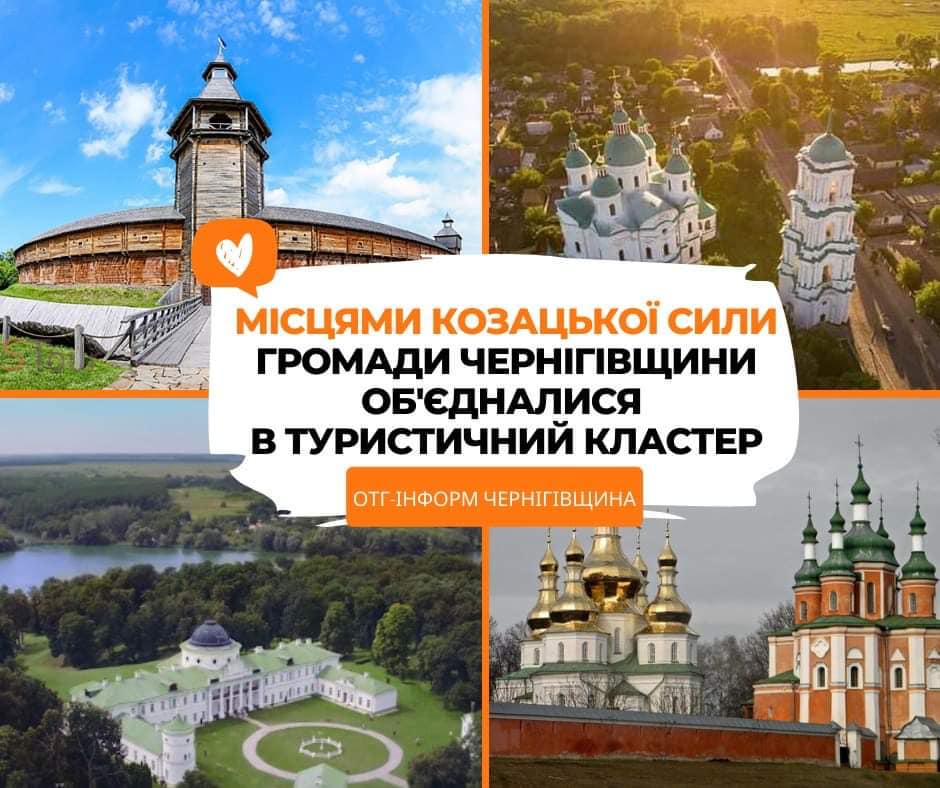 	Відбулися переговори з представниками Міністерства внутрішніх справ та ДСНС України щодо реалізації спільного проекту зі створення авіа-логістичного центру на базі аеродрому «Ніжин». 	Наразі йде підготовка по проведенню в місті інвестиційного міжнародного форуму з країнами Балтії.        Міністерством регіонального розвитку було підтримано проект «Розвиток хаб-системи підтримки підприємництва, інновацій та стартапів Чернігівської області» на конкурсі проектів секторальної підтримки ЄС. Згідно проекту на базі міської ради буде створено центр розвитку підприємництва з метою допомоги у пошуку грантових пропозицій та підготовки відповідних проектних заявок. 	Соціальне партнерство. Упродовж 9 місяців 2021 року були укладені 2 соціальні угоди з найбільшими аграрними підприємствами міста, у рамках угоди підприємства зобов’язуються провести удосконалення власних виробництв на екологічно-безпечні та профінансувати соціальні проекти.     Крім того, укладені 10 договорів про соціальне партнерство щодо транспортних перевезень на суму більше 100 тис. грн.. Ця робота буде продовжуватись і надалі.	Популяризація громади. Ведеться робота по наповненню розділу Інвестиційна діяльність на офіційному сайті Ніжинської міської ради та сторінки  в соціальній мережі Фейсбук з назвою «Ніжин Інвестиційний». На ній висвітлюється інформація про грантові пропозиції, вільні земельні ділянки, приміщення, міжнародну співпрацю ТГ та інша інформація, спрямована на залучення потенційних інвесторів. Інформація про інвестиційні проекти громади розміщена на платформі «Ділові громади України» та всеукраїнській платформі «Invest in Ukraine»	Ніжинська міська ОТГ співпрацює та є членом наступних міжнародних організацій та ініціатив:1. Європейська ініціатива «Угода мерів»;2. Проект ЄС/ПРООН «Об’єднання співвласників будинків для впровадження сталих енергоефективних рішень» (HOUSES);3. Ініціатива Європейського Союзу «Мери за економічне зростання»;4. Північна Екологічна Фінансова Корпорація (НЕФКО);5. Міжнародна організація «Global Communities»;6. Проект ПРООН Розвиток та комерціалізація біоенергетичних технологій у муніципальному секторі в Україні.7. Фонд Енергоефективності (фінансується за підтримки ЄС та уряду Німеччини);8. Проект ПРООН «Усунення бар’єрів для сприяння інвестиціям в енергоефективність громадських будівель в малих та середніх містах України шляхом застосування механізму ЕСКО»9. У липні 2020 року громада підписала меморандум про співпрацю з Фондом енергоефективності.10. У жовтні 2020 року була підписана угода про співпрацю з Міністерством закордонних справ Польщі.11. На ІІ сесії Ніжинської міської ради VIII скликання було підписано протокол співпраці з Global Communities.12. Вересень 2021 підписано угоду про міжмуніципальне співробітництво задля реалізації спільного проекту «Створення комплексного туристичного продукту у вигляді кластеру, спрямованого на розвиток туристичної галузі Чернігівщини»	У березні 2021 року було підписано Меморандум про співпрацю з ІТ-компанією «Social Boost», яка спільно з працівниками сектору інвестиційної діяльності розпочала роботу над створенням інвестиційного порталу громади. Також, за підтримки даної компанії, було розроблено платформу «Громадський бюджет», що дає змогу мешканцям подавати проекти розвитку громади в електронному варіанті.	Державне приватне партнерство. Спільно з Центром політичних досліджень «Ейдос» було сформовано заявку зі створення логістичного майданчика в промисловій зоні міста та подано до фінансування за кошти Європейської комісії з у рамках конкурсу презентаційних проектів підписантів угоди «Мери за економічне зростання». Також були проведені перемовини з СТОВ «Дружба-Нова» та ТОВ «Баришівська зернова компанія» щодо можливості застосування механізму ДПП для реалізації проекту.	Триває розробка Стратегії реалізації проекту зі створення майданчику для мультимодальних перевезень на базі аеродрому «Ніжин». Проведена робота з міжнародними та вітчизняними фінансовими установами стосовно отримання кредитів, грантів для реалізації інвестиційних проектів. «НЕФКО». Сформована проектна заявка для отримання кредиту на пільгових умовах та грантовому внеску для будівництва сортувальної лінії на міському полігоні з подальшим виробництвом гранул та в сфері енергоефективності, а саме модернізації системи міського освітлення.Програма «DOBRE». У рамках реалізації програми у Ніжинській ТГ підтримані наступні проектні заявки:- «Оновлення мультимедійного обладнання та інтер’єру приміщення сесійної зади» - залучені кошти – 267 тис.грн.;-«Підвищення мобільності надання соціальних послуг у Ніжинській ТГ» - залучені кошти 270 тис.грн.;-«Інтерактивний скансен». Облаштовано комунікативний простір під відкритим небом- залучені кошти 81,7 тис. грн.Фонд Енергоефективності (фінансується за підтримки ЄС та уряду Німеччини) - від м. Ніжин подано та погоджено Фондом 7 заявок для участі на фінансування енергоефективних заходів для ОСББ міста. Фінансування проектів відбувається за наступними умовами: 70 % вартості компенсується Фондом Енергоефективності (проведення енергоаудиту, розробка проектно-кошторисної документації та будівельні роботи), 20 % співфінансування з міського бюджету (будівельні роботи) та 10 % співфінансування ОСББ (проведення енергоаудиту, розробка проектно-кошторисної документації та будівельні роботи).У поточному році реалізовано по ОСББ «Озерне 23». Залучені кошти – 5200 тис.грн. та проведено наступні енергоефективні заходи: встановлено вузол комерційного обліку теплової енергії, проведена теплоізоляція зовнішніх стін, ремонт зовнішніх дверей, утеплення горища, труб, гідравлічне балансування системи опалення шляхом встановлення автоматичних (балансувальних) клапанів тощо.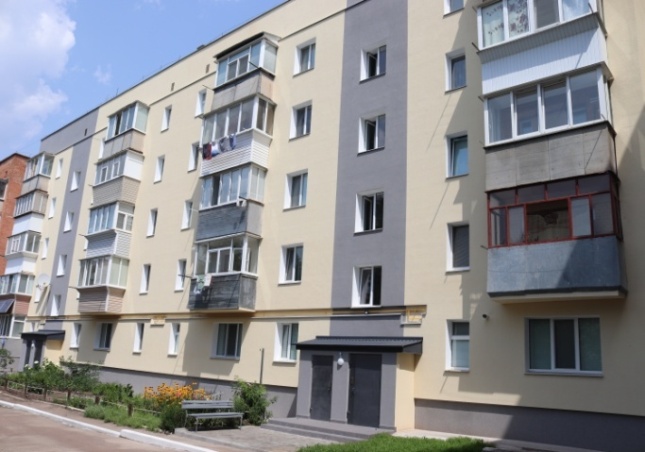 Співпраця та взаємодія з дипломатичними представництвами та консульськими установами іноземних держав.	У лютому 2021 року керівництвом громади було проведено зустріч з послом Латвійської Республіки в Україні, а також послом Швеції  в Україні.	Між Посольством Грецької Республіки в Україні та Ніжинською міською радою було меморандум про спільну реалізацію проекту «Забута історія Ніжина». 	Ніжинська громада є учасником 8 об’єднань органів місцевого самоврядування, у тому числі міжнародних. Цього року у рамках участі муніципалітету в ініціативі «Мери за економічне зростання» було подано 3 проекти на конкурс презентаційних проектів ініціативи за фінансування європейської комісії та 1 заявку до Фонду Малих проектів МЗС Польщі, проект «Ми разом» щодо створення соціального інклюзивного хабу на базі територіального центру.    	Енергозабезпечення та енергозбереженняПроводилася активна робота щодо стимулювання мешканців громади до запровадження енергозберігаючих заходів у житлових будинках, а також в об’єднаннях співвласників багатоквартирних будинків (ОСББ). Одним з стимулюючих заходів стало програма по відшкодуванню частини тіла кредиту (10%) на запровадження енергоефективних заходів, що діяла паралельно до державної програми «Теплих кредитів». В поточному році програмою скористалось 10 домогосподарств громади, які отримали 381,3 тис грн. на запровадження енергозберігаючих заходів в своїх оселях по яким відшкодовано з місцевого бюджету 38,1 тис грн.,  тоді  як у 2020 році програмою скористалось 19 домогосподарств, які отримали 651,8 тис грн. на запровадження енергозберігаючих заходів та відшкодовано по кредитам 65,184 тис грн.. В 2021 році жодне ОСББ та ЖБК не скористалось програмою.В 2021 ОСББ активно почали долучатись до програми «Енергодім» метою якої є  енергомодернізація багатоповерхових будинків. Відповідно до програми ОСББ отримають компенсацію витрат на заходи з енергоефективності від  проекту до 70% та з місцевого бюджету до 20%. На даний час в проекті приймає участь 8 ОСББ з яких 4 проводять комплексну термомодернізацію, загальна вартість проектів складає 29 892,652 тис. грн.. Загальна економія енергоресурсів складе 1 951 779,00 кВт*год/рікНаша громада перша в області підписала в 2019 році 5 ЕСКО договорів. Так як це перші в області договори (пілотні) вони є цікаві в плані вивчення економічних переваг та доцільності подальшої співпраці бізнесу та міської влади в проваджені енергозберігаючих технологів в будівлях бюджетної сфери. Дана співпраця показала наступні результати – економію енергоресурсів в 2020 р. склала 36,05% від базового споживання. Завдяки ЕСКО за 2020 року було зекономлено 228,357 тис. грн. бюджетних коштів та 913,43 тис. грн. сплачено виконавцю послуг. Загальна економія енергоресурсів склала 770208,40 кВт. За перше півріччя  2021 р. економію енергоресурсів  склала 37,93 % від базового споживання, було зекономлено 167,1 тис. грн. бюджетних коштів та 710,8 тис. грн. виплачена виконавцю послуг, загальна економія енергоресурсів склала 588117,00 кВт. Тому в 2021 році було продовжено роботу щодо пошуку інвесторів для запровадження енергоефективних заходів в будівлях бюджетної сфери на умовах ЕСКО договорів та подано пропозицій по 9 будівлям, на даний час йдуть тендерні процедури.  Одним з важливих напрямків діяльності з енергоефективності є просвітницька робота до якою залучались експерти  з різних організацій (GIZ, Центр підвищення кваліфікації, фонду енергоефективності, ПРООН, Агентство енергоефективності та інші). Проводилось навчання серед представників депутатського корпусу, посадових осіб та енергоменеджерів бюджетних закладів, представників ОСББ.В 2021 році міською радою затверджений повний пакет документів, що регламентує функціювання муніципальної системи енергоменеджменту (концепція запровадження системи енергоменеджменту, положення про енергоменеджмент, положення про енергомоніторинг).     	Бюджетна політикаЗа 9 місяців 2021 року до бюджету Ніжинської міської територіальної громади зараховано 434,9 млн. грн., що складає 103,3% уточненого плану звітного періоду та на 43,4 млн. грн. більше ніж за відповідний період 2020 року, в тому числі до загального фонду надійшло 421,6 млн. грн. доходів, або 102,8% запланованого обсягу, в порівнянні із відповідним періодом минулого року їх отримано на 38,6 млн. грн. більше.За звітний період до загального фонду бюджету громади надійшло 108,3 млн. грн. трансфертів, тоді як за 9 місяців 2020 року 119,7 млн. грн. Базова дотація надійшла в сумі 11,1 млн. грн. та дотація з місцевого бюджету на здійснення переданих з державного бюджету видатків з утримання закладів освіти та охорони здоров’я за рахунок відповідної додаткової дотації з державного бюджету – 0,1 млн. грн. Субвенцій отримано 97,1 млн. грн., або 99,95% бюджетних призначень звітного періоду, в тому числі освітньої субвенції 89,7 млн. грн.  За поточний період 2021 року акумульовано власних та закріплених доходів до загального фонду 313,3 млн. грн., що становить 103,8% уточненого прогнозу звітного періоду. Найбільшу питому вагу в надходженнях загального фонду складає податок на доходи фізичних осіб (56,5%) та податок на майно (24,4%).В порівнянні із відповідним періодом минулого року податкових і неподаткових платежів отримано на 49,9 млн. грн. більше.За січень-вересень 2021 року не забезпечено виконання планового показника по податку на доходи фізичних осіб, податку на прибуток підприємств комунальної власності, частини акцизного податку з виробленого в Україні та ввезеного на митну територію України пального, державному миту, податку на нерухоме майно, відмінне від земельної ділянки, транспортному податку, збору за місця для паркування транспортних засобів та єдиному податку.Податку на доходи фізичних осіб за 9 місяців 2021 року до бюджету громади зараховано 177,1 млн. грн., планові показники звітного періоду виконані на 94,3%. За січень – вересень 2021 року до бюджету громади зараховано 111,1 млн. грн. місцевих податків, з них:податку на майно – 76,5 млн. грн., або 139,8% планового показника, в тому числі:податку на нерухоме майно, відмінне від земельної ділянки – 6,3 млн. грн.;плати за землю – 70,0 млн. грн.;транспортного податку – 79,3 тис. грн.В порівнянні із минулим роком надходження по податку на майно збільшились на 10,1 млн. грн., основною причиною є збільшення надходжень по платі за землю від АТ «Укрзалізниця» на 5,9 млн. грн.Надходження від транспортного податку за січень – вересень 2021 року склали 0,1 млн. грн.Збору за місця для паркування автотранспорту за січень – вересень 2021 року надійшло 0,1 млн. грн. та туристичного збору - 0,1 млн. грн.За 9 місяців 2021 року до бюджету громади зараховано 34,5 млн. грн. єдиного податку. В порівнянні із відповідним періодом минулого року надходження збільшились на 6,8 млн. грн. Збільшення платежів пов’язане із ростом мінімальної заробітної плати, установленої законом на 1 січня календарного року, яка враховується при визначенні ставки податку для платників першої та другої групи.За січень-вересень 2021 року бюджет громади отримав 13,3 млн. грн. доходів спеціального фонду,  що  складає  125,0%  затвердженого розпису на січень-вересень 2021 року.У доходах спеціального фонду найбільшу питому вагу займають власні надходження  бюджетних  установ  (51,4%), їх отримано в сумі 6,8 млн. грн., тобто 89,8% від  обсягу визначеного  на  9 місяців 2021 року.	За оперативними даними видатки бюджету громади за 9 місяців 2021 року виконано в цілому в сумі 414,4 млн.грн., що складає 87% до плану звітного періоду та 65% до річного плану.	По загальному фонду видаткова частина бюджету складає 375,2 млн.грн., при плані звітного періоду 385,4 млн. грн., або виконана на 97% до плану звітного періоду та 71% річного плану. Видатки спеціального фонду склали 39,2  млн. грн., або 38%  річного плану.	Протягом 9 місяців поточного року в першу чергу проводилось фінансування захищених статей, на які направлено 297,6 млн. грн., або 80,3% від обсягу загального фонду без врахування субвенцій ( крім захищених статей освітньої субвенції). На заробітну плату з нарахуваннями направлено 265,3 млн. грн., або 71,5% від загальної суми видатків, на медикаменти та харчування – 6,8 млн. грн., або 1,8%,  оплату послуг з охорони комунальних закладів культури – 0,042 млн. грн, оплату комунальних послуг та енергоносіїв – 25,4 млн. грн, або 6,9%.	Виплата заробітної плати працівникам бюджетної сфери та оплата спожитих енергоносіїв проведена в повному обсязі до фактичних нарахувань.  Станом на 01.10.2021 року кредиторська заборгованість не допущена.На фінансування соціально-культурної сфери громади із загального фонду направлено 272,1 млн.грн., або 72,5 % загального фонду бюджету, в тому числі на: освіту – 210,9 млн.грн., або 98% від уточненого плану на 9 місяців;охорону  здоров’я – 18,7 млн.грн., або 99% від уточненого плану на 9 місяців;соціальний захист та соціальне забезпечення – 19,3 млн.грн., або 99% від уточненого плану на  9 місяців;культуру – 9,5 млн.грн., або 100% від уточненого плану на 9 місяців; фізичну культуру і спорт – 13,7 млн.грн., або 100% від уточненого плану на 9 місяців.	На житлово-комунальне господарство направлено 28,9 млн.грн., що становить 100% від плану звітного періоду та 7,7 % обсягу видатків загального фонду.Соціальний захист	Створені роботодавцями Ніжина нові робочі місця у січні-червні 2021 року дозволили працевлаштуватися 321 жителю міста. При цьому, юридичні особи працевлаштували на нові робочі місця 59 осіб (18,4% від загальної кількості), фізичні особи-підприємці – 262 (81,6%).  У кожному із напрямків економічної діяльності відбулися зміни в організації виробництва та праці, що вплинули на звільнення 169 осіб. В результаті – реальний приріст за січень-червень ц.р. становить 152 робочих місць.Середньооблікова чисельність штатних працівників у Ніжинському районі  за  ІІ  квартал  2021 року  склала  29 737 осіб, що становить 17,4% по регіону.Середньомісячна заробітна плата штатних працівників у Ніжинському районі за ІІ  квартал  2021 року становила  11 615 грн. В порівнянні до середнього рівня заробітної плати по регіону середня заробітна плата в Ніжинському районі більша на 1,1% (середньообласний показник – 11 492 грн). Однією із проблем є наявність заборгованості із виплати заробітної плати. Станом на 01.09.2021 року загальна сума заборгованості на чотирьох підприємствах міста склала 9631,8 тис.грн і зросла до початку року на 1231,8 тис.грн або на 14,7%, в тому числі по двох економічно активних підприємствах зарплатний борг складає 4511,5 тис.грн. 		Управління соціального захисту населення Ніжинської міської ради забезпечує в повній мірі виконання державних програм соціальної підтримки населення. 		Станом на 01.10.2021 року субсидією користується 7529 родин, з яких 6643 сім’ям субсидію на новий строк (з травня 2021 року) призначено автоматично (без звернення громадян).		Пільги з оплати житлово-комунальних послуг отримують 3 457 осіб.З початку року на виплату пільг та житлових субсидій з Державного бюджету спрямовано 107,7 млн. грн,  з них 93,7 млн .грн – у грошовій готівковій формі.На 01.10.2021 року державні соціальні допомоги надаються 4909 сім’ям. На виплату допомог, що фінансуються з Державного бюджету України,  направлено 78,9 млн. грн. Управлінням соціального захисту населення Ніжинської міської ради відповідно до Положення забезпечується координація діяльності суб’єктів надання соціальних послуг, а саме: територіального центру соціального обслуговування (надання соціальних послуг) Ніжинської міської ради та Ніжинського міського центру соціальних служб для сім’ї, дітей та молоді в реалізації законодавства України.Рівень задоволеності потреб населення територіальної громади, у тому числі дітей та сімей з дітьми, у соціальних послугах є достатнім.У вересні 2021 року рішенням сесії Ніжинської міської ради Центр комплексної реабілітації для дітей з інвалідністю «Віра» Ніжинської міської ради приєднано до Територіального центру соціального обслуговування (надання соціальних послуг) Ніжинської міської ради для запровадження в Ніжинській міській територіальній громаді надання базової соціальної послуги денного догляду дітей з інвалідністю на підставі визначеної потреби у соціальній послузі денного догляду дітей та осіб з інвалідністю.          Зайнятість населенняПротягом січня-вересня 2021 року до  міськрайонної філії Чернігівського обласного центру зайнятості звернулося понад 2000 жителів Ніжина, 1081 з них отримали статус безробітного. Всього ж на обліку за цей період перебувало 1800 безробітних. Активними формами зайнятості охоплено 714 безробітних (проти 667 осіб за аналогічний період 2020 року). 402 особи працевлаштовано,167 осіб навчалися, 145 осіб залучені до тимчасових та оплачуваних громадських робіт.	Протягом січня-вересня 2021 року працевлаштовано 31 безробітний за умови компенсації роботодавцям витрат у розмірі єдиного внеску на загальнообов’язкове державне соціальне страхування за кожну працевлаштовану особу. 	За рахунок бюджету громади та за рахунок коштів Фонду загальнообов’язкового державного соціального страхування на випадок безробіття (50х50) на громадських роботах працювали 77 безробітних. 	Станом на 1 жовтня 2021 року на обліку в центрі зайнятості перебуває 526 безробітних, рівень зареєстрованого безробіття знизився (в порівнянні із 01.01.2021 року на 193 особи або на 0,4%) і складає 1,2%.          ОсвітаВ ході освітньої реформи, створення Нової української школи та процесів децентралізації, питання забезпечення якості освіти - одне з нагальних. Найважливіше питання в освіті Ніжинської ТГ на сьогодні - це формування збалансованої мережі усіх закладів: дошкільних, позашкільних та закладів загальної середньої освіти.  Станом на 01.09.2021 року у Ніжині продовжує працювати 17 закладів дошкільної освіти, з них 2 дошкільні підрозділи у Ніжинській гімназії №14 та Ніжинському навчально-виховному комплексі № 16 "Престиж" .У цілому, у громаді функціонує 81 група, з них 14 -  для дітей раннього віку. Загальна потужність закладів дошкільної освіти становить 1279 місць. З 2017 року мережу розширено на 125 місць.Усього отримують дошкільну освіту за списком 1933 дитини (у 2020 році – 2127 дітей, у 2019 р. – 2332). Кількість дітей, які виховуються на 100 місць становить 151, у 2020 році цей показник становив 164, а у 2019 році - 185 дітей.  З 2017 року простежується тенденція до зменшення кількості дітей дошкільного віку на території громади. У 2019 році на закріпленій території проживало 3123 дітей віком від 0 до 6 років, 2020 рік - 2856,  на 01 вересня 2021 року - 2650. Заклади дошкільної освіти відвідують на 194 дитини менше, ніж у 2020 році.На базі дошкільного навчального закладу (ясла-садок) № 17 «Перлинка», № 21 «Калинонька»  працюють 4 групи для дітей з вадами мови, зору, опорно-рухового апарату  (53 дітей); у закладі дошкільної освіти (ясла-садок) № 21 «Калинонька»  працює 3 інклюзивні групи та ще 1 у закладі дошкільної освіти (ясла-садок) № 13 «Берізка», які забезпечують право на освіти 11 дітей з особливими освітніми потребами. 45 дітей відвідують санаторні групи для тубінфікованих та тубконтактних дітей у закладі дошкільної освіти (дитячий садок) № 2 «Зірочка» санаторного типу. Для роботи в інклюзивних групах залучено 4 асистента вихователя.Управління освіти, керівники освітніх закладів приділяють значну увагу забезпеченню якісного харчування як важливого чинника здоров'я дітей. Плата батьків за харчування дітей у вересні 2021році становить 60% від вартості дітодня: дошкільні групи – 20,80 грн. (2020 р.- 22,10 грн.), групи раннього віку – 15,20 грн. (2020 р. -16,80 грн.). У закладах дошкільної  освіти організоване безкоштовне  триразове харчування  для 387 дітей (2020 р. – 355 дітей,2019 р. -  375 дітей), в т.ч.: позбавлених батьківського піклування - 11,   дітей з інвалідністю  – 17; дітей з сімей, які мають 3-х і більше неповнолітніх дітей – 110; дітей з малозабезпечених сімей - 25; дітей батьків, потерпілих від наслідків аварії на Чорнобильській АЕС - 7; дітей, батьки яких є учасниками бойових дій у східних регіонах України (ООС)  - 115;  дітей з сімей, які виїхали з території Донецької та Луганської областей на тимчасове перебування в м. Ніжині - 7; дітей у санаторному дошкільному закладі для дітей з малими та затухаючими формами туберкульозу (ЗДО №2) - 45, у спеціальних групах для дітей, які потребують корекції фізичного та (або) розумового розвитку (ДНЗ №17 та ЗДО №21) – 53. Збільшився кількісний показник за категоріями дітей, батьки яких є учасниками бойових дій у східних регіонах України (ООС) та дітей з сімей, які мають 3-х і більше неповнолітніх дітей. У 2021/2022 навчальному році у підпорядкуванні Управління освіти 17 закладів загальної середньої освіти. З них 5 закладів працюють за новими установчими документами (гімназії №№ 2, 4, 5, 6, 9, 14), функціонує 7 ЗОШ І-ІІІ ступенів (№№ 1, 3, 7, 1, 13, 15, 17), 3 ЗОШ І-ІІ  ступенів (№№4, 11, 12), НВК №16 «Престиж», 12 закладів загальної середньої освіти мають ще привести статутні документи до вимог сучасного законодавства.Контингент учнів у 2021/2022 н. р.- 7178, які навчаються у 277 класах. У порівнянні з 2020/2021 навчальним роком кількість учнів 1-11 класів зменшилась  лише на 6 учнів, а кількість класів збільшилась до 277 (+3). Середня наповнюваність класів становить 25,9, що на 0,3 менше минулого навчального року. Під час оновлення даних інтерактивного аналітичного інструменту «дашборд»  Міністерства фінансів України за 2020 рік у закладах загальної середньої освіти середні витрати по Україні на підготовку одного учня становлять 24,7 тис. грн. (по містах - 20,5 тис.грн.), по Ніжинській ТГ- 20,1 тис. грн.  Середній обсяг видатків на одного учня за 8 місяців  2021 року по місту складає 16 600 грн., по ЗОШ №4 становить уже 30 000 грн.; по ЗОШ №12 – 28 100 грн. Тому фінансування  ЗОШ№№4,12 іде за рахунок коштів  « великих закладів», сума на 1 учня у яких нижча, чим по середня по місту. Їх кошти «забирають» заклади із низькою наповнюваністю.	Організація освітнього процесу з використанням технологій дистанційного навчання  виявила ряд проблем як з підготовкою вчителів, так із оснащенням сучасною комп’ютерною технікою, швидкісним Інтернетом закладів загальної середньої освіти міста. Організацію харчування учнів закладів загальної середньої освіти за результатами конкурсного торгів на договірних засадах у 2021 році  здійснює  КТВП «Школяр». Безкоштовним харчуванням з одноразовим режимом забезпечуються 735 здобувачів освіти.Кількість закладів позашкільної освіти – 3 (Ніжинський будинок дітей та юнацтва Ніжинської міської ради, Ніжинська станція юних техніків Ніжинської міської ради, ПНЗ «Центр туризму та краєзнавства учнівської молоді» Ніжинської міської ради). Кількість вихованців у них - 2255 осіб (27,3 %).Кількість дітей, які 2021/2022 навчальному році в гуртках та секціях закладів загальної середньої освіти, закладів позашкільної освіти, обласного комунального позашкільного навчального закладу «Чернігівська Мала академія наук учнівської молоді» Чернігівської обласної рад розвивали свої вміння та здібності - 4216 осіб, що становить 59 % від загальної кількості дітей шкільного віку (обл. – 65,6%). Позашкільною освітою закладів усіх  відомств підпорядкування охоплено 91,9%.У закладах освіти функціонує 643 ПК, кількість учнів на 1 ПК : 2021 р. – 11,2 ;  2020 р. – 12,4;  2019 р. -  12,1.Разом на комп’ютерне обладнання витрачено 419,3 тис. грн. Інтернет мережа не проведена у ЗОШ № 4,11,12, Гімназія № 3,6,14.Майже на 1 млн.грн придбано меблів для шіл та замінено отельне обладнання. Сучасне функціонування закладів освіти -  не тільки заробітна плата педагогів та кошти на захищені статті. Основне завдання – це надання якісних освітніх послуг, створення сучасного освітнього середовища, комфортних умов для  навчання учнів, у т.ч. і для дітей з особливими освітніми потребами.             Медична галузь	Пріоритетними напрямками розвитку медичної галузі міста є покращення якості амбулаторної та стаціонарної допомоги шляхом впровадження новітніх лікувально-діагностичних технологій, покращення матеріально-технічної бази медичних закладів громади.	На території громади медичну допомогу надають 4 заклади охорони здоров’я - комунальні некомерційні підприємства: «Ніжинська центральна міська лікарня ім. М.Галицького» на 395 ліжок «Ніжинський міський пологовий будинок» на  90 ліжок; «Ніжинський міський центр первинної медико-санітарної допомоги» 9 амбулаторій загальної практики –сімейної  медицини., «Ніжинська міська стоматологічна поліклініка».	Реформування медичної галузі проводиться з врахуванням виконання оперативної цілі «Доступна медицина» із Стратегії розвитку громади, де передбачено забезпечення медичних закладів сучасним медичним обладнанням, запровадження електронної черги, створення єдиного медичного містечка. Триває робота по напрямку модернізації надання медичних послуг для мешканців громади  та фінансуються  закупівлі новітнього медичного обладнання. Медична  галузь отримала значне фінансування  та почала змінюватись.КНП  «Ніжинська центральна міська лікарня ім. М.Галицького» 	З НСЗУ укладені 11 основних пакетів медичних послуг за програмою медичних гарантій, крім того додатковий пакет «Стаціонарна допомога пацієнтам з гострою респіраторною хворобою COVID-19». 	Проводиться фінансування з бюджету громади по місцевим програмам, зокрема по програмі «Міська цільова Програма оснащення медичною технікою та виробами медичного призначення» 	Центральна міська лікарня вже отримала нове сучасне обладнання, придбане за кошти міського бюджету. Цього року на придбання обладнання міській лікарні виділено 6,4 млн грн. Обладнання та техніка вже функціонують, а це: ліжка медичні з механічним та електричним приводами (48 шт на 990 тис.грн.), спірометр, електрокардіограф, гематологічний аналізатор, лор-установка 708,8 тис.грн., УЗД апарат, кисневі концентратори 13шт, кардіодефібрилятор. За кошти НСЗУ придбано 5 моніторів пацієнта на суму 4,3 млн.грн. 	За рахунок інвестиційних проектів в рамках здійснення заходів щодо соціально-економічного розвитку окремих територій виділено 2 млн.грн. на закупівлю автомобіля екстреної допомоги, проведений тендер, договір заключений.	На капітальний ремонт по влаштуванню пандусів по відділеннях лікарні виділено з бюджету громади 1,1 млн.грн.	Триває реконструкція відділення екстреної допомоги. 	За програмою «Міська програма забезпечення службовим житлом лікарів КНП «Ніжинська ЦМЛ ім. М. Галицького» за кощти громади придбана 1 квартира для лікаря-кардіолога.	Завершується проект «Велие будівництво» щодо створення  приймально-полілінічного відділення. На його реалізацію залучено 13,7 млн з державного бюджету та 4,4 млн.грн.  –з місцевого. КНП «Ніжинський міський пологовий будинок»У 2021 році КНП «Ніжинський міський пологовий будинок» уклав договір з НСЗУ на надання медичної допомоги населенню по шести пакетам. Медична допомога надається за напрямками: хірургічна допомога дорослим та дітям, стаціонарна допомога дорослим та дітям без хірургічних втручань, амбулаторна допомога, медична допомога при пологах, гістекроскопія, амбулаторне ведення вагітних.За рахунок коштів громади придбане медичне обладнання на суму 3,3 млн.грн, в тому числі УЗД апарат вартістю 2,6 млн.грн, імунофлуоресцентний аналізатор – 59, 7 тис.грн, біохімічний напівавтоматичний аналізатор 69,0тис.грн. Сучасне обладнання дозволило покращити якість діагностичного направлення діяльності підприємства.	Введені платні медичні послуги для пацієнтів, що надаються  без направлення лікаря за напрямками лабораторна діагностика, ультразвукова діагностика, консультація терапевта та лікаря акушер-гінеколога, переривання вагітності в амбулаторних умовах та умовах стаціонару. 	У 2021 році фінансування НСЗУ становить 84,4%, кошти громади 15%, платні медичні послуги 0,6% дохідної частини підприємства.За рахунок коштів громади придбана квартира для лікаря -анестезіолога.КНП «Ніжинська міська стоматологічна поліклініка»Заключено договір з НСЗУ про надання медичних послуг по пакету «Стоматологічна медична допомога в амбулаторних умовах». Протягом 8 місяців 2021 року у КНП «Ніжинська міська стоматологічна поліклініка» оновлено матеріально-технічну базу на суму 496,9 тис. грн, а саме: стоматологічні установки – 3 шт. на суму 328,1 тис. грн; обладнання відеоспостереження в комплекті на суму 48,8 тис. грн., дефібрилятор на суму 100,3 тис. грн. та ендомотори (2 шт. по 9850 грн.) на суму 19,7 тис. грн.КНП «Ніжинський міський центр первинної медико-санітарної допомоги:Медичні послуги населенню надаються за договорами, укладеними з Національною службою здоров’я України на загальну суму 37678,0 тис.грн. (пакети «Первинна медична допомога», «Вакцинація від гострої респіраторної хвороби COVID-19, спричиненої коронавірусом SARS-COV-2», «Супровід і лікування дорослих і дітей, хворих на туберкульоз, на первинному рівні медичної допомоги»).В межах «Міської цільової програми фінансової підтримки КНП «Ніжинський міський ЦПМСД» НМР ЧО та забезпечення медичної допомоги населенню на 2021-2023 роки» для покриття витрат по оплаті комунальних послуг та енергоносіїв підприємства а також на виконання  соціальних заходів (відшкодування вартості безоплатно відпущених лікарських засобів окремим групам населення та за окремими категоріями захворювань при їх амбулаторному лікуванні) цільове фінансування в на 2021 рік складає 3056,0 тис.грнДіяльність підприємства є беззбитктвою. На балансі підприємства утримується 4 автомобілі для надання медичних послуг  по місцю проживання пацієнтів. Підприємство на належному рівні забезпечене медичним та іншим обладнанням. Надання медичних послуг здійснюється 95 медичними працівниками, в т.ч. 35 лікарями У звітному році підприємством було придбано: 4 гематологічні аналізатори з функцією визначення швидкості осідання еритроцитів  на суму 560,0тис.грн.,  комп’ютерне обладнання на суму 80,0 тис.грн., принтери та багатофункціональні пристрої – на суму 74,2 тис.грн., монітори та комутатори – на суму 15,2 тис.грн., 2 автомобілі на суму 1031,3 тис.грн., відеореєстратори та GPS-трекери для автомобілів на суму 20,2 тис.грн., 2 холодильники для зберігання вакцин на загальну суму 45,6 тис.грн., медичне обладнання (термоконтейнери, рециркулятори, стетофонендоскопи, тонометри) на загальну суму 93,1 тис.грн. У звітному періоді проведено облаштування внутрішньої огорожі будівлі по вул.Успенська, 2 на суму 35,4 тис.грн. та реконструкцію зовнішньої огорожі будівлі по вул.Успенська,2 на суму 8,4 тис.грн., придбано та встановлено велопарковки на суму 21,3 тис.грн.Згідно з рішеннями Ніжинської міської ради, підприємству безоплатно передано 2 нежитлові приміщення по вул.Космонавтів, 52 та по вул. Озерна, 21, які зараховано на баланс підприємства на загальну суму 237,7 тис.грн.	   Культура і туризм Мережа установ, що створюють умови для творчого розвитку особистості,підвищення культурного рівня, естетичного виховання громадян, доступності освіти у сфері культури та задоволення культурних потреб мешканців  територіальної громади включає 5 закладів культури, які підпорядковані управлінню культури і туризму Ніжинської міської ради	На території Ніжинської територіальної громади розташована 224 пам’ятка культурної спадщини, з них: історії – 71, археології – 47, монументального мистецтва – 11, архітектури - 95.З метою подальшої підтримки та розвитку жанрів народної творчості Ніжинської міської територіальної громади міста, професійного мистецтва працювали 15 колективів, які носять почесне звання „народний аматорський”та «зразковий аматорський».Проведено 20 тематичних заходів щодо відзначення державних свят, ювілейних дат видатних митців і пам’ятних подій. 	З метою налагодження творчих стосунків між зарубіжними країнами протягом звітного періоду творчими колективами взято участь у міжнародних фестивалях та конкурсах, а саме:зразковий аматорський фольклорний вокально-хореографічний театр “Калинонька” МБК “Ізмір-фольк 2021” (Туреччина),  зразковий аматорський ансамблю танцю “Вікторія” МБК фестиваль народного танцю в. Герцег-Нові (Чорногорія),«Надія нового покоління» в м. Львів.Ніжинська дитяча хореографічна школа Міжнародний конкурс Raccontodiprimavera (Італія, м.Равенна), (дистанційно).зразковий аматорський ансамбль бального танцю «Шанс» Ніжинської дитячої хореографічної школи VIII INTERNATIONAL COMPETITION FESTIVAL OF ARTS   «TALENTS OF THE WORLD» (Болгарія)зразковий аматорський ансамбль бального танцю «Ритм» та зразковий аматорський ансамбль народного танцю «Квіти України» Ніжинської дитячої хореографічної школи міжнародний фестиваль-конкурс «Сузір’я Орфея» (Болгарія).	Знаковими подіями, які відбулись в діяльності Ніжинського краєзнавчого музею ім. І. Спаського стало урочисте відкриття відремонтованої  виставкової зали художнього відділу музею (20.05.2021 р.) та виготовлено та передано на держекспертизу проектно-кошторисну документацію реставрації та прилаштування Меморіального будинку-музею Юрія Лисянського. 	Продовжено діяльність над проєктом «Повернення громаді перлини історико-культурного надбання України» - відділу «Поштова станція» - подано документи реставрації «Поштової станції» через державну програму «Велика реставрація».Продовжується робота по створенню історико - архітектурного заповідника в м. Ніжині, взята активна участь у розробці та підготовці оновленого пакету документації щодо створення заповідника.  Підготовлено 10 інформаційних довідок про об’єкти заповідної зони.Бібліотеки міста креативно перетворюються на бібліотечні інформаційно-культурні центри. Створено екологічно-інформаційне бюро «ZERO WASTE NIZHYN» в рамках проєкту соціальної дії Ніжин_Екодвіж. Поповнено експонатами етнокуточок  центральної бібліотеки. Створено проєкт «Інформаційний ART- простір. Інфо 3 поверх». На виконання Реформи початкової мистецької освіти Ніжинська дитяча музична школа та Ніжинська дитяча хореографічна школа почали працювати за новими освітньо-мистецькими програмами.У сфері туризму з початку 2021 року проведена робота з популяризації туристичного і мистецького потенціалу Ніжинської міської територіальної громади:-розроблено та підготовлено проєкт «Ніжин – втрачена історія» для візуалізації на вулицях міста втрачених історичних пам’яток. Підготовлено 12 наукових довідок з візуалізацією. Розроблена фінансова документація. Проект запущено на конкурси грантових програм;-надано понад 15 інтерв’ю з короткими інформаційними довідками (Українському радіо: Чернігівська хвиля», програми «Загублений світ» (телеканал 2+2), проект Житомирська ГО «Головна сцена» про С. Корольова, телеканал СТБ та ISTV;-налагоджена співпраця з Регіональною туристичною організацією Чернігівщини в рамках чого взята участь у конференціях «Брендинг міст. Як туризм змінює міста?» «Туристичних практиках», агенцією RitarinaArt.-розроблено 3 туристичні маршрути, які охоплюють основні історичні локації міста, зроблена їх візуалізація та поширено серед турагенцій (співпрація НДУ, РТА, Управління культури). -ведеться популяризація в соц. мережах:-продовжено ведення блогу «Меморіального музею Юрія Лисянського в Ніжині», з допомогою якого відбувається постійне інформування про діяльність відділу. -надано допомогу при зйомках відео-сюжету передачі «Мандри країною» з Лілією Рубан. 26.03.2021р.       Молодіжна політика Одним із найважливіших напрямів роботи громади є активізація участі молоді в суспільному житті громади, підтримка молодіжних ініціатив, формування активної життєвої позиції, пошук і організація ефективних форм співпраці молоді із державними структурами, участь молоді у прийнятті рішень. У 2021 році розпочала роботу Молодіжна рада Ніжинської територіальної громади. За підсумками навчання за Курсом з адвокації та партнерства для молодіжних рад вона отримала  фінансову підтримку для здійснення адвокаційної кампанії щодо впровадження заходів покращення вело інфраструктури громади.У поточному році  був реалізований проект соціальної дії «Школа молодого політика» за фінансову підтримку Британської ради в рамках реалізації програми «Активні громадяни». 20 молодих громадян Ніжинської територіальної громади  залучені до стажувальної практики при депутаті Ніжинської міської ради протягом 19 днів з 21 червня до 9 липня 2021 року для формування нових навичок, необхідних для ефективного політичного лідера, націленого на розвиток своєї громади. В рамках проекту було проведено 5 інформаційних зустрічей на різноманітну тематикута зустріч з лідерами/представниками партійних осередків Ніжинської територіальної громади «Чай у сесійній залі». У 2021 році проект «Мовомарафон-2020-Ніжин» був визнаний кращою практикою молодіжної роботи Чернігівщини.В рамках відродження національних родинних традицій, підвищення авторитету української сім'ї, підтримка багатодітних та малозабезпечених сімей, запобігання насильству в сім'ї :20.06.2021 р. 8 багатодітних сімей, у яких виховується 5 та більше дітей, отримали 16 безкоштовних квитків на концерт І.Федишин.4 багатодітні сім’ї долучилися до традиційного Мегамаршу у вишиванках.До дня захисту дітей проведено була проведена фотовиставка «Щаслива родина», а також дітки створювали портрети своїх сімей та розміщували малюнки на вуличній виставці.35 дітей із багатодітних сімей міста охоплені оздоровчими послугами.Надана адресна матеріальна допомога 35  багатодітним сім’ям на суму 54 тис.грн.07.05.2021 року мешканці м. Ніжин Гульванській Н.П. присвоєне почесне звання України «Мати-героїня».До дня захисту дітей організована фотовиставка «Щаслива родина», а також дітки створювали портрети своїх сімей та розміщували малюнки на вуличній виставці.У червні-липні 2021 року організовано та проведено 8 зустрічей у рамках проекту соціальної дії «Жінка ХХІ століття». Проект відбувся за фінансової підтримки ActiveCitizens - BritishCouncil Британської Ради в Україні, КЗ Ніжинський міський молодіжний центр, ГО "Лабораторія Ініціативної Молоді".Міський молодіжний центр активно приймає участь у житті громади. Проведено ряд вуличних акцій та ігрових сесій, 5 онлайн тренінгів по програмі «Активні громадяни» від Британської ради, організовано та проведено прес-конференцію «Ніжин-активна громада», разом з відділом спорту проведено ряд спортивних змагань. Активно працювали в напрямку еко-освіти, проведено навчання 25 чоловік ЕКО-менторів в рамках проекту соціальної дії «Ніжин_ЕКОдвіж», долучилися до проведення «Найбільшого уроку у світі» (з екології та кліматичних змін у світі ), проведено ряд майстер-класів з розпису еко-торбинок та футболок, які були у використанні, а також разом з навченими еко-менторамипровели загальноміську толоку до Всесвітнього дня парків. З метою подолання гендерних стереотипів реалізовано проект «Women`scamp» в рамках навчання у програмі Академії жіночого лідерства, що передбачав три навчальні табори для активізації жіночого лідерства та підвищення обізнаності жінок Ніжинської ТГ з питань  фінансової грамотності, бізнес планування, тайм-менеджменту, подоланню гендерних стереотипів та прокачка необхідних softskills.За рахунок впровадження та діяльності проекту «МолодьRECORDS», що реалізується за рахунок Громадського бюджету Ніжинської ТГ, активна молодь та в цілому жителі громади мають можливість створювати власний якісний аудіо, відео та фото контент і поширювати їх у соціальних мережах для популяризації власної творчості.  Проведено зустріч з представниками іноземних та державних організацій USAID та IsarEdnannia, на якій молодь мала змогу поговорити про можливості для реалізації молодіжних та громадських ініціатив за фінансової підтримки грантодавців, проаналізувати кращі практики співпраці з нашими місцевими громадськими організаціями, зокрема з ГО "Лабораторія Ініціативної Молоді",і звичайно ж, говорилипро важливість активізації громади. Проведено щорічний форум молодіжних ініціатив Ніжина «CoolТИватор_ІDeй». Під гаслом «Просто про складне заради порозуміння» 150 учасників мали змогу розкрити для себе по-новому теми гендерної рівності та недискримінації, урбаністики, медіаграмотності та фінансової грамотності, проговорили питання теорії поколінь, вчилися надавати першу медичну допомогу а також спілкувалися за кавою з представниками напрямків журналістики, блогерства, громадських організацій, правової допомоги та правопорядку.  Реалізовано  партнерський проект соціальної дії "StudyandTravel 4YC" - перший молодіжний табір денного перебування для активістів та волонтерів молодіжних центрів 4-х міст - Ніжин, Полтава, Черкаси, Хмельницький, який став можливим завдяки фінансуванню програми «Активні громадяни» Британської ради. 	Разом з тим, на розвиток економічної та соціальної сфер впливають невирішені проблемні питання, головними серед яких залишаються:- негативна демографічна ситуація;- дисбаланс між попитом та пропозицією на ринку праці, дефіцит кваліфікованих кадрів у галузях матеріального виробництва та комунальній сфері, старіння робочої сили, недостатня забезпеченість працівниками робітничих професій; - високий рівень відтоку трудових ресурсів; -зниження економічної активності суб’єктів малого та середнього підприємництва або повне її припинення у зв’язку зі здійсненням обмежувальних (карантинних) заходів, спрямованих на запобігання виникнення і поширення короновірусної хвороби ;- тіньова зайнятість ;- недостатня готовність сфери охорони здоров’я до викликів, пов’язаних з пандеміями, зокрема, COVID-19-зношеність об’єктів комунальної інфраструктури: житлового фонду, систем водопостачання та водовідведення, теплопостачання, що потребує значних капіталовкладень; можливості оновлення їх основних фондів не відповідають потребам;-недосконалість системи маркетингу громади та промоції продукції місцевих виробників;-недостатня спроможність бюджету громади для  її економічного та соціального розвитку;-невідповідність стандартів продукції підприємств міста стандартам європейських ринків; -недостатність інвестиційних ресурсів для модернізації та технологічного оновлення виробництва; - невідповідність сучасного стану дорожньої мережі потребам економіки;- відсутність обліку обсягів перевезених пасажирів;-незадовільний технічний стан більшості історичних пам’яток-постійне зростання вартості енергоресурсів (паливно-мастильні матеріали, газ, електроенергія), послуг сторонніх організацій;-несвоєчасна оплата за надані комунальні послуги різними категоріями (підприємці, підприємства, населення, тощо); -обмежене фінансування капітального ремонту житлових будинків;-недостатня оснащеність сучасною медичною апаратурою медичних закладів; недофінансування медичних закладів на придбання медичних препаратів;-високий рівень захворюваності, смертності серед населення міста;-незадовільний санітарний стан берегів та заболочення річки  Остер;-незадовільний стан ливневої каналізації та очисних споруд Існують також ризики і загрози, які можуть впливати на хід реалізації Програми, зокрема:         - непередбачувана санітарно-епідемічна ситуація з розповсюдженням СOVID.         - продовження військового протистояння на сході країни;         - трудова міграція працездатного населення до великих українських міст та інших країн;         - коливання цін на світових сировинних ринках, що відображається на експорті підприємств громади           - зростання вартості енергоресурсів та нестабільність національної валюти;           - складний доступ до кредитних ресурсів;           - перенесення термінів реалізації інвестиційних планів  на майбутній період;          -недостатній рівень купівельної спроможності населення;          -низький рівень виходу місцевих виробників на зовнішні ринки через невідповідність  продукції європейським стандартам та епідеміологічною обстановкою.II. Мета, завдання та заходи економічного та соціального розвитку Ніжинської територіальної громади у 2022 році.	Метою розвитку Ніжинської територіальної громади у 2022 році визначено вирішення спільних проблем мешканців громади та реалізація спільних завдань щодо економічного зростання, покращення якості життя та підвищення конкурентноспроможності місцевої економіки, інвестиційної привабливості через ефективне використання ресурсів громади.Програма передбачає комплекс основних завдань та заходів, визначених Стратегію сталого розвитку Чернігівської області на період до 2027 року та пріоритетів Стратегії розвитку Ніжинської міської об’єднаної територіальної громади 2027. Вона містить відповідні зазначеним документам цілі – стратегічні та оперативні, а також завдання, що передбачають спільні дії центральних та місцевих органів виконавчої влади, органів місцевого самоврядування. Водночас Програма економічного і соціального розвитку Ніжинської територіальної громади враховує унікальність громади та її потреби в розвитку, отже містить власні цілі та завдання розвитку громади.Пріоритетними завданнями відповідно до стратегічних цілей розвитку Ніжинської територіальної громади визначено: Створення сприятливих умов для розвитку бізнесу, промисловості та залучення  інвестицій:- Розвиток малого та середнього підприємництва.- Залучення інвестицій в розвиток пріоритетних галузей промисловості.- Зовнішнє позиціонування та маркетинг громади.- Розвиток сільських територій      Розвиток туристичного потенціалу громади:- Ефективне використання наявних туристичних можливостей та створення нових якіснихтуристичних продуктів.- Розвиток традиційної туристичної інфраструктури.- Створення умов інформаційного середовища для розвитку туризму.Покращення комфорту проживання, безпеки та довкілля громади:- Просторовий розвиток та привабливий зовнішній вигляд громади.- Модернізація комунальної інфраструктури громади.- Підвищення рівня безпеки.- Розвиток транспортної інфраструктури.- Покращення екологічної безпеки на території громади.Розвиток соціального капіталу громади:- Забезпечення взаємодії влади з громадськістю.- Інноваційна наука та якісна освіта.-. Підвищення доступності до різнопрофільного культурного середовища.- Доступна та якісна медицина. На виконання стратегічних завдань та вирішення існуючих  проблем спрямовані основні заходи Програми економічного і соціального розвитку Ніжинської територіальної громади  на 2022 рік. 2.1 Розвиток людського потенціалу 2.2 Комфортні та безпечні умови для життя2.3 Підвищення конкурентоспроможності місцевої економіки III. Джерела фінансування програми економічного і соціального розвитку  Ніжинської територіальної громади на 2022 рік.	Джерелами фінансування реалізації програми економічного і соціального розвитку Ніжинської територіальної громади є власні надходження до бюджету громади, а також зовнішні джерела (у тому числі цільові субвенції, кредити). Джерелом отримання цільової субвенції можуть бути урядові програми, що реалізують за посередництвом Міністерства регіонального розвитку (державна субвенція на соціально-економічний розвиток території, ДФРР), обласні інституції, що підтримують відповідні сфери (обласний бюджет) та технічна допомога міжнародних організацій.Додаток 1 О С Н О В Н І  П О К А З Н И К Иекономічного і соціального розвитку на 2022 рікНіжинська територіальна громада Додаток 2Перелік міських цільових програм, які будуть реалізовуватися у 2022 роціДодаток 3Пріоритетні об’єкти, які доцільно фінансувати у 2022 році                                                                                                                              Додаток 4Звіт про стратегічну екологічну оцінку Програми економічного  і соціального розвитку Ніжинської територіальної громади на 2022 рік (додається на 29 аркушах)                                         ЗатвердженоРішення  Ніжинської  міської ради VIII скликання від                     2021 р №______/2021Назва програми Програма економічного і соціального розвитку  Ніжинської територіальної громади на 2022 рікПідстава для розробки Програми Закони України «Про місцеве самоврядування в Україні», «Про засади державної регіональної політики», «Про державне прогнозування та розроблення програм економічного і соціального розвитку України»Замовник ПрограмиНіжинська міська радаГоловний розробник Програми  Відділ економіки та інвестиційної діяльності виконавчого комітету Ніжинської міської ради Відповідальні за виконання ПрограмиСтруктурні підрозділи Ніжинської міської ради, служби, підприємства, установи та організації Ніжинської територіальної громади  Мета ПрограмиВирішення спільних проблем мешканців громади та реалізація спільних завдань щодо економічного зростання, покращення якості життя та підвищення конкурентноспроможності місцевої економіки, інвестиційної привабливості через ефективне використання ресурсів громади.Завдання Програми - Створення сприятливих умов для розвитку бізнесу, промисловості та залучення інвестицій. - Розвиток туристичного потенціалу громади. - Покращення комфорту проживання, безпеки та довкілля громади.- Розвиток соціального капіталу громади.Термін реалізації Програми 2022 рікОсновні джерела фінансування заходів Програми -бюджет Ніжинської міської ТГ;-державний бюджет;-власні кошти підприємств, установ та організацій;-інші джерела, незаборонені діючим законодавством.Система організації контролю за виконанням Програми Контроль за виконанням Програми здійснює постійна комісія міської ради з питань соціально-економічного розвитку, підприємництва, інвестиційної діяльності, комунальної власності, бюджету та фінансів. Інформація  про  виконання Програми розміщується на веб-порталі  Ніжинської міської ради № п/п№ п/п№ п/п Зміст заходів  Зміст заходів Відповідальні виконавціВідповідальні виконавціОчікувані результатиІндикатори результату 2.1.1  Забезпечення умов для отримання  якісної освіти 2.1.1  Забезпечення умов для отримання  якісної освіти 2.1.1  Забезпечення умов для отримання  якісної освіти 2.1.1  Забезпечення умов для отримання  якісної освіти 2.1.1  Забезпечення умов для отримання  якісної освіти 2.1.1  Забезпечення умов для отримання  якісної освіти 2.1.1  Забезпечення умов для отримання  якісної освіти 2.1.1  Забезпечення умов для отримання  якісної освіти Завдання 1  Формування  збалансованої  мережі освітніх закладів Завдання 1  Формування  збалансованої  мережі освітніх закладів Завдання 1  Формування  збалансованої  мережі освітніх закладів Завдання 1  Формування  збалансованої  мережі освітніх закладів Завдання 1  Формування  збалансованої  мережі освітніх закладів Завдання 1  Формування  збалансованої  мережі освітніх закладів Завдання 1  Формування  збалансованої  мережі освітніх закладів Завдання 1  Формування  збалансованої  мережі освітніх закладів 1Розробка перспективного Плану мережі закладів та установ, підпорядкованих Управлінню освітиРозробка перспективного Плану мережі закладів та установ, підпорядкованих Управлінню освітиРозробка перспективного Плану мережі закладів та установ, підпорядкованих Управлінню освітиРозробка перспективного Плану мережі закладів та установ, підпорядкованих Управлінню освітиУправління освіти Ніжинської міської радиУправління освіти Ніжинської міської радиФормування ефективної мережі освітніх закладів  Створення комфортних умов для здобуття освіти2Вивчення статданих демографічної ситуації, запитів громади у потребі закладів дошкільної, загальної середньої, позашкільної освітиВивчення статданих демографічної ситуації, запитів громади у потребі закладів дошкільної, загальної середньої, позашкільної освітиВивчення статданих демографічної ситуації, запитів громади у потребі закладів дошкільної, загальної середньої, позашкільної освітиВивчення статданих демографічної ситуації, запитів громади у потребі закладів дошкільної, загальної середньої, позашкільної освітиУправління освіти Ніжинської міської радиУправління освіти Ніжинської міської радиВизначення реальної потреби закладів Завдання 2 Підвищення якості надання освітніх послуг шляхом модернізації освітнього процесуЗавдання 2 Підвищення якості надання освітніх послуг шляхом модернізації освітнього процесуЗавдання 2 Підвищення якості надання освітніх послуг шляхом модернізації освітнього процесуЗавдання 2 Підвищення якості надання освітніх послуг шляхом модернізації освітнього процесуЗавдання 2 Підвищення якості надання освітніх послуг шляхом модернізації освітнього процесуЗавдання 2 Підвищення якості надання освітніх послуг шляхом модернізації освітнього процесуЗавдання 2 Підвищення якості надання освітніх послуг шляхом модернізації освітнього процесуЗавдання 2 Підвищення якості надання освітніх послуг шляхом модернізації освітнього процесу1 Активізація заходів, спрямованих на посилення виховної роботи з національного та військово-патріотичного виховання учнівської молоді, на об’єднання учнів, педагогів, батьків довкола спільної цінності – територіальної цілісності держави, згуртованості суспільства, розв’язання проблем шляхом діалогу, пошуку загальнонаціонального консенсусу Активізація заходів, спрямованих на посилення виховної роботи з національного та військово-патріотичного виховання учнівської молоді, на об’єднання учнів, педагогів, батьків довкола спільної цінності – територіальної цілісності держави, згуртованості суспільства, розв’язання проблем шляхом діалогу, пошуку загальнонаціонального консенсусу Активізація заходів, спрямованих на посилення виховної роботи з національного та військово-патріотичного виховання учнівської молоді, на об’єднання учнів, педагогів, батьків довкола спільної цінності – територіальної цілісності держави, згуртованості суспільства, розв’язання проблем шляхом діалогу, пошуку загальнонаціонального консенсусу Активізація заходів, спрямованих на посилення виховної роботи з національного та військово-патріотичного виховання учнівської молоді, на об’єднання учнів, педагогів, батьків довкола спільної цінності – територіальної цілісності держави, згуртованості суспільства, розв’язання проблем шляхом діалогу, пошуку загальнонаціонального консенсусуУправління освіти Ніжинської міської ради, КЗ «Ніжинський міський молодіжний центр», відділ у справах сім’ї та молоді  ВК Ніжинської міської радиУправління освіти Ніжинської міської ради, КЗ «Ніжинський міський молодіжний центр», відділ у справах сім’ї та молоді  ВК Ніжинської міської ради Підвищення громадянської позиції учасників освітнього процесу Урізноманітнення форм і методів виховної роботи з національно-патріотичного виховання дітей.  Зростання рівня національної свідомості2Інформатизація та комп'ютеризація освітнього процесу, забезпечення базовими та спеціалізованими програмними продуктами, сучасними технічними засобами навчання, обладнання закладів розгалуженою мережею швидкісного Інтернету Інформатизація та комп'ютеризація освітнього процесу, забезпечення базовими та спеціалізованими програмними продуктами, сучасними технічними засобами навчання, обладнання закладів розгалуженою мережею швидкісного Інтернету Інформатизація та комп'ютеризація освітнього процесу, забезпечення базовими та спеціалізованими програмними продуктами, сучасними технічними засобами навчання, обладнання закладів розгалуженою мережею швидкісного Інтернету Інформатизація та комп'ютеризація освітнього процесу, забезпечення базовими та спеціалізованими програмними продуктами, сучасними технічними засобами навчання, обладнання закладів розгалуженою мережею швидкісного Інтернету Управління освіти Ніжинської міської радиУправління освіти Ніжинської міської радиЗапровадження в освітньому процесі сучасних інноваційних форм, у т.ч. дистанційного і змішаного навчання , упровадження е-журналів та е-щоденників .Кількість  учнів на 1 ПК2021-11,22022-10,03Стимулювання творчих та обдарованих дітей, підтримка творчо працюючих педагогів.Стимулювання творчих та обдарованих дітей, підтримка творчо працюючих педагогів.Стимулювання творчих та обдарованих дітей, підтримка творчо працюючих педагогів.Стимулювання творчих та обдарованих дітей, підтримка творчо працюючих педагогів.Управління освіти Ніжинської міської радиУправління освіти Ніжинської міської радиПокращення результативності роботи педагогів та підтримка обдарованих дітей Завдання 3 Підвищення рівня громадської активності та патріотичної свідомості молоді, створення морально-етичних засад для її всебічного розвиткуЗавдання 3 Підвищення рівня громадської активності та патріотичної свідомості молоді, створення морально-етичних засад для її всебічного розвиткуЗавдання 3 Підвищення рівня громадської активності та патріотичної свідомості молоді, створення морально-етичних засад для її всебічного розвиткуЗавдання 3 Підвищення рівня громадської активності та патріотичної свідомості молоді, створення морально-етичних засад для її всебічного розвиткуЗавдання 3 Підвищення рівня громадської активності та патріотичної свідомості молоді, створення морально-етичних засад для її всебічного розвиткуЗавдання 3 Підвищення рівня громадської активності та патріотичної свідомості молоді, створення морально-етичних засад для її всебічного розвиткуЗавдання 3 Підвищення рівня громадської активності та патріотичної свідомості молоді, створення морально-етичних засад для її всебічного розвиткуЗавдання 3 Підвищення рівня громадської активності та патріотичної свідомості молоді, створення морально-етичних засад для її всебічного розвитку1Проведення акцій, конкурсів, семінарів, тренінгів, спрямованих на активізацію волонтерського руху:Реалізація програми підготовки амбасадорів. Проведення спеціалізованого тренінгу «Залучення та координація волонтерів» в рамках програми «Молодіжний працівник»Проведення акцій, конкурсів, семінарів, тренінгів, спрямованих на активізацію волонтерського руху:Реалізація програми підготовки амбасадорів. Проведення спеціалізованого тренінгу «Залучення та координація волонтерів» в рамках програми «Молодіжний працівник»Проведення акцій, конкурсів, семінарів, тренінгів, спрямованих на активізацію волонтерського руху:Реалізація програми підготовки амбасадорів. Проведення спеціалізованого тренінгу «Залучення та координація волонтерів» в рамках програми «Молодіжний працівник»Проведення акцій, конкурсів, семінарів, тренінгів, спрямованих на активізацію волонтерського руху:Реалізація програми підготовки амбасадорів. Проведення спеціалізованого тренінгу «Залучення та координація волонтерів» в рамках програми «Молодіжний працівник»КЗ «Ніжинський міський молодіжний центр» відділ у справах сім’ї та молоді  ВК Ніжинської міської радиКЗ «Ніжинський міський молодіжний центр» відділ у справах сім’ї та молоді  ВК Ніжинської міської радиЗростання рівня національної свідомості. Популяризація ідей волонтерства Кількість залучених волонтерів на постійній основі 102Проведення міських молодіжних акцій, реалізація молодіжних проектів національно-патріотичного спрямування.Створення клубу історичних гутірок на базі Молодіжного центру.Проведення міських молодіжних акцій, реалізація молодіжних проектів національно-патріотичного спрямування.Створення клубу історичних гутірок на базі Молодіжного центру.Проведення міських молодіжних акцій, реалізація молодіжних проектів національно-патріотичного спрямування.Створення клубу історичних гутірок на базі Молодіжного центру.Проведення міських молодіжних акцій, реалізація молодіжних проектів національно-патріотичного спрямування.Створення клубу історичних гутірок на базі Молодіжного центру.КЗ «Ніжинський міський молодіжний центр» відділ у справах сім’ї та молоді  ВК Ніжинської міської радиКЗ «Ніжинський міський молодіжний центр» відділ у справах сім’ї та молоді  ВК Ніжинської міської радиЗростання рівня національної свідомості. Популяризація ідей волонтерства 3 Використання геймифікованих форм навчання та сучасних дидактичних матеріалів.Робота ІгроХАБу на базі Молодіжного центру. Використання геймифікованих форм навчання та сучасних дидактичних матеріалів.Робота ІгроХАБу на базі Молодіжного центру. Використання геймифікованих форм навчання та сучасних дидактичних матеріалів.Робота ІгроХАБу на базі Молодіжного центру. Використання геймифікованих форм навчання та сучасних дидактичних матеріалів.Робота ІгроХАБу на базі Молодіжного центру.КЗ «Ніжинський міський молодіжний центр» відділ у справах сім’ї та молоді  ВК Ніжинської міської радиКЗ «Ніжинський міський молодіжний центр» відділ у справах сім’ї та молоді  ВК Ніжинської міської радиПідвищення статусу молоді як активного суб’єкта усіх сфер життя громади, 4Проведення локальних тренінгів по програмі «Активні громадяни» від Британської ради з метою налагодження міжкультурного діалогу на засадах толерантності та поваги до різноманіття, соціального розвитку громади відповідно до Глобальних цілей сталого розвиткуПроведення локальних тренінгів по програмі «Активні громадяни» від Британської ради з метою налагодження міжкультурного діалогу на засадах толерантності та поваги до різноманіття, соціального розвитку громади відповідно до Глобальних цілей сталого розвиткуПроведення локальних тренінгів по програмі «Активні громадяни» від Британської ради з метою налагодження міжкультурного діалогу на засадах толерантності та поваги до різноманіття, соціального розвитку громади відповідно до Глобальних цілей сталого розвиткуПроведення локальних тренінгів по програмі «Активні громадяни» від Британської ради з метою налагодження міжкультурного діалогу на засадах толерантності та поваги до різноманіття, соціального розвитку громади відповідно до Глобальних цілей сталого розвиткуКЗ «Ніжинський міський молодіжний центр» відділ у справах сім’ї та молоді  ВК Ніжинської міської радиКЗ «Ніжинський міський молодіжний центр» відділ у справах сім’ї та молоді  ВК Ніжинської міської радиСприяння сталому розвитку громади на засадах взаєморозуміння та поваги до різноманіття. Реалізація проектів  соціальної дії 2021-202022-25Завдання 4 Забезпечення функціонування ефективної системи інклюзивної освіти.Завдання 4 Забезпечення функціонування ефективної системи інклюзивної освіти.Завдання 4 Забезпечення функціонування ефективної системи інклюзивної освіти.Завдання 4 Забезпечення функціонування ефективної системи інклюзивної освіти.Завдання 4 Забезпечення функціонування ефективної системи інклюзивної освіти.Завдання 4 Забезпечення функціонування ефективної системи інклюзивної освіти.Завдання 4 Забезпечення функціонування ефективної системи інклюзивної освіти.Завдання 4 Забезпечення функціонування ефективної системи інклюзивної освіти.1Забезпечення функціонування класів/груп з інклюзивним навчанням та безперешкодного  доступу осіб з інвалідністю до будівель закладів освіти.Забезпечення функціонування класів/груп з інклюзивним навчанням та безперешкодного  доступу осіб з інвалідністю до будівель закладів освіти.Забезпечення функціонування класів/груп з інклюзивним навчанням та безперешкодного  доступу осіб з інвалідністю до будівель закладів освіти.Забезпечення функціонування класів/груп з інклюзивним навчанням та безперешкодного  доступу осіб з інвалідністю до будівель закладів освіти.Управління освіти Ніжинської міської радиУправління освіти Ніжинської міської радиВідкриття  класів, груп відповідно до поданих заяв батьківКількість класів з інклюзивною формою навчання2021-182022 -212Надання психолого-педагогічної допомоги дітям з особливими освітніми потребами, які навчаються у закладах дошкільної та загальної середньої освіти;Надання психолого-педагогічної допомоги дітям з особливими освітніми потребами, які навчаються у закладах дошкільної та загальної середньої освіти;Надання психолого-педагогічної допомоги дітям з особливими освітніми потребами, які навчаються у закладах дошкільної та загальної середньої освіти;Надання психолого-педагогічної допомоги дітям з особливими освітніми потребами, які навчаються у закладах дошкільної та загальної середньої освіти;Управління освіти Ніжинської міської радиУправління освіти Ніжинської міської радиФормування позитивної думки суспільства до дітей та сімей з ООП3 Продовження працівниками ІРЦ науково-пошукової діяльності щодо розроблення та апробації форм інтегрованого (інклюзивного) навчання дітей, які потребують корекції фізичного та (або) розумового розвитку, в т.ч. дітей-інвалідів. Продовження працівниками ІРЦ науково-пошукової діяльності щодо розроблення та апробації форм інтегрованого (інклюзивного) навчання дітей, які потребують корекції фізичного та (або) розумового розвитку, в т.ч. дітей-інвалідів. Продовження працівниками ІРЦ науково-пошукової діяльності щодо розроблення та апробації форм інтегрованого (інклюзивного) навчання дітей, які потребують корекції фізичного та (або) розумового розвитку, в т.ч. дітей-інвалідів. Продовження працівниками ІРЦ науково-пошукової діяльності щодо розроблення та апробації форм інтегрованого (інклюзивного) навчання дітей, які потребують корекції фізичного та (або) розумового розвитку, в т.ч. дітей-інвалідів.Управління освіти Ніжинської міської радиУправління освіти Ніжинської міської радиОсвіта дітей з особливими освітніми потребами з урахуванням особливості їх розвитку, надання дієвої допомоги батькам та дітям (учням) з ОППЗавдання 5 Сприяння професійному розвитку педагогічних працівників закладів освіти Ніжинської міської об’єднаної територіальної громади, їх психологічна підтримка та консультуванняЗавдання 5 Сприяння професійному розвитку педагогічних працівників закладів освіти Ніжинської міської об’єднаної територіальної громади, їх психологічна підтримка та консультуванняЗавдання 5 Сприяння професійному розвитку педагогічних працівників закладів освіти Ніжинської міської об’єднаної територіальної громади, їх психологічна підтримка та консультуванняЗавдання 5 Сприяння професійному розвитку педагогічних працівників закладів освіти Ніжинської міської об’єднаної територіальної громади, їх психологічна підтримка та консультуванняЗавдання 5 Сприяння професійному розвитку педагогічних працівників закладів освіти Ніжинської міської об’єднаної територіальної громади, їх психологічна підтримка та консультуванняЗавдання 5 Сприяння професійному розвитку педагогічних працівників закладів освіти Ніжинської міської об’єднаної територіальної громади, їх психологічна підтримка та консультуванняЗавдання 5 Сприяння професійному розвитку педагогічних працівників закладів освіти Ніжинської міської об’єднаної територіальної громади, їх психологічна підтримка та консультуванняЗавдання 5 Сприяння професійному розвитку педагогічних працівників закладів освіти Ніжинської міської об’єднаної територіальної громади, їх психологічна підтримка та консультування1Активізація роботи  Міського центру професійного розвитку педагогічних працівників Ніжинської міської ради Чернігівської області, зокремаорганізація та проведення консультування педагогічних працівників, зокрема з питань:- планування та визначення траєкторії їх професійного розвитку;- проведення супервізії;- розроблення документів закладу освіти;- особливостей організації освітнього процесу за різними формами здобуття освіти, у тому числі з використанням технологій дистанційного навчанняАктивізація роботи  Міського центру професійного розвитку педагогічних працівників Ніжинської міської ради Чернігівської області, зокремаорганізація та проведення консультування педагогічних працівників, зокрема з питань:- планування та визначення траєкторії їх професійного розвитку;- проведення супервізії;- розроблення документів закладу освіти;- особливостей організації освітнього процесу за різними формами здобуття освіти, у тому числі з використанням технологій дистанційного навчанняАктивізація роботи  Міського центру професійного розвитку педагогічних працівників Ніжинської міської ради Чернігівської області, зокремаорганізація та проведення консультування педагогічних працівників, зокрема з питань:- планування та визначення траєкторії їх професійного розвитку;- проведення супервізії;- розроблення документів закладу освіти;- особливостей організації освітнього процесу за різними формами здобуття освіти, у тому числі з використанням технологій дистанційного навчанняАктивізація роботи  Міського центру професійного розвитку педагогічних працівників Ніжинської міської ради Чернігівської області, зокремаорганізація та проведення консультування педагогічних працівників, зокрема з питань:- планування та визначення траєкторії їх професійного розвитку;- проведення супервізії;- розроблення документів закладу освіти;- особливостей організації освітнього процесу за різними формами здобуття освіти, у тому числі з використанням технологій дистанційного навчанняУправління освіти Ніжинської міської радиУправління освіти Ніжинської міської радиКоординація діяльності  професійних спільнот педагогічних працівників, володіння сучасними педагогічними методиками. 2Упровадження компетентнісного, особистісно орієнтованого, діяльнісного підходів до навчання здобувачів освіти і нових освітніх технологій. Упровадження компетентнісного, особистісно орієнтованого, діяльнісного підходів до навчання здобувачів освіти і нових освітніх технологій. Упровадження компетентнісного, особистісно орієнтованого, діяльнісного підходів до навчання здобувачів освіти і нових освітніх технологій. Упровадження компетентнісного, особистісно орієнтованого, діяльнісного підходів до навчання здобувачів освіти і нових освітніх технологій. Управління освіти Ніжинської міської радиУправління освіти Ніжинської міської радиПідвищення якості надання освітніх послуг, покращення результативності участі педагогів та дорослих у конкурсах, змаганнях різних рівнівЗавдання 6 Сприяння реалізації творчого потенціалу молодої людини в інтересах становлення й самореалізації її особистостіЗавдання 6 Сприяння реалізації творчого потенціалу молодої людини в інтересах становлення й самореалізації її особистостіЗавдання 6 Сприяння реалізації творчого потенціалу молодої людини в інтересах становлення й самореалізації її особистостіЗавдання 6 Сприяння реалізації творчого потенціалу молодої людини в інтересах становлення й самореалізації її особистостіЗавдання 6 Сприяння реалізації творчого потенціалу молодої людини в інтересах становлення й самореалізації її особистостіЗавдання 6 Сприяння реалізації творчого потенціалу молодої людини в інтересах становлення й самореалізації її особистостіЗавдання 6 Сприяння реалізації творчого потенціалу молодої людини в інтересах становлення й самореалізації її особистостіЗавдання 6 Сприяння реалізації творчого потенціалу молодої людини в інтересах становлення й самореалізації її особистості1Проведення акцій, презентацій, конкурсів, молодіжних акцій, тренінгів, «відкритих мікрофонів», форумів щодо підтримки молодіжних ініціатив, молодіжних громадських організацій, молодіжного руху громадиПроведення щорічного Форуму молодіжних ініціатив НіжинаПроведення акцій, презентацій, конкурсів, молодіжних акцій, тренінгів, «відкритих мікрофонів», форумів щодо підтримки молодіжних ініціатив, молодіжних громадських організацій, молодіжного руху громадиПроведення щорічного Форуму молодіжних ініціатив НіжинаПроведення акцій, презентацій, конкурсів, молодіжних акцій, тренінгів, «відкритих мікрофонів», форумів щодо підтримки молодіжних ініціатив, молодіжних громадських організацій, молодіжного руху громадиПроведення щорічного Форуму молодіжних ініціатив НіжинаПроведення акцій, презентацій, конкурсів, молодіжних акцій, тренінгів, «відкритих мікрофонів», форумів щодо підтримки молодіжних ініціатив, молодіжних громадських організацій, молодіжного руху громадиПроведення щорічного Форуму молодіжних ініціатив НіжинаКЗ «Ніжинський міський молодіжний центр»,  відділ у справах сім’ї та молоді  ВК Ніжинської міської радиКЗ «Ніжинський міський молодіжний центр»,  відділ у справах сім’ї та молоді  ВК Ніжинської міської радиПідвищення статусу молоді як активного суб’єкта усіх сфер життя громади.2Сприяння активізації творчої молоді в реалізації власних проектів шляхом залучення молодих людей до координації клубів за інтересамиСприяння активізації творчої молоді в реалізації власних проектів шляхом залучення молодих людей до координації клубів за інтересамиСприяння активізації творчої молоді в реалізації власних проектів шляхом залучення молодих людей до координації клубів за інтересамиСприяння активізації творчої молоді в реалізації власних проектів шляхом залучення молодих людей до координації клубів за інтересамиКЗ «Ніжинський міський молодіжний центр»,  відділ у справах сім’ї та молоді  ВК Ніжинської міської радиКЗ «Ніжинський міський молодіжний центр»,  відділ у справах сім’ї та молоді  ВК Ніжинської міської радиПідвищення статусу молоді як активного суб’єкта усіх сфер життя громади.Кількість клубів за інтересами-23Проведення семінарів, засідань за круглим столом, нарад, конкурсів, спрямованих на залучення молодих громадян до співпраці з органами виконавчої влади та роботи-стажування  в таких органах.Проведення семінарів, засідань за круглим столом, нарад, конкурсів, спрямованих на залучення молодих громадян до співпраці з органами виконавчої влади та роботи-стажування  в таких органах.Проведення семінарів, засідань за круглим столом, нарад, конкурсів, спрямованих на залучення молодих громадян до співпраці з органами виконавчої влади та роботи-стажування  в таких органах.Проведення семінарів, засідань за круглим столом, нарад, конкурсів, спрямованих на залучення молодих громадян до співпраці з органами виконавчої влади та роботи-стажування  в таких органах.Відділ у справах сім’ї та молоді  ВК Ніжинської міської радиВідділ у справах сім’ї та молоді  ВК Ніжинської міської радиЗалучення активної, творчої молоді до роботи в таких органах.Підвищення рівня управлінської освіти у молодих людей.  Співпраця представників органів державної влади та місцевого самоврядування до молоді.4 Підтримка та проведення заходів, спрямованих на формування системи підготовки фахівців для сфери молодіжної роботи з числа державних службовців та лідерів молодіжних громадських об'єднань. Сприяти розвитку та активізації діяльності органів учнівського та студентського самоврядування у навчальних закладах Підтримка та проведення заходів, спрямованих на формування системи підготовки фахівців для сфери молодіжної роботи з числа державних службовців та лідерів молодіжних громадських об'єднань. Сприяти розвитку та активізації діяльності органів учнівського та студентського самоврядування у навчальних закладах Підтримка та проведення заходів, спрямованих на формування системи підготовки фахівців для сфери молодіжної роботи з числа державних службовців та лідерів молодіжних громадських об'єднань. Сприяти розвитку та активізації діяльності органів учнівського та студентського самоврядування у навчальних закладах Підтримка та проведення заходів, спрямованих на формування системи підготовки фахівців для сфери молодіжної роботи з числа державних службовців та лідерів молодіжних громадських об'єднань. Сприяти розвитку та активізації діяльності органів учнівського та студентського самоврядування у навчальних закладахВідділ у справах сім’ї та молоді  ВК Ніжинської міської радиВідділ у справах сім’ї та молоді  ВК Ніжинської міської радиЗміцнення молодіжної лідерської платформи. Посилення кадрової політики.Завдання 7 Підтримка молодіжних та дитячих формувань Завдання 7 Підтримка молодіжних та дитячих формувань Завдання 7 Підтримка молодіжних та дитячих формувань Завдання 7 Підтримка молодіжних та дитячих формувань Завдання 7 Підтримка молодіжних та дитячих формувань Завдання 7 Підтримка молодіжних та дитячих формувань Завдання 7 Підтримка молодіжних та дитячих формувань Завдання 7 Підтримка молодіжних та дитячих формувань 1Проведення конкурсу проектів програм, розроблених молоддю, молодіжними інститутами громадянського суспільства.Проведення конкурсу проектів програм, розроблених молоддю, молодіжними інститутами громадянського суспільства.Проведення конкурсу проектів програм, розроблених молоддю, молодіжними інститутами громадянського суспільства.Проведення конкурсу проектів програм, розроблених молоддю, молодіжними інститутами громадянського суспільства.Відділ у справах сім’ї та молоді  ВК Ніжинської міської радиВідділ у справах сім’ї та молоді  ВК Ніжинської міської радиЗалучення молоді до розв’язання суспільно значущих проблем у громаді. Залучення талановитої молоді до інноваційної діяльності, наукових досліджень, до реалізації напрямків молодіжної політики.2Відзначення учнів, студентів за отримання призових місць в олімпіадах, конкурсах, за визначні досягнення у різних галузях.Відзначення учнів, студентів за отримання призових місць в олімпіадах, конкурсах, за визначні досягнення у різних галузях.Відзначення учнів, студентів за отримання призових місць в олімпіадах, конкурсах, за визначні досягнення у різних галузях.Відзначення учнів, студентів за отримання призових місць в олімпіадах, конкурсах, за визначні досягнення у різних галузях.Відділ у справах сім’ї та молоді  ВК Ніжинської міської радиВідділ у справах сім’ї та молоді  ВК Ніжинської міської радиМатеріальне стимулювання інноваційної діяльності у молодіжному середовищі.Завдання 8 Підвищення еко-свідомості, еко-культури, формування відповідальної екологічної поведінки громадиЗавдання 8 Підвищення еко-свідомості, еко-культури, формування відповідальної екологічної поведінки громадиЗавдання 8 Підвищення еко-свідомості, еко-культури, формування відповідальної екологічної поведінки громадиЗавдання 8 Підвищення еко-свідомості, еко-культури, формування відповідальної екологічної поведінки громадиЗавдання 8 Підвищення еко-свідомості, еко-культури, формування відповідальної екологічної поведінки громадиЗавдання 8 Підвищення еко-свідомості, еко-культури, формування відповідальної екологічної поведінки громадиЗавдання 8 Підвищення еко-свідомості, еко-культури, формування відповідальної екологічної поведінки громадиЗавдання 8 Підвищення еко-свідомості, еко-культури, формування відповідальної екологічної поведінки громади1Підвищення рівня екологічної освіти молоді міста шляхом проведення екологічних акцій, семінарів, тренінгів, круглих столів.Підвищення рівня екологічної освіти молоді міста шляхом проведення екологічних акцій, семінарів, тренінгів, круглих столів.Підвищення рівня екологічної освіти молоді міста шляхом проведення екологічних акцій, семінарів, тренінгів, круглих столів.Підвищення рівня екологічної освіти молоді міста шляхом проведення екологічних акцій, семінарів, тренінгів, круглих столів.КЗ «Ніжинський міський молодіжний центр»КЗ «Ніжинський міський молодіжний центр»Зміна поведінки в бік еко-френдлі та . підвищення рівня екологічної свідомості мешканців громади2Виховання та формування екологічного світогляду та поведінки молоді міста шляхом організації та проведення  «Еко-сафарі» (збір та здача вторинної сировини, толоки та бренд аудит), екологічних вікторин та квестівПроведення Всесвітнього Дня прибирання.Виховання та формування екологічного світогляду та поведінки молоді міста шляхом організації та проведення  «Еко-сафарі» (збір та здача вторинної сировини, толоки та бренд аудит), екологічних вікторин та квестівПроведення Всесвітнього Дня прибирання.Виховання та формування екологічного світогляду та поведінки молоді міста шляхом організації та проведення  «Еко-сафарі» (збір та здача вторинної сировини, толоки та бренд аудит), екологічних вікторин та квестівПроведення Всесвітнього Дня прибирання.Виховання та формування екологічного світогляду та поведінки молоді міста шляхом організації та проведення  «Еко-сафарі» (збір та здача вторинної сировини, толоки та бренд аудит), екологічних вікторин та квестівПроведення Всесвітнього Дня прибирання.КЗ «Ніжинський міський молодіжний центр»КЗ «Ніжинський міський молодіжний центр»Зміна поведінки в бік еко-френдлі та . підвищення рівня екологічної свідомості мешканців громадиЗавдання 9  Розвиток критичного мислення та медійної грамотностіЗавдання 9  Розвиток критичного мислення та медійної грамотностіЗавдання 9  Розвиток критичного мислення та медійної грамотностіЗавдання 9  Розвиток критичного мислення та медійної грамотностіЗавдання 9  Розвиток критичного мислення та медійної грамотностіЗавдання 9  Розвиток критичного мислення та медійної грамотностіЗавдання 9  Розвиток критичного мислення та медійної грамотностіЗавдання 9  Розвиток критичного мислення та медійної грамотності1Вироблення навичок розпізнавання маніпулятивної медіа інформації та підвищення рівня розвитку критичного мислення Вироблення навичок розпізнавання маніпулятивної медіа інформації та підвищення рівня розвитку критичного мислення Вироблення навичок розпізнавання маніпулятивної медіа інформації та підвищення рівня розвитку критичного мислення Вироблення навичок розпізнавання маніпулятивної медіа інформації та підвищення рівня розвитку критичного мислення КЗ «Ніжинський міський молодіжний центр»КЗ «Ніжинський міський молодіжний центр»Підвищення рівня розвитку критичного мислення серед молоді громади 2Забезпечення проведення ефективної роботи серед учнівської молоді, спрямованої на формування та розвиток критичного мислення та медійної грамотності за допомогою організації кіно-переглядів та друку рекламної продукції.Забезпечення проведення ефективної роботи серед учнівської молоді, спрямованої на формування та розвиток критичного мислення та медійної грамотності за допомогою організації кіно-переглядів та друку рекламної продукції.Забезпечення проведення ефективної роботи серед учнівської молоді, спрямованої на формування та розвиток критичного мислення та медійної грамотності за допомогою організації кіно-переглядів та друку рекламної продукції.Забезпечення проведення ефективної роботи серед учнівської молоді, спрямованої на формування та розвиток критичного мислення та медійної грамотності за допомогою організації кіно-переглядів та друку рекламної продукції.КЗ «Ніжинський міський молодіжний центр»КЗ «Ніжинський міський молодіжний центр»Формування та розвиток критичного мислення та медійної грамотностіЗавдання 10 Підвищення рівня обізнаності молоді в напрямку правової відповідальності та правопорядкуЗавдання 10 Підвищення рівня обізнаності молоді в напрямку правової відповідальності та правопорядкуЗавдання 10 Підвищення рівня обізнаності молоді в напрямку правової відповідальності та правопорядкуЗавдання 10 Підвищення рівня обізнаності молоді в напрямку правової відповідальності та правопорядкуЗавдання 10 Підвищення рівня обізнаності молоді в напрямку правової відповідальності та правопорядкуЗавдання 10 Підвищення рівня обізнаності молоді в напрямку правової відповідальності та правопорядкуЗавдання 10 Підвищення рівня обізнаності молоді в напрямку правової відповідальності та правопорядкуЗавдання 10 Підвищення рівня обізнаності молоді в напрямку правової відповідальності та правопорядку1Виховання правової відповідальності  у молоді, фіксування адміністративних та кримінальних правопорушень, щляхом організації неформальних зустрічей, бесід та презентацій діяльності органів  правопорядку та правозахистуПродовження роботи проекту  «КавоВарта» Виховання правової відповідальності  у молоді, фіксування адміністративних та кримінальних правопорушень, щляхом організації неформальних зустрічей, бесід та презентацій діяльності органів  правопорядку та правозахистуПродовження роботи проекту  «КавоВарта» Виховання правової відповідальності  у молоді, фіксування адміністративних та кримінальних правопорушень, щляхом організації неформальних зустрічей, бесід та презентацій діяльності органів  правопорядку та правозахистуПродовження роботи проекту  «КавоВарта» Виховання правової відповідальності  у молоді, фіксування адміністративних та кримінальних правопорушень, щляхом організації неформальних зустрічей, бесід та презентацій діяльності органів  правопорядку та правозахистуПродовження роботи проекту  «КавоВарта» КЗ «Ніжинський міський молодіжний центр»КЗ «Ніжинський міський молодіжний центр»Формування у молоді знань про основні процедури та алгоритми звернень в разі порушення їхніх правКількість зустрічей не менше 2 раз на місяць 2.1.2. Створення умов для підтримки та формування здорового населення 2.1.2. Створення умов для підтримки та формування здорового населення 2.1.2. Створення умов для підтримки та формування здорового населення 2.1.2. Створення умов для підтримки та формування здорового населення 2.1.2. Створення умов для підтримки та формування здорового населення 2.1.2. Створення умов для підтримки та формування здорового населення 2.1.2. Створення умов для підтримки та формування здорового населення 2.1.2. Створення умов для підтримки та формування здорового населення Завдання 1 Забезпечення якості та доступності надання первинної та вторинної медичної допомоги.Завдання 1 Забезпечення якості та доступності надання первинної та вторинної медичної допомоги.Завдання 1 Забезпечення якості та доступності надання первинної та вторинної медичної допомоги.Завдання 1 Забезпечення якості та доступності надання первинної та вторинної медичної допомоги.Завдання 1 Забезпечення якості та доступності надання первинної та вторинної медичної допомоги.Завдання 1 Забезпечення якості та доступності надання первинної та вторинної медичної допомоги.Завдання 1 Забезпечення якості та доступності надання первинної та вторинної медичної допомоги.Завдання 1 Забезпечення якості та доступності надання первинної та вторинної медичної допомоги.1Виконання та дотримання клінічних протоколів надання медичної допомоги Виконання та дотримання клінічних протоколів надання медичної допомоги Виконання та дотримання клінічних протоколів надання медичної допомоги Комунальні некомерційні підприємства:«Ніжинська міська лікарня ім. Галицького», «Ніжинський міський центр первинної медико-санітарної допомоги (далі- Ніжинський міський ЦПМСД) «Ніжинський міський пологовий будинок», «Ніжинська міська стоматологічна поліклініка»Комунальні некомерційні підприємства:«Ніжинська міська лікарня ім. Галицького», «Ніжинський міський центр первинної медико-санітарної допомоги (далі- Ніжинський міський ЦПМСД) «Ніжинський міський пологовий будинок», «Ніжинська міська стоматологічна поліклініка»Комунальні некомерційні підприємства:«Ніжинська міська лікарня ім. Галицького», «Ніжинський міський центр первинної медико-санітарної допомоги (далі- Ніжинський міський ЦПМСД) «Ніжинський міський пологовий будинок», «Ніжинська міська стоматологічна поліклініка» Скорочення термінів стаціонарного лікування. Зменшення випадків переходу захворювання в хронічну форму, зменшення випадків інвалідизації. Підвищення якості лікування. Зміцнення здоров’я жителів громади 2Надання первинної медичної допомоги з дотриманням вимог локальних клінічних протоколів. Надання первинної медичної допомоги з дотриманням вимог локальних клінічних протоколів. Надання первинної медичної допомоги з дотриманням вимог локальних клінічних протоколів. Комунальні некомерційні підприємства:«Ніжинська міська лікарня ім. Галицького», «Ніжинський міський центр первинної медико-санітарної допомоги (далі- Ніжинський міський ЦПМСД) «Ніжинський міський пологовий будинок», «Ніжинська міська стоматологічна поліклініка»Комунальні некомерційні підприємства:«Ніжинська міська лікарня ім. Галицького», «Ніжинський міський центр первинної медико-санітарної допомоги (далі- Ніжинський міський ЦПМСД) «Ніжинський міський пологовий будинок», «Ніжинська міська стоматологічна поліклініка»Комунальні некомерційні підприємства:«Ніжинська міська лікарня ім. Галицького», «Ніжинський міський центр первинної медико-санітарної допомоги (далі- Ніжинський міський ЦПМСД) «Ніжинський міський пологовий будинок», «Ніжинська міська стоматологічна поліклініка»Покращення якості допомоги на вторинному рівні, зменшення термінів непрацездатності3Організація та проведення комплексних профілактичних оглядів,  диспансеризації населенняОрганізація та проведення комплексних профілактичних оглядів,  диспансеризації населенняОрганізація та проведення комплексних профілактичних оглядів,  диспансеризації населенняКомунальні некомерційні підприємства:«Ніжинська міська лікарня ім. Галицького», «Ніжинський міський центр первинної медико-санітарної допомоги (далі- Ніжинський міський ЦПМСД) «Ніжинський міський пологовий будинок», «Ніжинська міська стоматологічна поліклініка»Комунальні некомерційні підприємства:«Ніжинська міська лікарня ім. Галицького», «Ніжинський міський центр первинної медико-санітарної допомоги (далі- Ніжинський міський ЦПМСД) «Ніжинський міський пологовий будинок», «Ніжинська міська стоматологічна поліклініка»Комунальні некомерційні підприємства:«Ніжинська міська лікарня ім. Галицького», «Ніжинський міський центр первинної медико-санітарної допомоги (далі- Ніжинський міський ЦПМСД) «Ніжинський міський пологовий будинок», «Ніжинська міська стоматологічна поліклініка»Виявлення хвороби на ранніх етапах4Проведення заходів щодо санітарно-гігієнічного виховання населення, пропаганди здорового способу життя, у тому числі раціонального харчування, посилення рухової активності, боротьби з палінням і іншими шкідливими звичкамиПроведення заходів щодо санітарно-гігієнічного виховання населення, пропаганди здорового способу життя, у тому числі раціонального харчування, посилення рухової активності, боротьби з палінням і іншими шкідливими звичкамиПроведення заходів щодо санітарно-гігієнічного виховання населення, пропаганди здорового способу життя, у тому числі раціонального харчування, посилення рухової активності, боротьби з палінням і іншими шкідливими звичкамиКомунальні некомерційні підприємства:«Ніжинська міська лікарня ім. Галицького», «Ніжинський міський центр первинної медико-санітарної допомоги (далі- Ніжинський міський ЦПМСД) «Ніжинський міський пологовий будинок», «Ніжинська міська стоматологічна поліклініка»Комунальні некомерційні підприємства:«Ніжинська міська лікарня ім. Галицького», «Ніжинський міський центр первинної медико-санітарної допомоги (далі- Ніжинський міський ЦПМСД) «Ніжинський міський пологовий будинок», «Ніжинська міська стоматологічна поліклініка»Комунальні некомерційні підприємства:«Ніжинська міська лікарня ім. Галицького», «Ніжинський міський центр первинної медико-санітарної допомоги (далі- Ніжинський міський ЦПМСД) «Ніжинський міський пологовий будинок», «Ніжинська міська стоматологічна поліклініка»Профілактика та зменшення захворюваності мешканців громади 5Покращення культури медичного обслуговування населенняПокращення культури медичного обслуговування населенняПокращення культури медичного обслуговування населенняКомунальні некомерційні підприємства:«Ніжинська міська лікарня ім. Галицького», «Ніжинський міський центр первинної медико-санітарної допомоги (далі- Ніжинський міський ЦПМСД) «Ніжинський міський пологовий будинок», «Ніжинська міська стоматологічна поліклініка»Комунальні некомерційні підприємства:«Ніжинська міська лікарня ім. Галицького», «Ніжинський міський центр первинної медико-санітарної допомоги (далі- Ніжинський міський ЦПМСД) «Ніжинський міський пологовий будинок», «Ніжинська міська стоматологічна поліклініка»Комунальні некомерційні підприємства:«Ніжинська міська лікарня ім. Галицького», «Ніжинський міський центр первинної медико-санітарної допомоги (далі- Ніжинський міський ЦПМСД) «Ніжинський міський пологовий будинок», «Ніжинська міська стоматологічна поліклініка»Зменшення кількості скарг населення, збільшення довіри до медичних працівників.Завдання 2 Зміцнення матеріально-технічної бази закладів охорони  здоров’яЗавдання 2 Зміцнення матеріально-технічної бази закладів охорони  здоров’яЗавдання 2 Зміцнення матеріально-технічної бази закладів охорони  здоров’яЗавдання 2 Зміцнення матеріально-технічної бази закладів охорони  здоров’яЗавдання 2 Зміцнення матеріально-технічної бази закладів охорони  здоров’яЗавдання 2 Зміцнення матеріально-технічної бази закладів охорони  здоров’яЗавдання 2 Зміцнення матеріально-технічної бази закладів охорони  здоров’яЗавдання 2 Зміцнення матеріально-технічної бази закладів охорони  здоров’я1Дооснащення закладів охорони здоров’я  сучасною медичною апаратурою та обладнанням Придбання медичного обладнання для забезпечення лікувально-діагностичного процесу на сучасному рівніДооснащення закладів охорони здоров’я  сучасною медичною апаратурою та обладнанням Придбання медичного обладнання для забезпечення лікувально-діагностичного процесу на сучасному рівніДооснащення закладів охорони здоров’я  сучасною медичною апаратурою та обладнанням Придбання медичного обладнання для забезпечення лікувально-діагностичного процесу на сучасному рівніКомунальні некомерційні підприємства:«Ніжинська міська лікарня ім. Галицького», «Ніжинський міський ЦПМСД», «Ніжинський міський пологовий будинок», «Ніжинська міська стоматологічна поліклініка»Комунальні некомерційні підприємства:«Ніжинська міська лікарня ім. Галицького», «Ніжинський міський ЦПМСД», «Ніжинський міський пологовий будинок», «Ніжинська міська стоматологічна поліклініка»Комунальні некомерційні підприємства:«Ніжинська міська лікарня ім. Галицького», «Ніжинський міський ЦПМСД», «Ніжинський міський пологовий будинок», «Ніжинська міська стоматологічна поліклініка»Надання якісної та сучасної медичної допомоги у відповідності з протоколами надання медичної допомоги, виконання  умов договору про медичне обслуговування населення за програмою медичних гарантій.Покращення діагностичного процесу  2Капітальний ремонт господарського блоку Блок ГКапітальний ремонт господарського блоку Блок ГКапітальний ремонт господарського блоку Блок ГКНП «Ніжинський міський пологовий будинок»,КНП «Ніжинський міський пологовий будинок»,КНП «Ніжинський міський пологовий будинок»,Приведення мережі закладів охорони здоров’я у належний стан3Реконструкція мереж струмоприймачів 1-ї категорії надійності  електропостачання на основі агрегатів безперебійного живлення Реконструкція мереж струмоприймачів 1-ї категорії надійності  електропостачання на основі агрегатів безперебійного живлення Реконструкція мереж струмоприймачів 1-ї категорії надійності  електропостачання на основі агрегатів безперебійного живлення КНП «Ніжинський міський пологовий будинок»,КНП «Ніжинський міський пологовий будинок»,КНП «Ніжинський міський пологовий будинок»,Приведення мережі закладів охорони здоров’я у належний стан4Відкриття амбулаторії  загальної  практики-сімейної медицини після проведення робіт з реконструкції  за рахунок капітальних інвестицій з міського бюджету нежитлової будівлі «Аптеки» по вул.Озерна.Відкриття амбулаторії  загальної  практики-сімейної медицини після проведення робіт з реконструкції  за рахунок капітальних інвестицій з міського бюджету нежитлової будівлі «Аптеки» по вул.Озерна.Відкриття амбулаторії  загальної  практики-сімейної медицини після проведення робіт з реконструкції  за рахунок капітальних інвестицій з міського бюджету нежитлової будівлі «Аптеки» по вул.Озерна.КНП «Ніжинський міський ЦПМСД»КНП «Ніжинський міський ЦПМСД»КНП «Ніжинський міський ЦПМСД»Приведення мережі закладів охорони здоров’я у належний стан4Проведення ремонту структурних підрозділів КНП «Ніжинська центральна міська лікарня ім. М.Галицького» інфекційного відділення, головного корпусу стаціонару, прачки та стерилізаційного відділення.Проведення ремонту структурних підрозділів КНП «Ніжинська центральна міська лікарня ім. М.Галицького» інфекційного відділення, головного корпусу стаціонару, прачки та стерилізаційного відділення.Проведення ремонту структурних підрозділів КНП «Ніжинська центральна міська лікарня ім. М.Галицького» інфекційного відділення, головного корпусу стаціонару, прачки та стерилізаційного відділення.КНП «Ніжинська міська лікарня ім. Галицького»КНП «Ніжинська міська лікарня ім. Галицького»КНП «Ніжинська міська лікарня ім. Галицького»Покращення умов перебування пацієнтів та дотримання виконання санітарно гігієнічних норм в підрозділах Перспектива відкриття нових напрямків діагностики та лікування5Придбання реанімобіля Придбання реанімобіля Придбання реанімобіля КНП «Ніжинська міська лікарня ім. Галицького»КНП «Ніжинська міська лікарня ім. Галицького»КНП «Ніжинська міська лікарня ім. Галицького»Можливість доставки тяжкохворих до інших медичних закладів.6Побудова ПРЛ-лабораторіїПобудова ПРЛ-лабораторіїПобудова ПРЛ-лабораторіїКНП «Ніжинська міська лікарня ім. Галицького»КНП «Ніжинська міська лікарня ім. Галицького»КНП «Ніжинська міська лікарня ім. Галицького»Збільшення  кількості лабораторних аналізів безпосередньо у закладі Завдання 3 Підвищення ефективності функціонування системи охорони здоров’яЗавдання 3 Підвищення ефективності функціонування системи охорони здоров’яЗавдання 3 Підвищення ефективності функціонування системи охорони здоров’яЗавдання 3 Підвищення ефективності функціонування системи охорони здоров’яЗавдання 3 Підвищення ефективності функціонування системи охорони здоров’яЗавдання 3 Підвищення ефективності функціонування системи охорони здоров’яЗавдання 3 Підвищення ефективності функціонування системи охорони здоров’яЗавдання 3 Підвищення ефективності функціонування системи охорони здоров’я1 Забезпечення електронного обігу медичної документації та електронної реєстрації  як на первинному так і вторинному рівні  Забезпечення електронного обігу медичної документації та електронної реєстрації  як на первинному так і вторинному рівні  Забезпечення електронного обігу медичної документації та електронної реєстрації  як на первинному так і вторинному рівні КНП «Ніжинська міська лікарня ім. Галицького», КНП «Ніжинський міський ЦПМСД»КНП «Ніжинська міська лікарня ім. Галицького», КНП «Ніжинський міський ЦПМСД»КНП «Ніжинська міська лікарня ім. Галицького», КНП «Ніжинський міський ЦПМСД»Впровадження електронного листка непрацездатності та ведення електронних карток пацієнтів Покращення обліку та внесення хворих до ЄСОЗ. Зменшення кількості паперових носіїв.Зменшення часу на реєстрацію.2Забезпечення якісної медичної допомоги в умовах пандемії COVID - 19Забезпечення якісної медичної допомоги в умовах пандемії COVID - 19Забезпечення якісної медичної допомоги в умовах пандемії COVID - 19Комунальні некомерційні підприємства:«Ніжинська міська лікарня ім. Галицького», «Ніжинський міський ЦПМСД», «Ніжинський міський пологовий будинок», «Ніжинська міська стоматологічна поліклініка»Комунальні некомерційні підприємства:«Ніжинська міська лікарня ім. Галицького», «Ніжинський міський ЦПМСД», «Ніжинський міський пологовий будинок», «Ніжинська міська стоматологічна поліклініка»Комунальні некомерційні підприємства:«Ніжинська міська лікарня ім. Галицького», «Ніжинський міський ЦПМСД», «Ніжинський міський пологовий будинок», «Ніжинська міська стоматологічна поліклініка»Подолання пандемії і збереження здоров’я мешканців громади3Забезпечення надання медикаментозної медичної допомоги при лікуванні ІВВВ, учасникам АТО та прирівняних категорій на пільговій основі.Забезпечення надання медикаментозної медичної допомоги при лікуванні ІВВВ, учасникам АТО та прирівняних категорій на пільговій основі.Забезпечення надання медикаментозної медичної допомоги при лікуванні ІВВВ, учасникам АТО та прирівняних категорій на пільговій основі.Комунальні некомерційні підприємства:«Ніжинська міська лікарня ім. Галицького», «Ніжинський міський ЦПМСД»Комунальні некомерційні підприємства:«Ніжинська міська лікарня ім. Галицького», «Ніжинський міський ЦПМСД»Комунальні некомерційні підприємства:«Ніжинська міська лікарня ім. Галицького», «Ніжинський міський ЦПМСД»Покращення стану здоров`я хворих, які потребують постійного прийому ліків, покращення якості їх життя та продовження його тривалості4Надання послуг з пільгового зубопротезування інвалідів ВВВ, учасників ВВВ, членів сімей загиблих (померлих) ІВВВ, інвалідів АТО/ООС, учасників Революції гідностіНадання послуг з пільгового зубопротезування інвалідів ВВВ, учасників ВВВ, членів сімей загиблих (померлих) ІВВВ, інвалідів АТО/ООС, учасників Революції гідностіНадання послуг з пільгового зубопротезування інвалідів ВВВ, учасників ВВВ, членів сімей загиблих (померлих) ІВВВ, інвалідів АТО/ООС, учасників Революції гідностіКНП «Ніжинська міська стоматологічна поліклініка»КНП «Ніжинська міська стоматологічна поліклініка»КНП «Ніжинська міська стоматологічна поліклініка»Покращення якості життя пільгових категорій населенняЗавдання 4 Зниження рівня захворюваності та смертності щодо соціально значимих хвороб (ВІЛ-інфекція, туберкульоз, цукровий діабет, онкологічні захворювання, тощо)Завдання 4 Зниження рівня захворюваності та смертності щодо соціально значимих хвороб (ВІЛ-інфекція, туберкульоз, цукровий діабет, онкологічні захворювання, тощо)Завдання 4 Зниження рівня захворюваності та смертності щодо соціально значимих хвороб (ВІЛ-інфекція, туберкульоз, цукровий діабет, онкологічні захворювання, тощо)Завдання 4 Зниження рівня захворюваності та смертності щодо соціально значимих хвороб (ВІЛ-інфекція, туберкульоз, цукровий діабет, онкологічні захворювання, тощо)Завдання 4 Зниження рівня захворюваності та смертності щодо соціально значимих хвороб (ВІЛ-інфекція, туберкульоз, цукровий діабет, онкологічні захворювання, тощо)Завдання 4 Зниження рівня захворюваності та смертності щодо соціально значимих хвороб (ВІЛ-інфекція, туберкульоз, цукровий діабет, онкологічні захворювання, тощо)Завдання 4 Зниження рівня захворюваності та смертності щодо соціально значимих хвороб (ВІЛ-інфекція, туберкульоз, цукровий діабет, онкологічні захворювання, тощо)Завдання 4 Зниження рівня захворюваності та смертності щодо соціально значимих хвороб (ВІЛ-інфекція, туберкульоз, цукровий діабет, онкологічні захворювання, тощо)1Проведення тестувань  пацієнтів з груп ризику з використанням тест-систем та експрес тестів на вміст глюкози та холестерину у крові, наявність антитіл до ВІЛ-інфекції, вірусні гепатити, тропоніниПроведення тестувань  пацієнтів з груп ризику з використанням тест-систем та експрес тестів на вміст глюкози та холестерину у крові, наявність антитіл до ВІЛ-інфекції, вірусні гепатити, тропоніниПроведення тестувань  пацієнтів з груп ризику з використанням тест-систем та експрес тестів на вміст глюкози та холестерину у крові, наявність антитіл до ВІЛ-інфекції, вірусні гепатити, тропоніниПроведення тестувань  пацієнтів з груп ризику з використанням тест-систем та експрес тестів на вміст глюкози та холестерину у крові, наявність антитіл до ВІЛ-інфекції, вірусні гепатити, тропоніниКНП «Ніжинський міський ЦПМСД»КНП «Ніжинський міський ЦПМСД»Виявлення хронічних хвороб на ранніх стадіях, що забезпечує високу ефективність подальшого їх лікування Зменшення рівня смертності на 1000 населення 2020 16%2022-15%2Надання амбулаторної допомоги хворим на туберкульоз в межах пакету «Супровід та лікування дорослих і дітей хворих на туберкульоз на первинному рівні медичної допомоги»Надання амбулаторної допомоги хворим на туберкульоз в межах пакету «Супровід та лікування дорослих і дітей хворих на туберкульоз на первинному рівні медичної допомоги»Надання амбулаторної допомоги хворим на туберкульоз в межах пакету «Супровід та лікування дорослих і дітей хворих на туберкульоз на первинному рівні медичної допомоги»Надання амбулаторної допомоги хворим на туберкульоз в межах пакету «Супровід та лікування дорослих і дітей хворих на туберкульоз на первинному рівні медичної допомоги»КНП «Ніжинський міський ЦПМСД»КНП «Ніжинський міський ЦПМСД»Виявлення хронічних хвороб на ранніх стадіях, що забезпечує високу ефективність подальшого їх лікування Зменшення рівня смертності на 1000 населення 2020 16%2022-15%Динамічне спостереження та збір анамнезу з використанням скринінгових досліджень відповідно до галузевих стандартів  у сфері охорони здоров’я при наданні первинної медичної допомоги особам, що перебувають в групі з підвищеним ризиком розвитку на цукровий діабету, серцево-судинні захворювання, рак молочної залози, рак передміхурової залози, колоректальний рак та в разі потреби своєчасне  скерування їх на вторинний чи третинний рівень Динамічне спостереження та збір анамнезу з використанням скринінгових досліджень відповідно до галузевих стандартів  у сфері охорони здоров’я при наданні первинної медичної допомоги особам, що перебувають в групі з підвищеним ризиком розвитку на цукровий діабету, серцево-судинні захворювання, рак молочної залози, рак передміхурової залози, колоректальний рак та в разі потреби своєчасне  скерування їх на вторинний чи третинний рівень Динамічне спостереження та збір анамнезу з використанням скринінгових досліджень відповідно до галузевих стандартів  у сфері охорони здоров’я при наданні первинної медичної допомоги особам, що перебувають в групі з підвищеним ризиком розвитку на цукровий діабету, серцево-судинні захворювання, рак молочної залози, рак передміхурової залози, колоректальний рак та в разі потреби своєчасне  скерування їх на вторинний чи третинний рівень Динамічне спостереження та збір анамнезу з використанням скринінгових досліджень відповідно до галузевих стандартів  у сфері охорони здоров’я при наданні первинної медичної допомоги особам, що перебувають в групі з підвищеним ризиком розвитку на цукровий діабету, серцево-судинні захворювання, рак молочної залози, рак передміхурової залози, колоректальний рак та в разі потреби своєчасне  скерування їх на вторинний чи третинний рівень КНП «Ніжинський міський ЦПМСД»КНП «Ніжинський міський ЦПМСД»Виявлення хронічних хвороб на ранніх стадіях, що забезпечує високу ефективність подальшого їх лікування Зменшення рівня смертності на 1000 населення 2020 16%2022-15%Проведення тестувань  пацієнтів з груп ризику з використанням тест-систем та експрес тестів на вміст глюкози та холестерину у крові, наявність антитіл до ВІЛ-інфекції, вірусні гепатити, тропоніни. Виявлення хронічних хвороб на ранніх стадіях, що забезпечує високу ефективність подальшого їх лікуванняПроведення тестувань  пацієнтів з груп ризику з використанням тест-систем та експрес тестів на вміст глюкози та холестерину у крові, наявність антитіл до ВІЛ-інфекції, вірусні гепатити, тропоніни. Виявлення хронічних хвороб на ранніх стадіях, що забезпечує високу ефективність подальшого їх лікуванняПроведення тестувань  пацієнтів з груп ризику з використанням тест-систем та експрес тестів на вміст глюкози та холестерину у крові, наявність антитіл до ВІЛ-інфекції, вірусні гепатити, тропоніни. Виявлення хронічних хвороб на ранніх стадіях, що забезпечує високу ефективність подальшого їх лікуванняПроведення тестувань  пацієнтів з груп ризику з використанням тест-систем та експрес тестів на вміст глюкози та холестерину у крові, наявність антитіл до ВІЛ-інфекції, вірусні гепатити, тропоніни. Виявлення хронічних хвороб на ранніх стадіях, що забезпечує високу ефективність подальшого їх лікуванняКНП «Ніжинський міський ЦПМСД»КНП «Ніжинський міський ЦПМСД»Виявлення хронічних хвороб на ранніх стадіях, що забезпечує високу ефективність подальшого їх лікування3Забезпечення ранньої діагностики та лікування соціально значимих хвороб: ВІЛ-інфекція, туберкульоз, цукровий діабет, онкологічні та інфекційних захворювань. Забезпечення ранньої діагностики та лікування соціально значимих хвороб: ВІЛ-інфекція, туберкульоз, цукровий діабет, онкологічні та інфекційних захворювань. Забезпечення ранньої діагностики та лікування соціально значимих хвороб: ВІЛ-інфекція, туберкульоз, цукровий діабет, онкологічні та інфекційних захворювань. Забезпечення ранньої діагностики та лікування соціально значимих хвороб: ВІЛ-інфекція, туберкульоз, цукровий діабет, онкологічні та інфекційних захворювань. КНП«Ніжинська міська лікарня ім. Галицького»КНП«Ніжинська міська лікарня ім. Галицького»Зменшення захворюваності та зменшення смертності від соціально значимих хвороб.Завдання 5 Покращення умов праці та підвищення кваліфікації медичних працівників, поліпшення кадрового забезпечення закладів охорони здоров’яЗавдання 5 Покращення умов праці та підвищення кваліфікації медичних працівників, поліпшення кадрового забезпечення закладів охорони здоров’яЗавдання 5 Покращення умов праці та підвищення кваліфікації медичних працівників, поліпшення кадрового забезпечення закладів охорони здоров’яЗавдання 5 Покращення умов праці та підвищення кваліфікації медичних працівників, поліпшення кадрового забезпечення закладів охорони здоров’яЗавдання 5 Покращення умов праці та підвищення кваліфікації медичних працівників, поліпшення кадрового забезпечення закладів охорони здоров’яЗавдання 5 Покращення умов праці та підвищення кваліфікації медичних працівників, поліпшення кадрового забезпечення закладів охорони здоров’яЗавдання 5 Покращення умов праці та підвищення кваліфікації медичних працівників, поліпшення кадрового забезпечення закладів охорони здоров’яЗавдання 5 Покращення умов праці та підвищення кваліфікації медичних працівників, поліпшення кадрового забезпечення закладів охорони здоров’я1Підвищення кваліфікації медичних працівників шляхом проходження відповідних тематичних курсів, участі у семінарах,  конференціях тренінгах Підвищення кваліфікації медичних працівників шляхом проходження відповідних тематичних курсів, участі у семінарах,  конференціях тренінгах Підвищення кваліфікації медичних працівників шляхом проходження відповідних тематичних курсів, участі у семінарах,  конференціях тренінгах Підвищення кваліфікації медичних працівників шляхом проходження відповідних тематичних курсів, участі у семінарах,  конференціях тренінгах Комунальні некомерційні підприємства:«Ніжинська міська лікарня ім. Галицького», «Ніжинський міський ЦПМСД», «Ніжинська міська стоматологічна поліклініка» «Ніжинський міський пологовий будинок»Комунальні некомерційні підприємства:«Ніжинська міська лікарня ім. Галицького», «Ніжинський міський ЦПМСД», «Ніжинська міська стоматологічна поліклініка» «Ніжинський міський пологовий будинок»Можливість відкриття нових перспективних напрямків лікування. 2Контроль за своєчасним проходженням атестації лікарів і середніх медичних працівників.Контроль за своєчасним проходженням атестації лікарів і середніх медичних працівників.Контроль за своєчасним проходженням атестації лікарів і середніх медичних працівників.Контроль за своєчасним проходженням атестації лікарів і середніх медичних працівників.Комунальні некомерційні підприємства:«Ніжинська міська лікарня ім. Галицького», «Ніжинський міський ЦПМСД», «Ніжинська міська стоматологічна поліклініка» «Ніжинський міський пологовий будинок»Комунальні некомерційні підприємства:«Ніжинська міська лікарня ім. Галицького», «Ніжинський міський ЦПМСД», «Ніжинська міська стоматологічна поліклініка» «Ніжинський міський пологовий будинок»Забезпечення кваліфікованими кадрами3Підготовка майбутніх лікарів  шляхом  забезпечення проходження інтернатури лікарями -інтернамиПідготовка майбутніх лікарів  шляхом  забезпечення проходження інтернатури лікарями -інтернамиПідготовка майбутніх лікарів  шляхом  забезпечення проходження інтернатури лікарями -інтернамиПідготовка майбутніх лікарів  шляхом  забезпечення проходження інтернатури лікарями -інтернамиКомунальні некомерційні підприємства:«Ніжинська міська лікарня ім. Галицького», «Ніжинський міський ЦПМСД», «Ніжинська міська стоматологічна поліклініка» «Ніжинський міський пологовий будинок»Комунальні некомерційні підприємства:«Ніжинська міська лікарня ім. Галицького», «Ніжинський міський ЦПМСД», «Ніжинська міська стоматологічна поліклініка» «Ніжинський міський пологовий будинок»Гарантоване забезпечення підприємства кваліфікованими  кадрами 4Забезпечення належного рівня оплати праці медичних працівниківЗабезпечення належного рівня оплати праці медичних працівниківЗабезпечення належного рівня оплати праці медичних працівниківЗабезпечення належного рівня оплати праці медичних працівниківКомунальні некомерційні підприємства:«Ніжинська міська лікарня ім. Галицького», «Ніжинський міський ЦПМСД», «Ніжинська міська стоматологічна поліклініка» «Ніжинський міський пологовий будинок»Комунальні некомерційні підприємства:«Ніжинська міська лікарня ім. Галицького», «Ніжинський міський ЦПМСД», «Ніжинська міська стоматологічна поліклініка» «Ніжинський міський пологовий будинок»Зниження рівня плинності кадрів медичних працівників 5Виділення житла для забезпечення медичних закладів необхідними медичними фахівцямиВиділення житла для забезпечення медичних закладів необхідними медичними фахівцямиВиділення житла для забезпечення медичних закладів необхідними медичними фахівцямиВиділення житла для забезпечення медичних закладів необхідними медичними фахівцямиКомунальні некомерційні підприємства:«Ніжинська міська лікарня ім. Галицького», «Ніжинський міський ЦПМСД», «Ніжинська міська стоматологічна поліклініка» «Ніжинський міський пологовий будинок»Комунальні некомерційні підприємства:«Ніжинська міська лікарня ім. Галицького», «Ніжинський міський ЦПМСД», «Ніжинська міська стоматологічна поліклініка» «Ніжинський міський пологовий будинок»Зменшення відтоку кадрів з галузі,створення належних житлових умов для медичних працівників та залучення фахівців у громаду Завдання 6  Зміцнення здоров’я населення засобами фізичної культури і спортуЗавдання 6  Зміцнення здоров’я населення засобами фізичної культури і спортуЗавдання 6  Зміцнення здоров’я населення засобами фізичної культури і спортуЗавдання 6  Зміцнення здоров’я населення засобами фізичної культури і спортуЗавдання 6  Зміцнення здоров’я населення засобами фізичної культури і спортуЗавдання 6  Зміцнення здоров’я населення засобами фізичної культури і спортуЗавдання 6  Зміцнення здоров’я населення засобами фізичної культури і спортуЗавдання 6  Зміцнення здоров’я населення засобами фізичної культури і спорту1Залучення мешканців громади до участі у спортивно-масових та фізкультурно-оздоровчих заходах, організація і проведення заходів та акцій з популяризації здорового способу життя.Залучення мешканців громади до участі у спортивно-масових та фізкультурно-оздоровчих заходах, організація і проведення заходів та акцій з популяризації здорового способу життя.Залучення мешканців громади до участі у спортивно-масових та фізкультурно-оздоровчих заходах, організація і проведення заходів та акцій з популяризації здорового способу життя.Залучення мешканців громади до участі у спортивно-масових та фізкультурно-оздоровчих заходах, організація і проведення заходів та акцій з популяризації здорового способу життя.Відділ з питань  фізичної культури та спорту Ніжинської міської ради Відділ з питань  фізичної культури та спорту Ніжинської міської ради Максимальне залучення до здорового способу життя всіх категорій населення громади, зміцнення їх фізичного здоров’яКількість мешканців громади, охоплених всіма видами фізкультурно-оздоровчої роботи 2021рік 2722 чол., 2022 рік 2935 чол.2Підтримка діяльності спортивних громадських об’єднань, федерацій з видів спорту та громадських ініціатив щодо розвитку певних галузей спорту.Підтримка діяльності спортивних громадських об’єднань, федерацій з видів спорту та громадських ініціатив щодо розвитку певних галузей спорту.Підтримка діяльності спортивних громадських об’єднань, федерацій з видів спорту та громадських ініціатив щодо розвитку певних галузей спорту.Підтримка діяльності спортивних громадських об’єднань, федерацій з видів спорту та громадських ініціатив щодо розвитку певних галузей спорту.Відділ з питань  фізичної культури та спорту Ніжинської міської ради Відділ з питань  фізичної культури та спорту Ніжинської міської ради Стабільний розвиток сфери фізичної культури та спорту, створення додаткових умов для занять мешканців громади фізичною культурою і спортом3Популяризація фізичної культури та спорту шляхом співпраці із засобами масової інформації. Проведення на постійній основі прес-конференцій, брифінгів, круглих столівПопуляризація фізичної культури та спорту шляхом співпраці із засобами масової інформації. Проведення на постійній основі прес-конференцій, брифінгів, круглих столівПопуляризація фізичної культури та спорту шляхом співпраці із засобами масової інформації. Проведення на постійній основі прес-конференцій, брифінгів, круглих столівПопуляризація фізичної культури та спорту шляхом співпраці із засобами масової інформації. Проведення на постійній основі прес-конференцій, брифінгів, круглих столівВідділ з питань  фізичної культури та спорту Ніжинської міської ради Відділ з питань  фізичної культури та спорту Ніжинської міської ради Збільшення загальної чисельності мешканців громади, залучених до різних видів фізкультурно-оздоровчої та спортивно-масової роботи, усвідомлення цінності здоров’я.4Впровадження нових форм організації змістовного дозвілля молоді у сфері пропаганди здорового способу життя та запобігання негативних проявів у молодіжному середовищі.Впровадження нових форм організації змістовного дозвілля молоді у сфері пропаганди здорового способу життя та запобігання негативних проявів у молодіжному середовищі.Впровадження нових форм організації змістовного дозвілля молоді у сфері пропаганди здорового способу життя та запобігання негативних проявів у молодіжному середовищі.Впровадження нових форм організації змістовного дозвілля молоді у сфері пропаганди здорового способу життя та запобігання негативних проявів у молодіжному середовищі.Відділ з питань  фізичної культури та спорту Ніжинської міської ради Відділ з питань  фізичної культури та спорту Ніжинської міської ради Підвищення рівня охоплення молоді систематичними заняттями у спортивних школах, секціях, клубах, запобігання негативних проявів у молодіжному середовищі5Облаштування спортивних майданчиків для сільських мешканців громади в с. Переяслівка, Облаштування спортивних майданчиків для сільських мешканців громади в с. Переяслівка, Облаштування спортивних майданчиків для сільських мешканців громади в с. Переяслівка, Облаштування спортивних майданчиків для сільських мешканців громади в с. Переяслівка, Управління житлово-комунального господарства та будівництва Ніжинської міської ради (далі - УЖКГ та Б Ніжинської міської ради), відділ з питань фізичної культури та спорту Ніжинської міської ради, Кунашівсько- Переяслівський старостинський округУправління житлово-комунального господарства та будівництва Ніжинської міської ради (далі - УЖКГ та Б Ніжинської міської ради), відділ з питань фізичної культури та спорту Ніжинської міської ради, Кунашівсько- Переяслівський старостинський округЗалучення підлітків та дорослих до здорового способу життя, занять спортом Завдання 7 Покращення матеріально-технічної бази закладів фізичної культури і спортуЗавдання 7 Покращення матеріально-технічної бази закладів фізичної культури і спортуЗавдання 7 Покращення матеріально-технічної бази закладів фізичної культури і спортуЗавдання 7 Покращення матеріально-технічної бази закладів фізичної культури і спортуЗавдання 7 Покращення матеріально-технічної бази закладів фізичної культури і спортуЗавдання 7 Покращення матеріально-технічної бази закладів фізичної культури і спортуЗавдання 7 Покращення матеріально-технічної бази закладів фізичної культури і спортуЗавдання 7 Покращення матеріально-технічної бази закладів фізичної культури і спорту1Забезпечення діяльності закладів фізичної культури і спорту, які забезпечують розвиток дитячо-юнацького та резервного спорту – дитячо-юнацьких спортивних шкіл,  збереження їх оптимальної мережі  та стабільне  фінансуванняЗабезпечення діяльності закладів фізичної культури і спорту, які забезпечують розвиток дитячо-юнацького та резервного спорту – дитячо-юнацьких спортивних шкіл,  збереження їх оптимальної мережі  та стабільне  фінансуванняЗабезпечення діяльності закладів фізичної культури і спорту, які забезпечують розвиток дитячо-юнацького та резервного спорту – дитячо-юнацьких спортивних шкіл,  збереження їх оптимальної мережі  та стабільне  фінансуванняЗабезпечення діяльності закладів фізичної культури і спорту, які забезпечують розвиток дитячо-юнацького та резервного спорту – дитячо-юнацьких спортивних шкіл,  збереження їх оптимальної мережі  та стабільне  фінансуванняВідділ з питань фізичної культури та спорту Ніжинської міської радиВідділ з питань фізичної культури та спорту Ніжинської міської радиСтворення додаткових умов для занять молоді фізичною культурою і спортом, підготовки спортивних резервів та спортсменів високого класу.2 Підготовка та участь ніжинських провідних спортсменів різних вікових груп, збірних команд міста у спортивних заходах міського та обласного рівнів з олімпійських та не олімпійських видів спорту Підготовка та участь ніжинських провідних спортсменів різних вікових груп, збірних команд міста у спортивних заходах міського та обласного рівнів з олімпійських та не олімпійських видів спорту Підготовка та участь ніжинських провідних спортсменів різних вікових груп, збірних команд міста у спортивних заходах міського та обласного рівнів з олімпійських та не олімпійських видів спорту Підготовка та участь ніжинських провідних спортсменів різних вікових груп, збірних команд міста у спортивних заходах міського та обласного рівнів з олімпійських та не олімпійських видів спортуВідділ з питань фізичної культури та спорту Ніжинської міської радиВідділ з питань фізичної культури та спорту Ніжинської міської радиПоліпшення результатів виступів збірних команд та провідних спортсменів міста в офіційних обласних, Всеукраїнських і міжнародних, підготовка спортивних резервів та спортсменів високого класу.3Модернізація  та зміцнення матеріально-технічної бази дитячо-юнацьких спортивних шкіл, облаштування необхідним обладнанням та інвентаремМодернізація  та зміцнення матеріально-технічної бази дитячо-юнацьких спортивних шкіл, облаштування необхідним обладнанням та інвентаремМодернізація  та зміцнення матеріально-технічної бази дитячо-юнацьких спортивних шкіл, облаштування необхідним обладнанням та інвентаремМодернізація  та зміцнення матеріально-технічної бази дитячо-юнацьких спортивних шкіл, облаштування необхідним обладнанням та інвентаремВідділ з питань фізичної культури та спорту Ніжинської міської радиВідділ з питань фізичної культури та спорту Ніжинської міської радиПідвищення рівня охоплення молоді систематичними заняттями у спортивних школах, секціях, клубах. 4Сприяти залученню спонсорських коштів та інвестицій у розвиток фізичної культури і спорту, в тому числі у розвиток матеріально-технічної бази з метою приведення їх у відповідність сучасним міжнародним вимогам і стандартамСприяти залученню спонсорських коштів та інвестицій у розвиток фізичної культури і спорту, в тому числі у розвиток матеріально-технічної бази з метою приведення їх у відповідність сучасним міжнародним вимогам і стандартамСприяти залученню спонсорських коштів та інвестицій у розвиток фізичної культури і спорту, в тому числі у розвиток матеріально-технічної бази з метою приведення їх у відповідність сучасним міжнародним вимогам і стандартамСприяти залученню спонсорських коштів та інвестицій у розвиток фізичної культури і спорту, в тому числі у розвиток матеріально-технічної бази з метою приведення їх у відповідність сучасним міжнародним вимогам і стандартамВідділ з питань фізичної культури та спорту Ніжинської міської радиВідділ з питань фізичної культури та спорту Ніжинської міської радиРозвиток закладів фізичної культури та спорту, які відповідають сучасним міжнародним вимогам і стандартамЗавдання 8  Популяризація та утвердження здорового і безпечного способу життя та культури здоров’я серед молодіЗавдання 8  Популяризація та утвердження здорового і безпечного способу життя та культури здоров’я серед молодіЗавдання 8  Популяризація та утвердження здорового і безпечного способу життя та культури здоров’я серед молодіЗавдання 8  Популяризація та утвердження здорового і безпечного способу життя та культури здоров’я серед молодіЗавдання 8  Популяризація та утвердження здорового і безпечного способу життя та культури здоров’я серед молодіЗавдання 8  Популяризація та утвердження здорового і безпечного способу життя та культури здоров’я серед молодіЗавдання 8  Популяризація та утвердження здорового і безпечного способу життя та культури здоров’я серед молодіЗавдання 8  Популяризація та утвердження здорового і безпечного способу життя та культури здоров’я серед молоді1Проведення заходів у громаді щодо  здорового і безпечного способу життяПроведення заходів у громаді щодо  здорового і безпечного способу життяПроведення заходів у громаді щодо  здорового і безпечного способу життяПроведення заходів у громаді щодо  здорового і безпечного способу життяНМЦСССДМ, КЗ «Ніжинський міський молодіжний центр»НМЦСССДМ, КЗ «Ніжинський міський молодіжний центр»Формування свідомого ставлення молоді до збереження здоров'я, боротьби із шкідливими звичками. Збільшення кількості молоді, яка веде здоровий спосіб життя. 2Виготовлення, тиражування, розповсюдження та розміщення соціальної реклами у друкованих та електронних засобах масової інформації, під час проведення групових заходів.Виготовлення, тиражування, розповсюдження та розміщення соціальної реклами у друкованих та електронних засобах масової інформації, під час проведення групових заходів.Виготовлення, тиражування, розповсюдження та розміщення соціальної реклами у друкованих та електронних засобах масової інформації, під час проведення групових заходів.Виготовлення, тиражування, розповсюдження та розміщення соціальної реклами у друкованих та електронних засобах масової інформації, під час проведення групових заходів.НМЦСССДМ, КЗ «Ніжинський міський молодіжний центр»НМЦСССДМ, КЗ «Ніжинський міський молодіжний центр»Формування свідомого ставлення молоді до збереження здоров'я, боротьби із шкідливими звичками. Збільшення кількості молоді, яка веде здоровий спосіб життя. Кількість друкованої продукції 2021-15002022-20002Виготовлення, тиражування, розповсюдження та розміщення соціальної реклами у друкованих та електронних засобах масової інформації, під час проведення групових заходів.Виготовлення, тиражування, розповсюдження та розміщення соціальної реклами у друкованих та електронних засобах масової інформації, під час проведення групових заходів.Виготовлення, тиражування, розповсюдження та розміщення соціальної реклами у друкованих та електронних засобах масової інформації, під час проведення групових заходів.Виготовлення, тиражування, розповсюдження та розміщення соціальної реклами у друкованих та електронних засобах масової інформації, під час проведення групових заходів.НМЦСССДМНМЦСССДМФормування свідомого ставлення молоді до збереження здоров'я, боротьби із шкідливими звичками. Збільшення кількості молоді, яка веде здоровий спосіб життя. Кількість друкованої продукції 2021-15002022-20003Сприяння підвищення рівня обізнаності молоді з питань безпечного перебування на проїжджій частині в темний період часу шляхом проведення інтерактивних бесід та майстер-класів.Активізація проекту соціальної дії «Стань Помітним»Сприяння підвищення рівня обізнаності молоді з питань безпечного перебування на проїжджій частині в темний період часу шляхом проведення інтерактивних бесід та майстер-класів.Активізація проекту соціальної дії «Стань Помітним»Сприяння підвищення рівня обізнаності молоді з питань безпечного перебування на проїжджій частині в темний період часу шляхом проведення інтерактивних бесід та майстер-класів.Активізація проекту соціальної дії «Стань Помітним»Сприяння підвищення рівня обізнаності молоді з питань безпечного перебування на проїжджій частині в темний період часу шляхом проведення інтерактивних бесід та майстер-класів.Активізація проекту соціальної дії «Стань Помітним»КЗ «Ніжинський міський молодіжний центр»КЗ «Ніжинський міський молодіжний центр»Формування свідомого ставлення молоді до збереження здоров'я, боротьби із шкідливими звичками. Збільшення кількості молоді, яка веде здоровий спосіб життя. 4Проведення профілактичних акцій спрямованих на популяризацію здорового та безпечного способів життя серед молодіПроведення профілактичних акцій спрямованих на популяризацію здорового та безпечного способів життя серед молодіПроведення профілактичних акцій спрямованих на популяризацію здорового та безпечного способів життя серед молодіПроведення профілактичних акцій спрямованих на популяризацію здорового та безпечного способів життя серед молодіКЗ «Ніжинський міський молодіжний центр»КЗ «Ніжинський міський молодіжний центр»Формування свідомого ставлення молоді до збереження здоров'я, боротьби із шкідливими звичками. Збільшення кількості молоді, яка веде здоровий спосіб життя. Кількість акцій 5 на рік 5Забезпечення підтримки молоді в напрямку психологічної допомогиЗабезпечення підтримки молоді в напрямку психологічної допомогиЗабезпечення підтримки молоді в напрямку психологічної допомогиЗабезпечення підтримки молоді в напрямку психологічної допомогиКЗ «Ніжинський міський молодіжний центр»КЗ «Ніжинський міський молодіжний центр»Зниження рівня високого психоемоційного напруження серед молоді.  6Сприяння підвищення рівня обізнаності молоді з питань надання першої домедичної допомоги у разі  ушкоджень.Сприяння підвищення рівня обізнаності молоді з питань надання першої домедичної допомоги у разі  ушкоджень.Сприяння підвищення рівня обізнаності молоді з питань надання першої домедичної допомоги у разі  ушкоджень.Сприяння підвищення рівня обізнаності молоді з питань надання першої домедичної допомоги у разі  ушкоджень.КЗ «Ніжинський міський молодіжний центр»КЗ «Ніжинський міський молодіжний центр»Обізнаність молоді у наданні першої медичної допомого Проведення занять не менше 1 разу на місяць 2.1.3 Розвиток сфери культури і мистецтв та збереження історико-культурної спадщини 2.1.3 Розвиток сфери культури і мистецтв та збереження історико-культурної спадщини 2.1.3 Розвиток сфери культури і мистецтв та збереження історико-культурної спадщини 2.1.3 Розвиток сфери культури і мистецтв та збереження історико-культурної спадщини 2.1.3 Розвиток сфери культури і мистецтв та збереження історико-культурної спадщини 2.1.3 Розвиток сфери культури і мистецтв та збереження історико-культурної спадщини 2.1.3 Розвиток сфери культури і мистецтв та збереження історико-культурної спадщини 2.1.3 Розвиток сфери культури і мистецтв та збереження історико-культурної спадщини Завдання 1 Формування музейного осередка громади  Завдання 1 Формування музейного осередка громади  Завдання 1 Формування музейного осередка громади  Завдання 1 Формування музейного осередка громади  Завдання 1 Формування музейного осередка громади  Завдання 1 Формування музейного осередка громади  Завдання 1 Формування музейного осередка громади  Завдання 1 Формування музейного осередка громади  1Проведення ремонтних робіт у Художньому відділі НКМ ім. І. Спаського (вул. Небесної Сотні, 11) – поточний ремонт 4 та 5 експозиційних залПроведення ремонтних робіт у Художньому відділі НКМ ім. І. Спаського (вул. Небесної Сотні, 11) – поточний ремонт 4 та 5 експозиційних залПроведення ремонтних робіт у Художньому відділі НКМ ім. І. Спаського (вул. Небесної Сотні, 11) – поточний ремонт 4 та 5 експозиційних залПроведення ремонтних робіт у Художньому відділі НКМ ім. І. Спаського (вул. Небесної Сотні, 11) – поточний ремонт 4 та 5 експозиційних залУправління культури та туризму Ніжинської міської ради Збільшення експозиційної площі на 25 %.Збільшення експозиційної площі на 25 %.Збільшення кількості відвідувачів2021 5000 чол. 2022 10000 чол.2Проведення реставрації та прилаштування будівлі відділу Меморіальний будинок-музей Юрія Лисянського (вул. Богушевича, 1)Проведення реставрації та прилаштування будівлі відділу Меморіальний будинок-музей Юрія Лисянського (вул. Богушевича, 1)Проведення реставрації та прилаштування будівлі відділу Меморіальний будинок-музей Юрія Лисянського (вул. Богушевича, 1)Проведення реставрації та прилаштування будівлі відділу Меморіальний будинок-музей Юрія Лисянського (вул. Богушевича, 1)Управління культури та туризму Ніжинської міської ради Дозволить розробити дизайн експозиційних комплексів відділу Меморіальний будинок-музей Ю. ЛисянськогоДозволить розробити дизайн експозиційних комплексів відділу Меморіальний будинок-музей Ю. ЛисянськогоЗбільшення кількості туристів на 20-30 % Збільшення кількості відвідувачів відділу до25 000 осіб.  3Замовлення дизайну експозиційних комплексів відділу Меморіальний будинок-музей Юрія Лисянського (вул. Богушевича, 1)Замовлення дизайну експозиційних комплексів відділу Меморіальний будинок-музей Юрія Лисянського (вул. Богушевича, 1)Замовлення дизайну експозиційних комплексів відділу Меморіальний будинок-музей Юрія Лисянського (вул. Богушевича, 1)Замовлення дизайну експозиційних комплексів відділу Меморіальний будинок-музей Юрія Лисянського (вул. Богушевича, 1)Управління культури та туризму Ніжинської міської ради Дозволить розпочати монтаж експозиції нового музеюДозволить розпочати монтаж експозиції нового музеюЗбільшення кількості туристів на 20-30 % Збільшення кількості відвідувачів відділу до25 000 осіб.  4Виготовлення та монтаж експозиційного обладнання, монтаж експозиційних комплексівВиготовлення та монтаж експозиційного обладнання, монтаж експозиційних комплексівВиготовлення та монтаж експозиційного обладнання, монтаж експозиційних комплексівВиготовлення та монтаж експозиційного обладнання, монтаж експозиційних комплексівУправління культури та туризму Ніжинської міської ради Створення сучасного, цікавого для гостей міста музеюСтворення сучасного, цікавого для гостей міста музеюЗбільшення кількості туристів на 20-30 % Збільшення кількості відвідувачів відділу до25 000 осіб.  5Розробка та закупівля мультимедійної системи інформаційного забезпечення експозиції відділу Меморіальний будинок-музей Ю.Лисянського (вул. Богушевича, 1)Розробка та закупівля мультимедійної системи інформаційного забезпечення експозиції відділу Меморіальний будинок-музей Ю.Лисянського (вул. Богушевича, 1)Розробка та закупівля мультимедійної системи інформаційного забезпечення експозиції відділу Меморіальний будинок-музей Ю.Лисянського (вул. Богушевича, 1)Розробка та закупівля мультимедійної системи інформаційного забезпечення експозиції відділу Меморіальний будинок-музей Ю.Лисянського (вул. Богушевича, 1)Управління культури та туризму Ніжинської міської ради Дозволить створити сучасний музейДозволить створити сучасний музейЗбільшення кількості туристів на 20-30 % Збільшення кількості відвідувачів відділу до25 000 осіб.  6Проведення реекспозиції Першої зали Музею історії м. НіжинаПроведення реекспозиції Першої зали Музею історії м. НіжинаПроведення реекспозиції Першої зали Музею історії м. НіжинаПроведення реекспозиції Першої зали Музею історії м. НіжинаУправління культури та туризму Ніжинської міської ради Створення сучасної експозиції відповідно до нової концепції музеюСтворення сучасної експозиції відповідно до нової концепції музеюЗбільшення кількості туристів на 20-30 % Збільшення кількості відвідувачів відділу до25 000 осіб.  7Забезпечити науково-дослідну роботу у краєзнавчій галузіЗабезпечити науково-дослідну роботу у краєзнавчій галузіЗабезпечити науково-дослідну роботу у краєзнавчій галузіЗабезпечити науково-дослідну роботу у краєзнавчій галузіУправління культури та туризму Ніжинської міської ради Заповнення лакун історії міста, приверння інтересу до міської проблематики наукової спільнотиЗаповнення лакун історії міста, приверння інтересу до міської проблематики наукової спільнотиОрганізація 3 міжнародних конференцій, публікація 30 наукових розвідокЗавдання 2 Створення умов для розвитку і підтримки обдарованих дітей, які навчаються в мистецьких навчальних закладах громадиЗавдання 2 Створення умов для розвитку і підтримки обдарованих дітей, які навчаються в мистецьких навчальних закладах громадиЗавдання 2 Створення умов для розвитку і підтримки обдарованих дітей, які навчаються в мистецьких навчальних закладах громадиЗавдання 2 Створення умов для розвитку і підтримки обдарованих дітей, які навчаються в мистецьких навчальних закладах громадиЗавдання 2 Створення умов для розвитку і підтримки обдарованих дітей, які навчаються в мистецьких навчальних закладах громадиЗавдання 2 Створення умов для розвитку і підтримки обдарованих дітей, які навчаються в мистецьких навчальних закладах громадиЗавдання 2 Створення умов для розвитку і підтримки обдарованих дітей, які навчаються в мистецьких навчальних закладах громадиЗавдання 2 Створення умов для розвитку і підтримки обдарованих дітей, які навчаються в мистецьких навчальних закладах громади1Збільшити план набору учнів Ніжинської дитячої музичної школи на новий навчальний рік Збільшити план набору учнів Ніжинської дитячої музичної школи на новий навчальний рік Збільшити план набору учнів Ніжинської дитячої музичної школи на новий навчальний рік Збільшити план набору учнів Ніжинської дитячої музичної школи на новий навчальний рік Управління культури та туризму  Ніжинської міської радиОхоплення дітей музичною освітою Охоплення дітей музичною освітою Збільшення контингенту учнів 2021-3502022360Завдання 3 Розвиток народного та аматорського мистецтва.Завдання 3 Розвиток народного та аматорського мистецтва.Завдання 3 Розвиток народного та аматорського мистецтва.Завдання 3 Розвиток народного та аматорського мистецтва.Завдання 3 Розвиток народного та аматорського мистецтва.Завдання 3 Розвиток народного та аматорського мистецтва.Завдання 3 Розвиток народного та аматорського мистецтва.Завдання 3 Розвиток народного та аматорського мистецтва.1Участь народних та зразкових аматорських колективів Будинку культури у міжнародних та всеукраїнських конкурсах та фестиваляхУчасть народних та зразкових аматорських колективів Будинку культури у міжнародних та всеукраїнських конкурсах та фестиваляхУчасть народних та зразкових аматорських колективів Будинку культури у міжнародних та всеукраїнських конкурсах та фестиваляхУчасть народних та зразкових аматорських колективів Будинку культури у міжнародних та всеукраїнських конкурсах та фестиваляхУправління культури та туризму  Ніжинської міської радиУправління культури та туризму  Ніжинської міської радиПризові місця, популяризація міста Ніжина та української національної культури в Україні та на міжнародному рівні2Проведення культурно-мистецьких заходівПроведення культурно-мистецьких заходівПроведення культурно-мистецьких заходівПроведення культурно-мистецьких заходівУправління культури та туризму  Ніжинської міської радиУправління культури та туризму  Ніжинської міської радиЗадоволення культурно-мистецьких потреб населення  Завдання 4. Розвиток бібліотечної справи, її популяризація, зміцнення матеріально-технічної бази бібліотечних закладів. Завдання 4. Розвиток бібліотечної справи, її популяризація, зміцнення матеріально-технічної бази бібліотечних закладів. Завдання 4. Розвиток бібліотечної справи, її популяризація, зміцнення матеріально-технічної бази бібліотечних закладів. Завдання 4. Розвиток бібліотечної справи, її популяризація, зміцнення матеріально-технічної бази бібліотечних закладів. Завдання 4. Розвиток бібліотечної справи, її популяризація, зміцнення матеріально-технічної бази бібліотечних закладів. Завдання 4. Розвиток бібліотечної справи, її популяризація, зміцнення матеріально-технічної бази бібліотечних закладів. Завдання 4. Розвиток бібліотечної справи, її популяризація, зміцнення матеріально-технічної бази бібліотечних закладів. Завдання 4. Розвиток бібліотечної справи, її популяризація, зміцнення матеріально-технічної бази бібліотечних закладів.1Передплата періодичних видань та придбання вітчизняної та зарубіжної книжкової продукції для бібліотек ЦБСПередплата періодичних видань та придбання вітчизняної та зарубіжної книжкової продукції для бібліотек ЦБСПередплата періодичних видань та придбання вітчизняної та зарубіжної книжкової продукції для бібліотек ЦБСПередплата періодичних видань та придбання вітчизняної та зарубіжної книжкової продукції для бібліотек ЦБСУправління культури та туризму  Ніжинської міської радиУправління культури та туризму  Ніжинської міської радиПоповнення бібліотечного фонду періодичними виданнями з різних галузей знань та оновлення бібліотечного фонду сучасною україномовною літературоюЗбільшиться кількість читачів 2021 - 12 674; 2022 р. –17 5002Навчання персоналу на курсах підвищення кваліфікаціїНавчання персоналу на курсах підвищення кваліфікаціїНавчання персоналу на курсах підвищення кваліфікаціїНавчання персоналу на курсах підвищення кваліфікаціїУправління культури та туризму  Ніжинської міської радиУправління культури та туризму  Ніжинської міської радиПідвищення кваліфікації працівників бібліотек, якість обслуговування 3Продовжувати роботу в межах проекту «Art&Info: ІІІ-й поверх» Організація мистецьких виставок та майстер-класівПродовжувати роботу в межах проекту «Art&Info: ІІІ-й поверх» Організація мистецьких виставок та майстер-класівПродовжувати роботу в межах проекту «Art&Info: ІІІ-й поверх» Організація мистецьких виставок та майстер-класівПродовжувати роботу в межах проекту «Art&Info: ІІІ-й поверх» Організація мистецьких виставок та майстер-класівУправління культури та туризму  Ніжинської міської радиУправління культури та туризму  Ніжинської міської радисворення умов для творчого, культурного та духовного розвитку мешканцівМайстер-класи 7 на рік, персональні мистецькі виставки 5 на рік 4Розробка проектно-кошторисної  документаціїдля реставрації бібліотеки-філіалу № 3 для дітейРозробка проектно-кошторисної  документаціїдля реставрації бібліотеки-філіалу № 3 для дітейРозробка проектно-кошторисної  документаціїдля реставрації бібліотеки-філіалу № 3 для дітейРозробка проектно-кошторисної  документаціїдля реставрації бібліотеки-філіалу № 3 для дітейУправління культури та туризму  Ніжинської міської радиУправління культури та туризму  Ніжинської міської радиРеставрація приміщення бібліотеки зробить її привабливим туристичним об’єктом і зручним місцем для читання 2.1.4 Забезпечення соціального захисту населення та гендерної рівності 2.1.4 Забезпечення соціального захисту населення та гендерної рівності 2.1.4 Забезпечення соціального захисту населення та гендерної рівності 2.1.4 Забезпечення соціального захисту населення та гендерної рівності 2.1.4 Забезпечення соціального захисту населення та гендерної рівності 2.1.4 Забезпечення соціального захисту населення та гендерної рівності 2.1.4 Забезпечення соціального захисту населення та гендерної рівності 2.1.4 Забезпечення соціального захисту населення та гендерної рівності Завдання 1 Реалізація конституційних прав громадян на соціальний захист Завдання 1 Реалізація конституційних прав громадян на соціальний захист Завдання 1 Реалізація конституційних прав громадян на соціальний захист Завдання 1 Реалізація конституційних прав громадян на соціальний захист Завдання 1 Реалізація конституційних прав громадян на соціальний захист Завдання 1 Реалізація конституційних прав громадян на соціальний захист Завдання 1 Реалізація конституційних прав громадян на соціальний захист Завдання 1 Реалізація конституційних прав громадян на соціальний захист 1Забезпечення своєчасного та в повному обсязі надання всіх видів допомог, субсидій та пільг населенню згідно з чинним законодавствомЗабезпечення своєчасного та в повному обсязі надання всіх видів допомог, субсидій та пільг населенню згідно з чинним законодавствомЗабезпечення своєчасного та в повному обсязі надання всіх видів допомог, субсидій та пільг населенню згідно з чинним законодавствомЗабезпечення своєчасного та в повному обсязі надання всіх видів допомог, субсидій та пільг населенню згідно з чинним законодавствомУправління соціального захисту населення  Ніжинської міської ради Матеріальна підтримка вразливих   верств населення в умовах підвищення цін та тарифів на оплату житлово-комунальних послуг Матеріальна підтримка вразливих   верств населення в умовах підвищення цін та тарифів на оплату житлово-комунальних послуг 2Внесення інформації про призначені субсидії до Єдиного державного реєстру отримувачів житлових субсидійВнесення інформації про призначені субсидії до Єдиного державного реєстру отримувачів житлових субсидійВнесення інформації про призначені субсидії до Єдиного державного реєстру отримувачів житлових субсидійВнесення інформації про призначені субсидії до Єдиного державного реєстру отримувачів житлових субсидійУправління соціального захисту населення  Ніжинської міської ради Поінформованість  громадян про призначені житлові субсидіїПоінформованість  громадян про призначені житлові субсидії3Виконання завдань соціального захисту малозабезпечених верств населення міста, осіб з інвалідністю, ветеранів війни та праці, сімей з дітьми, працюючого населення, забезпечення персоніфікованого обліку пільгових категорій населенняВиконання завдань соціального захисту малозабезпечених верств населення міста, осіб з інвалідністю, ветеранів війни та праці, сімей з дітьми, працюючого населення, забезпечення персоніфікованого обліку пільгових категорій населенняВиконання завдань соціального захисту малозабезпечених верств населення міста, осіб з інвалідністю, ветеранів війни та праці, сімей з дітьми, працюючого населення, забезпечення персоніфікованого обліку пільгових категорій населенняВиконання завдань соціального захисту малозабезпечених верств населення міста, осіб з інвалідністю, ветеранів війни та праці, сімей з дітьми, працюючого населення, забезпечення персоніфікованого обліку пільгових категорій населенняУправління соціального захисту населення  Ніжинської міської ради Соціальний захист малозабезпечених верств населення, осіб з інвалідністю, ветеранів війни та праці, сімей з дітьмиСоціальний захист малозабезпечених верств населення, осіб з інвалідністю, ветеранів війни та праці, сімей з дітьми4Здійснення постійного моніторингу виконання державних та місцевих програм соціального спрямування  Здійснення постійного моніторингу виконання державних та місцевих програм соціального спрямування  Здійснення постійного моніторингу виконання державних та місцевих програм соціального спрямування  Здійснення постійного моніторингу виконання державних та місцевих програм соціального спрямування  Управління соціального захисту населення  Ніжинської міської ради Контроль та аудит виконання державних та місцевих програм соціального спрямування  Контроль та аудит виконання державних та місцевих програм соціального спрямування  5Систематичне інформування населення через засоби масової інформації про зміни чинного законодавства з питань нарахування та призначення компенсаційних виплат та державних соціальних допомогСистематичне інформування населення через засоби масової інформації про зміни чинного законодавства з питань нарахування та призначення компенсаційних виплат та державних соціальних допомогСистематичне інформування населення через засоби масової інформації про зміни чинного законодавства з питань нарахування та призначення компенсаційних виплат та державних соціальних допомогСистематичне інформування населення через засоби масової інформації про зміни чинного законодавства з питань нарахування та призначення компенсаційних виплат та державних соціальних допомогУправління соціального захисту населення  Ніжинської міської ради Поінформованість населення про зміни в чинному законодавстві з питань нарахування та призначення компенсаційних виплат та державних соціальних допомогПоінформованість населення про зміни в чинному законодавстві з питань нарахування та призначення компенсаційних виплат та державних соціальних допомогЗавдання 2 Покращення соціального обслуговування категорійних верств населенняЗавдання 2 Покращення соціального обслуговування категорійних верств населенняЗавдання 2 Покращення соціального обслуговування категорійних верств населенняЗавдання 2 Покращення соціального обслуговування категорійних верств населенняЗавдання 2 Покращення соціального обслуговування категорійних верств населенняЗавдання 2 Покращення соціального обслуговування категорійних верств населенняЗавдання 2 Покращення соціального обслуговування категорійних верств населенняЗавдання 2 Покращення соціального обслуговування категорійних верств населення1Забезпечення осіб з інвалідністю, дітей з інвалідністю та інших окремих категорій населення технічними та іншими засобами реабілітації та виплата грошової компенсації вартості за самостійно придбані технічні та інші засоби реабілітаціїЗабезпечення осіб з інвалідністю, дітей з інвалідністю та інших окремих категорій населення технічними та іншими засобами реабілітації та виплата грошової компенсації вартості за самостійно придбані технічні та інші засоби реабілітаціїЗабезпечення осіб з інвалідністю, дітей з інвалідністю та інших окремих категорій населення технічними та іншими засобами реабілітації та виплата грошової компенсації вартості за самостійно придбані технічні та інші засоби реабілітаціїЗабезпечення осіб з інвалідністю, дітей з інвалідністю та інших окремих категорій населення технічними та іншими засобами реабілітації та виплата грошової компенсації вартості за самостійно придбані технічні та інші засоби реабілітаціїУправління соціального захисту населення  Ніжинської міської ради Задоволення потреб людей з обмеженими фізичними можливостями Задоволення потреб людей з обмеженими фізичними можливостями 2Забезпечення санаторно-курортними путівками осіб з інвалідністю, ветеранів війни, постраждалих учасників антитерористичної операції, громадян, які постраждали внаслідок Чорнобильської катастрофиЗабезпечення санаторно-курортними путівками осіб з інвалідністю, ветеранів війни, постраждалих учасників антитерористичної операції, громадян, які постраждали внаслідок Чорнобильської катастрофиЗабезпечення санаторно-курортними путівками осіб з інвалідністю, ветеранів війни, постраждалих учасників антитерористичної операції, громадян, які постраждали внаслідок Чорнобильської катастрофиЗабезпечення санаторно-курортними путівками осіб з інвалідністю, ветеранів війни, постраждалих учасників антитерористичної операції, громадян, які постраждали внаслідок Чорнобильської катастрофиУправління соціального захисту населення  Ніжинської міської ради Зменшення захворюваності та попередження розвитку хронічних форм хвороб у соціально вразливих категорій громадянЗменшення захворюваності та попередження розвитку хронічних форм хвороб у соціально вразливих категорій громадян3Виплата грошової компенсації вартості санаторно-курортного лікуванняВиплата грошової компенсації вартості санаторно-курортного лікуванняВиплата грошової компенсації вартості санаторно-курортного лікуванняВиплата грошової компенсації вартості санаторно-курортного лікуванняУправління соціального захисту населення  Ніжинської міської ради Підвищення рівня матеріальної забезпеченості пільгових категорій громадянПідвищення рівня матеріальної забезпеченості пільгових категорій громадян4Забезпечення послугами з психологічної реабілітації постраждалих учасників антитерористичної операціїЗабезпечення послугами з психологічної реабілітації постраждалих учасників антитерористичної операціїЗабезпечення послугами з психологічної реабілітації постраждалих учасників антитерористичної операціїЗабезпечення послугами з психологічної реабілітації постраждалих учасників антитерористичної операціїУправління соціального захисту населення  Ніжинської міської ради Збереження або відновлення фізичного та психологічного здоров’я учасників антитерористичної операціїЗбереження або відновлення фізичного та психологічного здоров’я учасників антитерористичної операції5Забезпечення осіб з інвалідністю та/або дітей з інвалідністю послугами із комплексної реабілітаціїЗабезпечення осіб з інвалідністю та/або дітей з інвалідністю послугами із комплексної реабілітаціїЗабезпечення осіб з інвалідністю та/або дітей з інвалідністю послугами із комплексної реабілітаціїЗабезпечення осіб з інвалідністю та/або дітей з інвалідністю послугами із комплексної реабілітаціїУправління соціального захисту населення  Ніжинської міської ради Психологічне, соціальне, професійне, фізичне відновлення  осіб з інвалідністю, продовження їх активного життяПсихологічне, соціальне, професійне, фізичне відновлення  осіб з інвалідністю, продовження їх активного життя6Забезпечення соціальними послугами громадян  похилого віку, осіб з інвалідністю, які не здатні до самообслуговування  і  потребують  постійної  сторонньої допомогиЗабезпечення соціальними послугами громадян  похилого віку, осіб з інвалідністю, які не здатні до самообслуговування  і  потребують  постійної  сторонньої допомогиЗабезпечення соціальними послугами громадян  похилого віку, осіб з інвалідністю, які не здатні до самообслуговування  і  потребують  постійної  сторонньої допомогиЗабезпечення соціальними послугами громадян  похилого віку, осіб з інвалідністю, які не здатні до самообслуговування  і  потребують  постійної  сторонньої допомогиУправління соціального захисту населення  Ніжинської міської ради Профілактика складних життєвих обставин, подолання або мінімізація їх негативних наслідківПрофілактика складних життєвих обставин, подолання або мінімізація їх негативних наслідків7Здійснення організаційних заходів щодо надання послуг із соціальної та професійної адаптації учасників антитерористичної операціїЗдійснення організаційних заходів щодо надання послуг із соціальної та професійної адаптації учасників антитерористичної операціїЗдійснення організаційних заходів щодо надання послуг із соціальної та професійної адаптації учасників антитерористичної операціїЗдійснення організаційних заходів щодо надання послуг із соціальної та професійної адаптації учасників антитерористичної операціїУправління соціального захисту населення  Ніжинської міської ради Забезпечення соціального захисту та сприяння поверненню до продуктивної зайнятості учасників антитерористичної операціїЗабезпечення соціального захисту та сприяння поверненню до продуктивної зайнятості учасників антитерористичної операціїЗавдання 3 Подолання дитячої безпритульності і бездоглядності, створення умов для всебічного розвитку та виховання дітей, розвиток сімейних форм виховання дітей-сиріт та дітей, позбавлених батьківського піклування.Завдання 3 Подолання дитячої безпритульності і бездоглядності, створення умов для всебічного розвитку та виховання дітей, розвиток сімейних форм виховання дітей-сиріт та дітей, позбавлених батьківського піклування.Завдання 3 Подолання дитячої безпритульності і бездоглядності, створення умов для всебічного розвитку та виховання дітей, розвиток сімейних форм виховання дітей-сиріт та дітей, позбавлених батьківського піклування.Завдання 3 Подолання дитячої безпритульності і бездоглядності, створення умов для всебічного розвитку та виховання дітей, розвиток сімейних форм виховання дітей-сиріт та дітей, позбавлених батьківського піклування.Завдання 3 Подолання дитячої безпритульності і бездоглядності, створення умов для всебічного розвитку та виховання дітей, розвиток сімейних форм виховання дітей-сиріт та дітей, позбавлених батьківського піклування.Завдання 3 Подолання дитячої безпритульності і бездоглядності, створення умов для всебічного розвитку та виховання дітей, розвиток сімейних форм виховання дітей-сиріт та дітей, позбавлених батьківського піклування.Завдання 3 Подолання дитячої безпритульності і бездоглядності, створення умов для всебічного розвитку та виховання дітей, розвиток сімейних форм виховання дітей-сиріт та дітей, позбавлених батьківського піклування.Завдання 3 Подолання дитячої безпритульності і бездоглядності, створення умов для всебічного розвитку та виховання дітей, розвиток сімейних форм виховання дітей-сиріт та дітей, позбавлених батьківського піклування.11Організація своєчасного виявлення, обліку, проведення соціального інспектування та супроводження сімей, які неспроможні або не бажають виконувати виховні функції стосовно дітей, надання комплексної допомоги сім’ям з дітьми.Організація своєчасного виявлення, обліку, проведення соціального інспектування та супроводження сімей, які неспроможні або не бажають виконувати виховні функції стосовно дітей, надання комплексної допомоги сім’ям з дітьми.Організація своєчасного виявлення, обліку, проведення соціального інспектування та супроводження сімей, які неспроможні або не бажають виконувати виховні функції стосовно дітей, надання комплексної допомоги сім’ям з дітьми.Служба у справах дітей виконавчого комітету Ніжинської міської ради Служба у справах дітей виконавчого комітету Ніжинської міської ради Забезпечення права кожної дитини-сироти або дитини, позбавленої батьківського піклування, на виховання в сім’ї. 100% охоплення дітей-сиріт та дітей, позбавлених батьківського піклування сімейними формами вихованняПокращення умов утримання та виховання дітей, попередження виходу дітей із сімей, збереження для кожної дитини родинного оточення. Подолання або мінімізація складних життєвих обставин та повернення дітей в сім’ї, попередження соціального сирітства.Упровадження нових форм та методів, спрямованих на раннє виявлення дітей, які опинилися у складних життєвих обставинах, профілактику правопорушень 
та соціального сирітства.Забезпечення належного утримання і виховання дітей-сиріт та дітей, позбавлених батьківського піклування, в прийомних сім'ях, дитячих будинках сімейного типу, сім'ях опікунів, піклувальників.22Влаштування дітей у патронатні сім’ї, прийомні сім’ї та дитячі будинки сімейного типу.Влаштування дітей у патронатні сім’ї, прийомні сім’ї та дитячі будинки сімейного типу.Влаштування дітей у патронатні сім’ї, прийомні сім’ї та дитячі будинки сімейного типу.Служба у справах дітей виконавчого комітету Ніжинської міської ради Служба у справах дітей виконавчого комітету Ніжинської міської ради Забезпечення права кожної дитини-сироти або дитини, позбавленої батьківського піклування, на виховання в сім’ї. 100% охоплення дітей-сиріт та дітей, позбавлених батьківського піклування сімейними формами вихованняПокращення умов утримання та виховання дітей, попередження виходу дітей із сімей, збереження для кожної дитини родинного оточення. Подолання або мінімізація складних життєвих обставин та повернення дітей в сім’ї, попередження соціального сирітства.Упровадження нових форм та методів, спрямованих на раннє виявлення дітей, які опинилися у складних життєвих обставинах, профілактику правопорушень 
та соціального сирітства.Забезпечення належного утримання і виховання дітей-сиріт та дітей, позбавлених батьківського піклування, в прийомних сім'ях, дитячих будинках сімейного типу, сім'ях опікунів, піклувальників.33Забезпечення роботи Єдиного електронного банку даних дітей-сиріт та дітей, позбавлених батьківського піклування і громадян, які бажають взяти їх на виховання та Єдиного електронного банку даних дітей, які опинились у складних життєвих обставинахЗабезпечення роботи Єдиного електронного банку даних дітей-сиріт та дітей, позбавлених батьківського піклування і громадян, які бажають взяти їх на виховання та Єдиного електронного банку даних дітей, які опинились у складних життєвих обставинахЗабезпечення роботи Єдиного електронного банку даних дітей-сиріт та дітей, позбавлених батьківського піклування і громадян, які бажають взяти їх на виховання та Єдиного електронного банку даних дітей, які опинились у складних життєвих обставинахСлужба у справах дітей виконавчого комітету Ніжинської міської ради Служба у справах дітей виконавчого комітету Ніжинської міської ради Забезпечення права кожної дитини-сироти або дитини, позбавленої батьківського піклування, на виховання в сім’ї. 100% охоплення дітей-сиріт та дітей, позбавлених батьківського піклування сімейними формами вихованняПокращення умов утримання та виховання дітей, попередження виходу дітей із сімей, збереження для кожної дитини родинного оточення. Подолання або мінімізація складних життєвих обставин та повернення дітей в сім’ї, попередження соціального сирітства.Упровадження нових форм та методів, спрямованих на раннє виявлення дітей, які опинилися у складних життєвих обставинах, профілактику правопорушень 
та соціального сирітства.Забезпечення належного утримання і виховання дітей-сиріт та дітей, позбавлених батьківського піклування, в прийомних сім'ях, дитячих будинках сімейного типу, сім'ях опікунів, піклувальників.44Забезпечити пріоритети національного усиновлення дітей-сиріт та дітей, позбавлених батьківського піклуванняЗабезпечити пріоритети національного усиновлення дітей-сиріт та дітей, позбавлених батьківського піклуванняЗабезпечити пріоритети національного усиновлення дітей-сиріт та дітей, позбавлених батьківського піклуванняСлужба у справах дітей виконавчого комітету Ніжинської міської ради Служба у справах дітей виконавчого комітету Ніжинської міської ради Забезпечення права кожної дитини-сироти або дитини, позбавленої батьківського піклування, на виховання в сім’ї. 100% охоплення дітей-сиріт та дітей, позбавлених батьківського піклування сімейними формами вихованняПокращення умов утримання та виховання дітей, попередження виходу дітей із сімей, збереження для кожної дитини родинного оточення. Подолання або мінімізація складних життєвих обставин та повернення дітей в сім’ї, попередження соціального сирітства.Упровадження нових форм та методів, спрямованих на раннє виявлення дітей, які опинилися у складних життєвих обставинах, профілактику правопорушень 
та соціального сирітства.Забезпечення належного утримання і виховання дітей-сиріт та дітей, позбавлених батьківського піклування, в прийомних сім'ях, дитячих будинках сімейного типу, сім'ях опікунів, піклувальників.55Забезпечення в разі втрати дитиною батьківського піклування, першочергове її влаштування в сім’ї громадян України на усиновлення, під опіку та піклування, на виховання в дитячі будинки сімейного типу, прийомні сім’ї.Забезпечення в разі втрати дитиною батьківського піклування, першочергове її влаштування в сім’ї громадян України на усиновлення, під опіку та піклування, на виховання в дитячі будинки сімейного типу, прийомні сім’ї.Забезпечення в разі втрати дитиною батьківського піклування, першочергове її влаштування в сім’ї громадян України на усиновлення, під опіку та піклування, на виховання в дитячі будинки сімейного типу, прийомні сім’ї.Служба у справах дітей виконавчого комітету Ніжинської міської ради Служба у справах дітей виконавчого комітету Ніжинської міської ради Забезпечення права кожної дитини-сироти або дитини, позбавленої батьківського піклування, на виховання в сім’ї. 100% охоплення дітей-сиріт та дітей, позбавлених батьківського піклування сімейними формами вихованняПокращення умов утримання та виховання дітей, попередження виходу дітей із сімей, збереження для кожної дитини родинного оточення. Подолання або мінімізація складних життєвих обставин та повернення дітей в сім’ї, попередження соціального сирітства.Упровадження нових форм та методів, спрямованих на раннє виявлення дітей, які опинилися у складних життєвих обставинах, профілактику правопорушень 
та соціального сирітства.Забезпечення належного утримання і виховання дітей-сиріт та дітей, позбавлених батьківського піклування, в прийомних сім'ях, дитячих будинках сімейного типу, сім'ях опікунів, піклувальників.66Здійснення контролю за дотриманням культурно-розважальними закладами нормативно-правових актів щодо порядку відвідування їх дітьми, заборони продажу алкогольних напоїв, тютюнових виробів, розповсюдження наркотиків, пропаганди насилля, жорстокості та сексуальної розпусти проведення рейдів у місця відпочинку  молоді та дітей, операцій «Діти вулиці», «Вокзал», «Урок», «Канікули».Здійснення контролю за дотриманням культурно-розважальними закладами нормативно-правових актів щодо порядку відвідування їх дітьми, заборони продажу алкогольних напоїв, тютюнових виробів, розповсюдження наркотиків, пропаганди насилля, жорстокості та сексуальної розпусти проведення рейдів у місця відпочинку  молоді та дітей, операцій «Діти вулиці», «Вокзал», «Урок», «Канікули».Здійснення контролю за дотриманням культурно-розважальними закладами нормативно-правових актів щодо порядку відвідування їх дітьми, заборони продажу алкогольних напоїв, тютюнових виробів, розповсюдження наркотиків, пропаганди насилля, жорстокості та сексуальної розпусти проведення рейдів у місця відпочинку  молоді та дітей, операцій «Діти вулиці», «Вокзал», «Урок», «Канікули».Служба у справах дітей виконавчого комітету Ніжинської міської ради Служба у справах дітей виконавчого комітету Ніжинської міської ради Забезпечення права кожної дитини-сироти або дитини, позбавленої батьківського піклування, на виховання в сім’ї. 100% охоплення дітей-сиріт та дітей, позбавлених батьківського піклування сімейними формами вихованняПокращення умов утримання та виховання дітей, попередження виходу дітей із сімей, збереження для кожної дитини родинного оточення. Подолання або мінімізація складних життєвих обставин та повернення дітей в сім’ї, попередження соціального сирітства.Упровадження нових форм та методів, спрямованих на раннє виявлення дітей, які опинилися у складних життєвих обставинах, профілактику правопорушень 
та соціального сирітства.Забезпечення належного утримання і виховання дітей-сиріт та дітей, позбавлених батьківського піклування, в прийомних сім'ях, дитячих будинках сімейного типу, сім'ях опікунів, піклувальників. Збільшення кількості рейдів 2021-152022-3677Удосконалення механізму взаємодії з питань профілактики правопорушень та соціального сирітства, здійснення контролю за умовами утримання, виховання та навчання дітей-сиріт та дітей, позбавлених батьківського піклування.Удосконалення механізму взаємодії з питань профілактики правопорушень та соціального сирітства, здійснення контролю за умовами утримання, виховання та навчання дітей-сиріт та дітей, позбавлених батьківського піклування.Удосконалення механізму взаємодії з питань профілактики правопорушень та соціального сирітства, здійснення контролю за умовами утримання, виховання та навчання дітей-сиріт та дітей, позбавлених батьківського піклування.Служба у справах дітей виконавчого комітету Ніжинської міської ради Служба у справах дітей виконавчого комітету Ніжинської міської ради Забезпечення права кожної дитини-сироти або дитини, позбавленої батьківського піклування, на виховання в сім’ї. 100% охоплення дітей-сиріт та дітей, позбавлених батьківського піклування сімейними формами вихованняПокращення умов утримання та виховання дітей, попередження виходу дітей із сімей, збереження для кожної дитини родинного оточення. Подолання або мінімізація складних життєвих обставин та повернення дітей в сім’ї, попередження соціального сирітства.Упровадження нових форм та методів, спрямованих на раннє виявлення дітей, які опинилися у складних життєвих обставинах, профілактику правопорушень 
та соціального сирітства.Забезпечення належного утримання і виховання дітей-сиріт та дітей, позбавлених батьківського піклування, в прийомних сім'ях, дитячих будинках сімейного типу, сім'ях опікунів, піклувальників.88Проведення з нагоди 1 червня – Міжнародного дня захисту дітей міського конкурсу «Світ очима дітей» серед дітей-сиріт та дітей, позбавлених батьківського піклування.Проведення з нагоди 1 червня – Міжнародного дня захисту дітей міського конкурсу «Світ очима дітей» серед дітей-сиріт та дітей, позбавлених батьківського піклування.Проведення з нагоди 1 червня – Міжнародного дня захисту дітей міського конкурсу «Світ очима дітей» серед дітей-сиріт та дітей, позбавлених батьківського піклування.Служба у справах дітей виконавчого комітету Ніжинської міської ради Служба у справах дітей виконавчого комітету Ніжинської міської ради Забезпечення права кожної дитини-сироти або дитини, позбавленої батьківського піклування, на виховання в сім’ї. 100% охоплення дітей-сиріт та дітей, позбавлених батьківського піклування сімейними формами вихованняПокращення умов утримання та виховання дітей, попередження виходу дітей із сімей, збереження для кожної дитини родинного оточення. Подолання або мінімізація складних життєвих обставин та повернення дітей в сім’ї, попередження соціального сирітства.Упровадження нових форм та методів, спрямованих на раннє виявлення дітей, які опинилися у складних життєвих обставинах, профілактику правопорушень 
та соціального сирітства.Забезпечення належного утримання і виховання дітей-сиріт та дітей, позбавлених батьківського піклування, в прийомних сім'ях, дитячих будинках сімейного типу, сім'ях опікунів, піклувальників.99Випуск та розповсюдження друкованої інформаційно-просвітницької продукції щодо запобігання дитячій бездоглядності, профілактики негативних явищ у дитячому середовищі, поширення сімейних форм влаштування дітей-сиріт та дітей, позбавлених батьківського піклування, розроблення та поширення інформаційно-методичні матеріали з питань запобігання ранньому соціальному сирітству.Випуск та розповсюдження друкованої інформаційно-просвітницької продукції щодо запобігання дитячій бездоглядності, профілактики негативних явищ у дитячому середовищі, поширення сімейних форм влаштування дітей-сиріт та дітей, позбавлених батьківського піклування, розроблення та поширення інформаційно-методичні матеріали з питань запобігання ранньому соціальному сирітству.Випуск та розповсюдження друкованої інформаційно-просвітницької продукції щодо запобігання дитячій бездоглядності, профілактики негативних явищ у дитячому середовищі, поширення сімейних форм влаштування дітей-сиріт та дітей, позбавлених батьківського піклування, розроблення та поширення інформаційно-методичні матеріали з питань запобігання ранньому соціальному сирітству.Служба у справах дітей виконавчого комітету Ніжинської міської ради Служба у справах дітей виконавчого комітету Ніжинської міської ради Забезпечення права кожної дитини-сироти або дитини, позбавленої батьківського піклування, на виховання в сім’ї. 100% охоплення дітей-сиріт та дітей, позбавлених батьківського піклування сімейними формами вихованняПокращення умов утримання та виховання дітей, попередження виходу дітей із сімей, збереження для кожної дитини родинного оточення. Подолання або мінімізація складних життєвих обставин та повернення дітей в сім’ї, попередження соціального сирітства.Упровадження нових форм та методів, спрямованих на раннє виявлення дітей, які опинилися у складних життєвих обставинах, профілактику правопорушень 
та соціального сирітства.Забезпечення належного утримання і виховання дітей-сиріт та дітей, позбавлених батьківського піклування, в прийомних сім'ях, дитячих будинках сімейного типу, сім'ях опікунів, піклувальників.1010Проведення з нагоди 1 вересня акції «Готуємо дітей до школи» для дітей, які перебувають у складних життєвих обставинахПроведення з нагоди 1 вересня акції «Готуємо дітей до школи» для дітей, які перебувають у складних життєвих обставинахПроведення з нагоди 1 вересня акції «Готуємо дітей до школи» для дітей, які перебувають у складних життєвих обставинахСлужба у справах дітей виконавчого комітету Ніжинської міської ради Служба у справах дітей виконавчого комітету Ніжинської міської ради Забезпечення права кожної дитини-сироти або дитини, позбавленої батьківського піклування, на виховання в сім’ї. 100% охоплення дітей-сиріт та дітей, позбавлених батьківського піклування сімейними формами вихованняПокращення умов утримання та виховання дітей, попередження виходу дітей із сімей, збереження для кожної дитини родинного оточення. Подолання або мінімізація складних життєвих обставин та повернення дітей в сім’ї, попередження соціального сирітства.Упровадження нових форм та методів, спрямованих на раннє виявлення дітей, які опинилися у складних життєвих обставинах, профілактику правопорушень 
та соціального сирітства.Забезпечення належного утримання і виховання дітей-сиріт та дітей, позбавлених батьківського піклування, в прийомних сім'ях, дитячих будинках сімейного типу, сім'ях опікунів, піклувальників.1111Сприяння соціалізації підлітків та молоді, позбавлених батьківського піклування, шляхом налагодження комунікації з проактивною молоддю міста під час проведення спільних комунікативних платформ та ігрових заходів. Забезпечення влаштування дітей-сиріт та дітей, позбавлених батьківського піклування з урахуванням пріоритетності впровадження сімейних форм влаштуванняСприяння соціалізації підлітків та молоді, позбавлених батьківського піклування, шляхом налагодження комунікації з проактивною молоддю міста під час проведення спільних комунікативних платформ та ігрових заходів. Забезпечення влаштування дітей-сиріт та дітей, позбавлених батьківського піклування з урахуванням пріоритетності впровадження сімейних форм влаштуванняСприяння соціалізації підлітків та молоді, позбавлених батьківського піклування, шляхом налагодження комунікації з проактивною молоддю міста під час проведення спільних комунікативних платформ та ігрових заходів. Забезпечення влаштування дітей-сиріт та дітей, позбавлених батьківського піклування з урахуванням пріоритетності впровадження сімейних форм влаштуванняСлужба у справах дітей виконавчого комітету Ніжинської міської ради, КЗ «Ніжинський молодіжний центр»Служба у справах дітей виконавчого комітету Ніжинської міської ради, КЗ «Ніжинський молодіжний центр» Зменшення правопорушень серед підлітків та молоді. Завдання 4 Підтримка прийомних сімей громади, підбір та підготовка кандидатів у прийомні-батьки, батьки вихователі, патронатні вихователі з метою створення прийомних сімей,  дитячих будинків сімейного типу (ДБСТ) та встановлення  патронату над дитиноюЗавдання 4 Підтримка прийомних сімей громади, підбір та підготовка кандидатів у прийомні-батьки, батьки вихователі, патронатні вихователі з метою створення прийомних сімей,  дитячих будинків сімейного типу (ДБСТ) та встановлення  патронату над дитиноюЗавдання 4 Підтримка прийомних сімей громади, підбір та підготовка кандидатів у прийомні-батьки, батьки вихователі, патронатні вихователі з метою створення прийомних сімей,  дитячих будинків сімейного типу (ДБСТ) та встановлення  патронату над дитиноюЗавдання 4 Підтримка прийомних сімей громади, підбір та підготовка кандидатів у прийомні-батьки, батьки вихователі, патронатні вихователі з метою створення прийомних сімей,  дитячих будинків сімейного типу (ДБСТ) та встановлення  патронату над дитиноюЗавдання 4 Підтримка прийомних сімей громади, підбір та підготовка кандидатів у прийомні-батьки, батьки вихователі, патронатні вихователі з метою створення прийомних сімей,  дитячих будинків сімейного типу (ДБСТ) та встановлення  патронату над дитиноюЗавдання 4 Підтримка прийомних сімей громади, підбір та підготовка кандидатів у прийомні-батьки, батьки вихователі, патронатні вихователі з метою створення прийомних сімей,  дитячих будинків сімейного типу (ДБСТ) та встановлення  патронату над дитиноюЗавдання 4 Підтримка прийомних сімей громади, підбір та підготовка кандидатів у прийомні-батьки, батьки вихователі, патронатні вихователі з метою створення прийомних сімей,  дитячих будинків сімейного типу (ДБСТ) та встановлення  патронату над дитиноюЗавдання 4 Підтримка прийомних сімей громади, підбір та підготовка кандидатів у прийомні-батьки, батьки вихователі, патронатні вихователі з метою створення прийомних сімей,  дитячих будинків сімейного типу (ДБСТ) та встановлення  патронату над дитиною11Здійснення соціального супроводження прийомних сімей.Здійснення соціального супроводження прийомних сімей.Здійснення соціального супроводження прийомних сімей.Ніжинський міський центр соціальних служб для сім’ї, дітей та молоді Ніжинської міської ради Ніжинський міський центр соціальних служб для сім’ї, дітей та молоді Ніжинської міської ради 100% охоплення дітей-сиріт, дітей позбавлених батьківського піклування сімейними формами виховання22Проведення інформаційно-роз’яснювальної роботи з питань  пошуку кандидатів у патронатні вихователі для створення та функціонування  сімей патронатних вихователів та кандидатів для створення прийомних сімей.Проведення інформаційно-роз’яснювальної роботи з питань  пошуку кандидатів у патронатні вихователі для створення та функціонування  сімей патронатних вихователів та кандидатів для створення прийомних сімей.Проведення інформаційно-роз’яснювальної роботи з питань  пошуку кандидатів у патронатні вихователі для створення та функціонування  сімей патронатних вихователів та кандидатів для створення прийомних сімей.Ніжинський міський центр соціальних служб для сім’ї, дітей та молоді Ніжинської міської ради Ніжинський міський центр соціальних служб для сім’ї, дітей та молоді Ніжинської міської ради Завдання 5 Соціальний супровід сімей, які опинилися у складних життєвих обставинах.Завдання 5 Соціальний супровід сімей, які опинилися у складних життєвих обставинах.Завдання 5 Соціальний супровід сімей, які опинилися у складних життєвих обставинах.Завдання 5 Соціальний супровід сімей, які опинилися у складних життєвих обставинах.Завдання 5 Соціальний супровід сімей, які опинилися у складних життєвих обставинах.Завдання 5 Соціальний супровід сімей, які опинилися у складних життєвих обставинах.Завдання 5 Соціальний супровід сімей, які опинилися у складних життєвих обставинах.Завдання 5 Соціальний супровід сімей, які опинилися у складних життєвих обставинах.11Вчасне виявлення, обстеження, здійснення оцінки потреб дитини та її сім'ї (особи) та взяття під соціальний супровід сімей (осіб), які опинилися у складних життєвих обставинахВчасне виявлення, обстеження, здійснення оцінки потреб дитини та її сім'ї (особи) та взяття під соціальний супровід сімей (осіб), які опинилися у складних життєвих обставинахВчасне виявлення, обстеження, здійснення оцінки потреб дитини та її сім'ї (особи) та взяття під соціальний супровід сімей (осіб), які опинилися у складних життєвих обставинахНіжинський міський центр соціальних служб для сім’ї, дітей та молоді Ніжинської міської радиНіжинський міський центр соціальних служб для сім’ї, дітей та молоді Ніжинської міської радиПодолання, або мінімізація складних життєвих обставин та повернення сім’ї до нормальних умов проживання.22Ефективне та якісне здійснення соціального супроводу фахівцями із соціальної роботи.Ефективне та якісне здійснення соціального супроводу фахівцями із соціальної роботи.Ефективне та якісне здійснення соціального супроводу фахівцями із соціальної роботи.Ніжинський міський центр соціальних служб для сім’ї, дітей та молоді Ніжинської міської радиНіжинський міський центр соціальних служб для сім’ї, дітей та молоді Ніжинської міської радиПодолання, або мінімізація складних життєвих обставин та повернення сім’ї до нормальних умов проживання.33Взаємодія суб’єктів соціального супроводу сімей (осіб), які перебувають у складних життєвих обставинах.Взаємодія суб’єктів соціального супроводу сімей (осіб), які перебувають у складних життєвих обставинах.Взаємодія суб’єктів соціального супроводу сімей (осіб), які перебувають у складних життєвих обставинах.Ніжинський міський центр соціальних служб для сім’ї, дітей та молоді Ніжинської міської радиНіжинський міський центр соціальних служб для сім’ї, дітей та молоді Ніжинської міської радиПодолання, або мінімізація складних життєвих обставин та повернення сім’ї до нормальних умов проживання.2.1.5 Підвищення якості та конкурентоспроможності людських ресурсів 2.1.5 Підвищення якості та конкурентоспроможності людських ресурсів 2.1.5 Підвищення якості та конкурентоспроможності людських ресурсів 2.1.5 Підвищення якості та конкурентоспроможності людських ресурсів 2.1.5 Підвищення якості та конкурентоспроможності людських ресурсів 2.1.5 Підвищення якості та конкурентоспроможності людських ресурсів 2.1.5 Підвищення якості та конкурентоспроможності людських ресурсів 2.1.5 Підвищення якості та конкурентоспроможності людських ресурсів 11Надання рекомендацій сторонам соціального діалогу включати до  колективних договорів зобов’язання роботодавців щодо забезпечення ефективної зайнятості, належних умов праці, підвищення рівня професійної кваліфікації та соціального захисту найманих працівниківНадання рекомендацій сторонам соціального діалогу включати до  колективних договорів зобов’язання роботодавців щодо забезпечення ефективної зайнятості, належних умов праці, підвищення рівня професійної кваліфікації та соціального захисту найманих працівниківНадання рекомендацій сторонам соціального діалогу включати до  колективних договорів зобов’язання роботодавців щодо забезпечення ефективної зайнятості, належних умов праці, підвищення рівня професійної кваліфікації та соціального захисту найманих працівниківВідділ економіки та інвестиційної діяльності ( сектор економічного аналізу) ВК Ніжинської міської ради Ефективна організація праці та її оплати. Соціальний захист працюючих через механізм колдоговірних відносинЕфективна організація праці та її оплати. Соціальний захист працюючих через механізм колдоговірних відносин22Проведення моніторингу показників заробітної плати та своєчасності її виплати, вжиття заходів щодо сприяння погашенню заборгованості із виплати заробітної плати та запобігання виникненню нових зарплатних боргівПроведення моніторингу показників заробітної плати та своєчасності її виплати, вжиття заходів щодо сприяння погашенню заборгованості із виплати заробітної плати та запобігання виникненню нових зарплатних боргівПроведення моніторингу показників заробітної плати та своєчасності її виплати, вжиття заходів щодо сприяння погашенню заборгованості із виплати заробітної плати та запобігання виникненню нових зарплатних боргівВідділ економіки та інвестиційної діяльності ( сектор економічного аналізу) ВК Ніжинської міської ради Скорочення (ліквідація) заборгованості із виплати заробітної платиСкорочення (ліквідація) заборгованості із виплати заробітної платиПроведення постійної інформаційно-роз’яснювальної роботи, направленої на  упередження порушень трудового законодавстваПроведення постійної інформаційно-роз’яснювальної роботи, направленої на  упередження порушень трудового законодавстваПроведення постійної інформаційно-роз’яснювальної роботи, направленої на  упередження порушень трудового законодавстваФінансове управління Ніжинської міської ради , відділ економіки та інвестиційної діяльності (сектор економічного аналізу) ВК Ніжинської міської ради. Поінформованість суб’єктів господарської діяльності та населення з питань праціПоінформованість суб’єктів господарської діяльності та населення з питань праці Завдання 2 Сприяння зайнятості населення Завдання 2 Сприяння зайнятості населення Завдання 2 Сприяння зайнятості населення Завдання 2 Сприяння зайнятості населення Завдання 2 Сприяння зайнятості населення Завдання 2 Сприяння зайнятості населення Завдання 2 Сприяння зайнятості населення Завдання 2 Сприяння зайнятості населення44Забезпечити проведення   профорієнтаційної роботи у напрямку інформування та мотивації широких верств населення до професійного росту, розвитку вмінь, компетенцій та кваліфікації. Забезпечити проведення   профорієнтаційної роботи у напрямку інформування та мотивації широких верств населення до професійного росту, розвитку вмінь, компетенцій та кваліфікації. Забезпечити проведення   профорієнтаційної роботи у напрямку інформування та мотивації широких верств населення до професійного росту, розвитку вмінь, компетенцій та кваліфікації. Ніжинська  міськрайонна філія Чернігівського обласного центру зайнятості Ніжинська  міськрайонна філія Чернігівського обласного центру зайнятості Зростання рівня профорієнтаційної та інформаційної обізнаності населення.55Проведення для учнів та студентів семінарів з техніки пошуку роботи та побудови професійної кар’єри, надавати консультації та практичну допомогу щодо складання резюме, запису відео- резюме, проходження співбесіди з роботодавцем тощо.Проведення для учнів та студентів семінарів з техніки пошуку роботи та побудови професійної кар’єри, надавати консультації та практичну допомогу щодо складання резюме, запису відео- резюме, проходження співбесіди з роботодавцем тощо.Проведення для учнів та студентів семінарів з техніки пошуку роботи та побудови професійної кар’єри, надавати консультації та практичну допомогу щодо складання резюме, запису відео- резюме, проходження співбесіди з роботодавцем тощо.Ніжинська  міськрайонна філія Чернігівського обласного центру зайнятості Ніжинська  міськрайонна філія Чернігівського обласного центру зайнятості Підвищення конкурентно-спроможності на ринку праці випускників професійно-технічних та вищих навчальних закладів66Організація професійної підготовки, перепідготовки та підвищення кваліфікації безробітних громадян з метою підвищення їх конкурентоздатності та покращання якості робочої сили з урахуванням потреб ринку праці та замовлень роботодавців.Організація професійної підготовки, перепідготовки та підвищення кваліфікації безробітних громадян з метою підвищення їх конкурентоздатності та покращання якості робочої сили з урахуванням потреб ринку праці та замовлень роботодавців.Організація професійної підготовки, перепідготовки та підвищення кваліфікації безробітних громадян з метою підвищення їх конкурентоздатності та покращання якості робочої сили з урахуванням потреб ринку праці та замовлень роботодавців.Ніжинська  міськрайонна філія Чернігівського обласного центру зайнятості Ніжинська  міськрайонна філія Чернігівського обласного центру зайнятості Збільшення рівня зайнятості населення,вирішення питання  дефіциту кваліфікованих кадрів у галузях матеріального виробництва Завдання  3  Створення умов для продуктивної зайнятості населення та сприяння розвитку підприємницької ініціативи  Завдання  3  Створення умов для продуктивної зайнятості населення та сприяння розвитку підприємницької ініціативи  Завдання  3  Створення умов для продуктивної зайнятості населення та сприяння розвитку підприємницької ініціативи  Завдання  3  Створення умов для продуктивної зайнятості населення та сприяння розвитку підприємницької ініціативи  Завдання  3  Створення умов для продуктивної зайнятості населення та сприяння розвитку підприємницької ініціативи  Завдання  3  Створення умов для продуктивної зайнятості населення та сприяння розвитку підприємницької ініціативи  Завдання  3  Створення умов для продуктивної зайнятості населення та сприяння розвитку підприємницької ініціативи  Завдання  3  Створення умов для продуктивної зайнятості населення та сприяння розвитку підприємницької ініціативи 77Стимулювати створення нових робочих місць роботодавцями, що ведуть свою діяльність в пріоритетних галузях економіки, шляхом надання компенсації фактичних витрат у розмірі єдиного внеску на загальнообов'язкове державне соціальне страхування у разі працевлаштування за направленням служби зайнятості безробітних громадян, в тому числі, які недостатньо конкурентоспроможні на ринку праціСтимулювати створення нових робочих місць роботодавцями, що ведуть свою діяльність в пріоритетних галузях економіки, шляхом надання компенсації фактичних витрат у розмірі єдиного внеску на загальнообов'язкове державне соціальне страхування у разі працевлаштування за направленням служби зайнятості безробітних громадян, в тому числі, які недостатньо конкурентоспроможні на ринку праціСтимулювати створення нових робочих місць роботодавцями, що ведуть свою діяльність в пріоритетних галузях економіки, шляхом надання компенсації фактичних витрат у розмірі єдиного внеску на загальнообов'язкове державне соціальне страхування у разі працевлаштування за направленням служби зайнятості безробітних громадян, в тому числі, які недостатньо конкурентоспроможні на ринку праціНіжинська міськрайонна філія Чернігівського обласного центру зайнятостіНіжинська міськрайонна філія Чернігівського обласного центру зайнятостіСтимулюваня створення нових робочих місць роботодавцями.88Організовувати громадські роботи в інтересах громади та інші роботи тимчасового характеру, які заохочують та стимулюють безробітних до продуктивної зайнятості та надають їм матеріальну підтримку.Організовувати громадські роботи в інтересах громади та інші роботи тимчасового характеру, які заохочують та стимулюють безробітних до продуктивної зайнятості та надають їм матеріальну підтримку.Організовувати громадські роботи в інтересах громади та інші роботи тимчасового характеру, які заохочують та стимулюють безробітних до продуктивної зайнятості та надають їм матеріальну підтримку.Ніжинська міськрайонна філія Чернігівського обласного центру зайнятостіНіжинська міськрайонна філія Чернігівського обласного центру зайнятостіСтимулювання безробітних до продуктивної зайнятостіЗавдання  4 Створення сприятливого середовища для забезпечення первинної і вторинної зайнятості та самозайнятості молодіЗавдання  4 Створення сприятливого середовища для забезпечення первинної і вторинної зайнятості та самозайнятості молодіЗавдання  4 Створення сприятливого середовища для забезпечення первинної і вторинної зайнятості та самозайнятості молодіЗавдання  4 Створення сприятливого середовища для забезпечення первинної і вторинної зайнятості та самозайнятості молодіЗавдання  4 Створення сприятливого середовища для забезпечення первинної і вторинної зайнятості та самозайнятості молодіЗавдання  4 Створення сприятливого середовища для забезпечення первинної і вторинної зайнятості та самозайнятості молодіЗавдання  4 Створення сприятливого середовища для забезпечення первинної і вторинної зайнятості та самозайнятості молодіЗавдання  4 Створення сприятливого середовища для забезпечення первинної і вторинної зайнятості та самозайнятості молоді11Сприяння соціалізації підлітків та молоді, забезпечення підтримки розвитку молоді, їх бажання самореалізації та самоствердження в суспільстві.Сприяння соціалізації підлітків та молоді, забезпечення підтримки розвитку молоді, їх бажання самореалізації та самоствердження в суспільстві.Сприяння соціалізації підлітків та молоді, забезпечення підтримки розвитку молоді, їх бажання самореалізації та самоствердження в суспільстві.КЗ «Ніжинський міський молодіжний центр»  КЗ «Ніжинський міський молодіжний центр»  Стимулювання молоді до офіційного працевлаштування 22Забезпечення підтримки молоді в напрямку розвитку власної кар’єри та розвиток підприємницьких навичок шляхом проведення семінарів, тренінгів, навчальних програмПроведення навчання по програмі SkillsLab: «Успішна кар’єра», «Власна справа».Забезпечення підтримки молоді в напрямку розвитку власної кар’єри та розвиток підприємницьких навичок шляхом проведення семінарів, тренінгів, навчальних програмПроведення навчання по програмі SkillsLab: «Успішна кар’єра», «Власна справа».Забезпечення підтримки молоді в напрямку розвитку власної кар’єри та розвиток підприємницьких навичок шляхом проведення семінарів, тренінгів, навчальних програмПроведення навчання по програмі SkillsLab: «Успішна кар’єра», «Власна справа».КЗ «Ніжинський міський молодіжний центр»  КЗ «Ніжинський міський молодіжний центр»   Розвиток підприємницьких навичок№ п/п Зміст заходів  Зміст заходів  Відповідальні виконавці Відповідальні виконавці Відповідальні виконавціОчікувані результатиОчікувані результатиІндикатори результату2.2.1 Розвиток транспортної  інфраструктури  2.2.1 Розвиток транспортної  інфраструктури  2.2.1 Розвиток транспортної  інфраструктури  2.2.1 Розвиток транспортної  інфраструктури  2.2.1 Розвиток транспортної  інфраструктури  2.2.1 Розвиток транспортної  інфраструктури  2.2.1 Розвиток транспортної  інфраструктури  2.2.1 Розвиток транспортної  інфраструктури  Завдання 1 Забезпечення належного стану і безпеки руху доріг комунальної власностіЗавдання 1 Забезпечення належного стану і безпеки руху доріг комунальної власностіЗавдання 1 Забезпечення належного стану і безпеки руху доріг комунальної власностіЗавдання 1 Забезпечення належного стану і безпеки руху доріг комунальної власностіЗавдання 1 Забезпечення належного стану і безпеки руху доріг комунальної власностіЗавдання 1 Забезпечення належного стану і безпеки руху доріг комунальної власностіЗавдання 1 Забезпечення належного стану і безпеки руху доріг комунальної власностіЗавдання 1 Забезпечення належного стану і безпеки руху доріг комунальної власності1Облаштування одностороннього руху та здійснення капітального ремонту дорожнього покриття по вул. Братів ЗосимОблаштування одностороннього руху та здійснення капітального ремонту дорожнього покриття по вул. Братів ЗосимОблаштування одностороннього руху та здійснення капітального ремонту дорожнього покриття по вул. Братів ЗосимУЖКГ та Б Ніжинської міської ради  УЖКГ та Б Ніжинської міської ради  Забезпечення безпеки дорожнього руху, попередження дорожньо – транспортного травматизмуПідвищення безпеки дорожнього рухуЗабезпечення безпеки дорожнього руху, попередження дорожньо – транспортного травматизмуПідвищення безпеки дорожнього руху2Облаштування одностороннього руху та здійснення капітального ремонту дорожнього покриття по вул. Гребінки Облаштування одностороннього руху та здійснення капітального ремонту дорожнього покриття по вул. Гребінки Облаштування одностороннього руху та здійснення капітального ремонту дорожнього покриття по вул. Гребінки УЖКГ та Б Ніжинської міської ради  УЖКГ та Б Ніжинської міської ради  Забезпечення безпеки дорожнього руху, попередження дорожньо – транспортного травматизмуПідвищення безпеки дорожнього рухуЗабезпечення безпеки дорожнього руху, попередження дорожньо – транспортного травматизмуПідвищення безпеки дорожнього руху3Облаштування одностороннього руху по вул. Московській вздовж ринкуОблаштування одностороннього руху по вул. Московській вздовж ринкуОблаштування одностороннього руху по вул. Московській вздовж ринкуУЖКГ та Б Ніжинської міської ради  УЖКГ та Б Ніжинської міської ради  Забезпечення безпеки дорожнього руху, попередження дорожньо – транспортного травматизмуПідвищення безпеки дорожнього рухуЗабезпечення безпеки дорожнього руху, попередження дорожньо – транспортного травматизмуПідвищення безпеки дорожнього руху4Облаштування велодоріжок по вул. ШевченкаОблаштування велодоріжок по вул. ШевченкаОблаштування велодоріжок по вул. ШевченкаУЖКГ та Б Ніжинської міської ради  УЖКГ та Б Ніжинської міської ради  Забезпечення безпеки дорожнього руху, попередження дорожньо – транспортного травматизмуПідвищення безпеки дорожнього рухуЗабезпечення безпеки дорожнього руху, попередження дорожньо – транспортного травматизмуПідвищення безпеки дорожнього рухуПротяжність велодоріжок 2,5 км.Завдання 2 Покращення якості послуг та підвищення ефективності регулювання пасажирських автоперевезеньЗавдання 2 Покращення якості послуг та підвищення ефективності регулювання пасажирських автоперевезеньЗавдання 2 Покращення якості послуг та підвищення ефективності регулювання пасажирських автоперевезеньЗавдання 2 Покращення якості послуг та підвищення ефективності регулювання пасажирських автоперевезеньЗавдання 2 Покращення якості послуг та підвищення ефективності регулювання пасажирських автоперевезеньЗавдання 2 Покращення якості послуг та підвищення ефективності регулювання пасажирських автоперевезеньЗавдання 2 Покращення якості послуг та підвищення ефективності регулювання пасажирських автоперевезеньЗавдання 2 Покращення якості послуг та підвищення ефективності регулювання пасажирських автоперевезень11Сприяння оновленню рухомого складу та заміні автобусів малої місткості на транспортні засоби середньої і великої місткості та обладнані не менше, ніж двома входами/виходами для пасажирів з автоматичним відкриванням дверей.УЖКГ та Б Ніжинської міської ради  УЖКГ та Б Ніжинської міської ради  УЖКГ та Б Ніжинської міської ради  Підвищення якості і доступності пасажирських автотранспортних послуг; підвищення рівня безпеки пасажирських автоперевезеньПідвищення якості і доступності пасажирських автотранспортних послуг; підвищення рівня безпеки пасажирських автоперевезень100% заміна автобусів малої місткості на транспортні засоби середньої і великої місткості та обладнані не менше, ніж двома входами/виходами22Впровадження автоматизованої система обліку оплати проїзду (АСООП)УЖКГ та Б Ніжинської міської ради, перевізники.УЖКГ та Б Ніжинської міської ради, перевізники.УЖКГ та Б Ніжинської міської ради, перевізники.Підвищення якості і доступності пасажирських автотранспортних послугПідвищення якості і доступності пасажирських автотранспортних послуг33Поліпшення транспортного обслуговування осіб з обмеженими фізичними можливостями, шляхом стимулювання до цього приватних перевізниківУЖКГ та Б Ніжинської міської ради  УЖКГ та Б Ніжинської міської ради  УЖКГ та Б Ніжинської міської ради  Забезпечення безкоштовного та якісного перевезення пільгових категорій населенняЗабезпечення безкоштовного та якісного перевезення пільгових категорій населення44Контроль за виконанням договірних умов і вимог законодавства у сфері пасажирських автоперевезеньУЖКГ та Б Ніжинської міської ради  УЖКГ та Б Ніжинської міської ради  УЖКГ та Б Ніжинської міської ради   Забезпечення належного виконання договірних умов щодо перевезення пасажирів на автобусних маршрутах загального користування Забезпечення належного виконання договірних умов щодо перевезення пасажирів на автобусних маршрутах загального користування55Встановлення на маршрутних автобусах засобів GPS навігаціїПеревізники, УЖКГ та Б Ніжинської міської ради  Перевізники, УЖКГ та Б Ніжинської міської ради  Перевізники, УЖКГ та Б Ніжинської міської ради  Підвищення якості і доступності пасажирських автотранспортних послугПідвищення якості і доступності пасажирських автотранспортних послуг66Створення комунального пасажирського автотранспортного підприємстваУЖКГ та Б Ніжинської міської ради  УЖКГ та Б Ніжинської міської ради  УЖКГ та Б Ніжинської міської ради  Підвищення якості і доступності пасажирських автотранспортних послугПідвищення якості і доступності пасажирських автотранспортних послуг Завдання  3  Розроблення та коригування містобудівної документації для забезпечення просторового розвитку громади Завдання  3  Розроблення та коригування містобудівної документації для забезпечення просторового розвитку громади Завдання  3  Розроблення та коригування містобудівної документації для забезпечення просторового розвитку громади Завдання  3  Розроблення та коригування містобудівної документації для забезпечення просторового розвитку громади Завдання  3  Розроблення та коригування містобудівної документації для забезпечення просторового розвитку громади Завдання  3  Розроблення та коригування містобудівної документації для забезпечення просторового розвитку громади Завдання  3  Розроблення та коригування містобудівної документації для забезпечення просторового розвитку громади Завдання  3  Розроблення та коригування містобудівної документації для забезпечення просторового розвитку громади11Просторове планування: комплексний план  просторового розвитку території  Ніжинської ТГПросторове планування: комплексний план  просторового розвитку території  Ніжинської ТГПросторове планування: комплексний план  просторового розвитку території  Ніжинської ТГВідділ містобудування та архітектури виконавчого комітету Ніжинської міської радиВідділ містобудування та архітектури виконавчого комітету Ніжинської міської радиСталий розвиток громади , раціональне використання територій, встановлення та зміна меж населених пунктів, здійснення комплексної забудови території, збільшення обсягу інвестицій. 2.2.2. Реалізація проектів регіонального розвитку 2.2.2. Реалізація проектів регіонального розвитку 2.2.2. Реалізація проектів регіонального розвитку 2.2.2. Реалізація проектів регіонального розвитку 2.2.2. Реалізація проектів регіонального розвитку 2.2.2. Реалізація проектів регіонального розвитку 2.2.2. Реалізація проектів регіонального розвитку 2.2.2. Реалізація проектів регіонального розвитку Завдання 1  Розширення можливостей залучення інвестицій в економіку міста  Завдання 1  Розширення можливостей залучення інвестицій в економіку міста  Завдання 1  Розширення можливостей залучення інвестицій в економіку міста  Завдання 1  Розширення можливостей залучення інвестицій в економіку міста  Завдання 1  Розширення можливостей залучення інвестицій в економіку міста  Завдання 1  Розширення можливостей залучення інвестицій в економіку міста  Завдання 1  Розширення можливостей залучення інвестицій в економіку міста  Завдання 1  Розширення можливостей залучення інвестицій в економіку міста  1Реалізація інвестиційних проектів з використання енергозберігаючих технологій в будівлях муніципального сектору та багатоквартирних житлових будинках та технологій з утилізації відходів виробництва Реалізація інвестиційних проектів з використання енергозберігаючих технологій в будівлях муніципального сектору та багатоквартирних житлових будинках та технологій з утилізації відходів виробництва Реалізація інвестиційних проектів з використання енергозберігаючих технологій в будівлях муніципального сектору та багатоквартирних житлових будинках та технологій з утилізації відходів виробництва Реалізація інвестиційних проектів з використання енергозберігаючих технологій в будівлях муніципального сектору та багатоквартирних житлових будинках та технологій з утилізації відходів виробництва Відділ економіки та інвестиційної діяльності ( сектор інвестиційної діяльності)Відділ економіки та інвестиційної діяльності ( сектор інвестиційної діяльності)Будівництво сортувальної лінії на базі міського полігонуСкорочення витрат на енергоресурси 2Реалізація проектів міжмуніципального співробітництваСтворення туристичного кластеру з громадами-партнерами ЧернігівщиниРеалізація проектів міжмуніципального співробітництваСтворення туристичного кластеру з громадами-партнерами ЧернігівщиниРеалізація проектів міжмуніципального співробітництваСтворення туристичного кластеру з громадами-партнерами ЧернігівщиниРеалізація проектів міжмуніципального співробітництваСтворення туристичного кластеру з громадами-партнерами ЧернігівщиниВідділ економіки та інвестиційної діяльності ( сектор інвестиційної діяльності)Відділ економіки та інвестиційної діяльності ( сектор інвестиційної діяльності)Розвиток туристичної галузі, приваблення туристів, покращення туристичної інфораструтури Завдання 2 Підвищення ефективності та надійності функціонування  підприємств житлово-комунальної сфери Завдання 2 Підвищення ефективності та надійності функціонування  підприємств житлово-комунальної сфери Завдання 2 Підвищення ефективності та надійності функціонування  підприємств житлово-комунальної сфери Завдання 2 Підвищення ефективності та надійності функціонування  підприємств житлово-комунальної сфери Завдання 2 Підвищення ефективності та надійності функціонування  підприємств житлово-комунальної сфери Завдання 2 Підвищення ефективності та надійності функціонування  підприємств житлово-комунальної сфери Завдання 2 Підвищення ефективності та надійності функціонування  підприємств житлово-комунальної сфери Завдання 2 Підвищення ефективності та надійності функціонування  підприємств житлово-комунальної сфери 1Залучення комунальних підприємств, громадських організацій та інших установ міста до підготовки програм і проектів, реалізація яких передбачається за рахунок додатково залучених коштів державних, міжнародних, донорських організацій.Залучення комунальних підприємств, громадських організацій та інших установ міста до підготовки програм і проектів, реалізація яких передбачається за рахунок додатково залучених коштів державних, міжнародних, донорських організацій.Залучення комунальних підприємств, громадських організацій та інших установ міста до підготовки програм і проектів, реалізація яких передбачається за рахунок додатково залучених коштів державних, міжнародних, донорських організацій.Залучення комунальних підприємств, громадських організацій та інших установ міста до підготовки програм і проектів, реалізація яких передбачається за рахунок додатково залучених коштів державних, міжнародних, донорських організацій.Відділ економіки та інвестиційної діяльності (сектор інвестиційної діяльності , комунальні підприємства Відділ економіки та інвестиційної діяльності (сектор інвестиційної діяльності , комунальні підприємства Активізація процесу залучення позабюджетних коштів у розвиток міста 2Подальший розвиток побратимських та партнерських відносин з муніципалітетами зарубіжних країн, реалізація спільних проектів, сприяння обміну передовим досвідом у сфері реалізації проектів розвитку та функціонування міської інфраструктури Подальший розвиток побратимських та партнерських відносин з муніципалітетами зарубіжних країн, реалізація спільних проектів, сприяння обміну передовим досвідом у сфері реалізації проектів розвитку та функціонування міської інфраструктури Подальший розвиток побратимських та партнерських відносин з муніципалітетами зарубіжних країн, реалізація спільних проектів, сприяння обміну передовим досвідом у сфері реалізації проектів розвитку та функціонування міської інфраструктури Подальший розвиток побратимських та партнерських відносин з муніципалітетами зарубіжних країн, реалізація спільних проектів, сприяння обміну передовим досвідом у сфері реалізації проектів розвитку та функціонування міської інфраструктури Відділ економіки та інвестиційної діяльності (сектор інвестиційної діяльності , комунальні підприємства Відділ економіки та інвестиційної діяльності (сектор інвестиційної діяльності , комунальні підприємства Активізація процесу залучення позабюджетних коштів у розвиток міста 3Берегоукріплення річки Остер в межах м. Ніжина  Берегоукріплення річки Остер в межах м. Ніжина  Берегоукріплення річки Остер в межах м. Ніжина  Берегоукріплення річки Остер в межах м. Ніжина  УЖКГ та Б Ніжинської міської ради  УЖКГ та Б Ніжинської міської ради  Відновлення і збереження  берегової лінії2.2.3. Підвищення якості надання населенню житлово-комунальних послуг. Житлова політика  2.2.3. Підвищення якості надання населенню житлово-комунальних послуг. Житлова політика  2.2.3. Підвищення якості надання населенню житлово-комунальних послуг. Житлова політика  2.2.3. Підвищення якості надання населенню житлово-комунальних послуг. Житлова політика  2.2.3. Підвищення якості надання населенню житлово-комунальних послуг. Житлова політика  2.2.3. Підвищення якості надання населенню житлово-комунальних послуг. Житлова політика  2.2.3. Підвищення якості надання населенню житлово-комунальних послуг. Житлова політика  2.2.3. Підвищення якості надання населенню житлово-комунальних послуг. Житлова політика  Завдання 1 Підвищення ефективності та надійності функціонування підприємств житлово-комунального господарства Завдання 1 Підвищення ефективності та надійності функціонування підприємств житлово-комунального господарства Завдання 1 Підвищення ефективності та надійності функціонування підприємств житлово-комунального господарства Завдання 1 Підвищення ефективності та надійності функціонування підприємств житлово-комунального господарства Завдання 1 Підвищення ефективності та надійності функціонування підприємств житлово-комунального господарства Завдання 1 Підвищення ефективності та надійності функціонування підприємств житлово-комунального господарства Завдання 1 Підвищення ефективності та надійності функціонування підприємств житлово-комунального господарства Завдання 1 Підвищення ефективності та надійності функціонування підприємств житлово-комунального господарства 1Сприяння та фінансове забезпечення заходів щодо  поліпшення матеріально-технічного стану (реконструкція, модернізація) мереж тепло-, електро-, газо-, водопостачання та водовідведенняСприяння та фінансове забезпечення заходів щодо  поліпшення матеріально-технічного стану (реконструкція, модернізація) мереж тепло-, електро-, газо-, водопостачання та водовідведенняСприяння та фінансове забезпечення заходів щодо  поліпшення матеріально-технічного стану (реконструкція, модернізація) мереж тепло-, електро-, газо-, водопостачання та водовідведенняСприяння та фінансове забезпечення заходів щодо  поліпшення матеріально-технічного стану (реконструкція, модернізація) мереж тепло-, електро-, газо-, водопостачання та водовідведенняУЖКГ та Б Ніжинської міської ради, комунальні підприємства   УЖКГ та Б Ніжинської міської ради, комунальні підприємства   Підвищення рівня забезпеченості споживачів комунальними послугами належної якості, забезпечення безперебійної роботи  2Збільшення кількості контейнерних майданчиків по місту та в сільських населених пунктах Збільшення кількості контейнерних майданчиків по місту та в сільських населених пунктах Збільшення кількості контейнерних майданчиків по місту та в сільських населених пунктах Збільшення кількості контейнерних майданчиків по місту та в сільських населених пунктах УЖКГ та Б Ніжинської міської ради, комунальні підприємства   УЖКГ та Б Ніжинської міської ради, комунальні підприємства   Зменшення стихійних сміттєзвалищ, покращення санітарного стану міста Збільшення кількості контейнерних майданчиків до  по місту 177, в с. Переяслівка-3 Наумівське 1.3Забезпечення належного функціонування систем водопостачання та водовідведення, контроль за якістю води, своєчасний ремонт обладнанняЗабезпечення належного функціонування систем водопостачання та водовідведення, контроль за якістю води, своєчасний ремонт обладнанняЗабезпечення належного функціонування систем водопостачання та водовідведення, контроль за якістю води, своєчасний ремонт обладнанняЗабезпечення належного функціонування систем водопостачання та водовідведення, контроль за якістю води, своєчасний ремонт обладнанняУЖКГ та Б Ніжинської міської ради, КП «Ніжинське управління водопровідно-каналізаціного господарства»  УЖКГ та Б Ніжинської міської ради, КП «Ніжинське управління водопровідно-каналізаціного господарства»  Поліпшення якості питної води4Будівництво водогону с. Кунашівка та буріння свердловин в с. Переяслівка Будівництво водогону с. Кунашівка та буріння свердловин в с. Переяслівка Будівництво водогону с. Кунашівка та буріння свердловин в с. Переяслівка Будівництво водогону с. Кунашівка та буріння свердловин в с. Переяслівка УЖКГ та Б Ніжинської міської ради, Кунашівсько-Переяслівський старостинський оруг УЖКГ та Б Ніжинської міської ради, Кунашівсько-Переяслівський старостинський оруг  Забезпечення сільського населення якісною питною водою 5Модернізація вуличного освітлення громади та встановлення енергозберігаючих світлодіодних ліхтарів вуличного освітленняМодернізація вуличного освітлення громади та встановлення енергозберігаючих світлодіодних ліхтарів вуличного освітленняМодернізація вуличного освітлення громади та встановлення енергозберігаючих світлодіодних ліхтарів вуличного освітленняМодернізація вуличного освітлення громади та встановлення енергозберігаючих світлодіодних ліхтарів вуличного освітленняУЖКГ та Б Ніжинської міської ради  УЖКГ та Б Ніжинської міської ради  Скорочення питомих показників використання енергетичних ресурсів6Оснащення житлового фонду засобами обліку та регулювання споживання води.Оснащення житлового фонду засобами обліку та регулювання споживання води.Оснащення житлового фонду засобами обліку та регулювання споживання води.Оснащення житлового фонду засобами обліку та регулювання споживання води.УЖКГ та Б Ніжинської міської ради, КП «Ніжинське управління водопровідно-каналізаціного господарства»   УЖКГ та Б Ніжинської міської ради, КП «Ніжинське управління водопровідно-каналізаціного господарства»   Збереження водних ресурсів, зменшення фінансового навантаження по сплаті за комунальні послуги Завдання 2 Виконання вимог законодавства щодо схем функціонування комунального господарства громади Завдання 2 Виконання вимог законодавства щодо схем функціонування комунального господарства громади Завдання 2 Виконання вимог законодавства щодо схем функціонування комунального господарства громади Завдання 2 Виконання вимог законодавства щодо схем функціонування комунального господарства громади Завдання 2 Виконання вимог законодавства щодо схем функціонування комунального господарства громади Завдання 2 Виконання вимог законодавства щодо схем функціонування комунального господарства громади Завдання 2 Виконання вимог законодавства щодо схем функціонування комунального господарства громади Завдання 2 Виконання вимог законодавства щодо схем функціонування комунального господарства громади 1Розроблення схеми санітарної очистки міста.Розроблення схеми санітарної очистки міста.Розроблення схеми санітарної очистки міста.Розроблення схеми санітарної очистки міста.УЖКГ та Б Ніжинської міської ради , КП «ВУКГ» УЖКГ та Б Ніжинської міської ради , КП «ВУКГ» Покращення благоустрою міста 2Розробка оптимізованої схеми модернізації системи теплопостачання громади.Розробка оптимізованої схеми модернізації системи теплопостачання громади.Розробка оптимізованої схеми модернізації системи теплопостачання громади.Розробка оптимізованої схеми модернізації системи теплопостачання громади.УЖКГ та Б Ніжинської міської ради, ТОВ «НіжинТеплоМережі»  УЖКГ та Б Ніжинської міської ради, ТОВ «НіжинТеплоМережі»  Економія енергоресурсів, впровадження енергозберігаючих технологій, підвищення якості теплозабезпечення Завдання 3  Облаштування зон відпочинку в населених пунктах громади Завдання 3  Облаштування зон відпочинку в населених пунктах громади Завдання 3  Облаштування зон відпочинку в населених пунктах громади Завдання 3  Облаштування зон відпочинку в населених пунктах громади Завдання 3  Облаштування зон відпочинку в населених пунктах громади Завдання 3  Облаштування зон відпочинку в населених пунктах громади Завдання 3  Облаштування зон відпочинку в населених пунктах громади Завдання 3  Облаштування зон відпочинку в населених пунктах громади 1Очищення ставків в с. Переяслівка, с.Кунашівка, облаштування зон відпочинкуОчищення ставків в с. Переяслівка, с.Кунашівка, облаштування зон відпочинкуОчищення ставків в с. Переяслівка, с.Кунашівка, облаштування зон відпочинкуОчищення ставків в с. Переяслівка, с.Кунашівка, облаштування зон відпочинкуУЖКГ та Б Ніжинської міської ради, Кунашівсько- Переяслівський старостинський округУЖКГ та Б Ніжинської міської ради, Кунашівсько- Переяслівський старостинський округ Створення  середовища для  відпочинку мешканців, покращення благоустрою  населених пунктів 2Покращення ландшафту зелених зон громади та виготовлення проекту покращення ландшафту зелених зонПокращення ландшафту зелених зон громади та виготовлення проекту покращення ландшафту зелених зонПокращення ландшафту зелених зон громади та виготовлення проекту покращення ландшафту зелених зонПокращення ландшафту зелених зон громади та виготовлення проекту покращення ландшафту зелених зонУЖКГ та Б Ніжинської міської радиУЖКГ та Б Ніжинської міської радиПокращення зовнішнього виду громади. Підвищення комфорту проживання в громаді та залучення туристів і гостей Площа обєктів озеленення 4964,62 кв.м.3Виготовлення проектів землеустрою щодо відведення земельних ділянок під парками і скверами ОТГВиготовлення проектів землеустрою щодо відведення земельних ділянок під парками і скверами ОТГВиготовлення проектів землеустрою щодо відведення земельних ділянок під парками і скверами ОТГВиготовлення проектів землеустрою щодо відведення земельних ділянок під парками і скверами ОТГУЖКГ та Б Ніжинської міської радиУЖКГ та Б Ніжинської міської радиПокращення зовнішнього виду громади. Підвищення комфорту проживання в громаді та залучення туристів і гостейКількість  проектів землеустрою-8 4Підготовка технічного завдання на виконання проекту ландшафту зелених зон з урахуванням робіт по підсипці для вирівнювання рельєфу, або зрізання лишнього шару землі, формування газону та висадкою зелених огорож, квітів, декоративних деревПідготовка технічного завдання на виконання проекту ландшафту зелених зон з урахуванням робіт по підсипці для вирівнювання рельєфу, або зрізання лишнього шару землі, формування газону та висадкою зелених огорож, квітів, декоративних деревПідготовка технічного завдання на виконання проекту ландшафту зелених зон з урахуванням робіт по підсипці для вирівнювання рельєфу, або зрізання лишнього шару землі, формування газону та висадкою зелених огорож, квітів, декоративних деревПідготовка технічного завдання на виконання проекту ландшафту зелених зон з урахуванням робіт по підсипці для вирівнювання рельєфу, або зрізання лишнього шару землі, формування газону та висадкою зелених огорож, квітів, декоративних деревУЖКГ та Б Ніжинської міської радиУЖКГ та Б Ніжинської міської радиПокращення зовнішнього виду громади. Підвищення комфорту проживання в громаді та залучення туристів і гостейКількість  проектів землеустрою-145Облаштування та функціонування сучасних громадських вбиралень в історичній частині міста.Облаштування та функціонування сучасних громадських вбиралень в історичній частині міста.Облаштування та функціонування сучасних громадських вбиралень в історичній частині міста.Облаштування та функціонування сучасних громадських вбиралень в історичній частині міста.УЖКГ та Б Ніжинської міської радиУЖКГ та Б Ніжинської міської радиДотримання безпечного санітарного стану та комфорту у місті Кількість вбиралень 42.2.4 Енергозбереження 2.2.4 Енергозбереження 2.2.4 Енергозбереження 2.2.4 Енергозбереження 2.2.4 Енергозбереження 2.2.4 Енергозбереження 2.2.4 Енергозбереження 2.2.4 Енергозбереження Завдання 1 Стимулювання населення, ОСББ та ЖБК до запровадження ефективного використання енергетичних ресурсівЗавдання 1 Стимулювання населення, ОСББ та ЖБК до запровадження ефективного використання енергетичних ресурсівЗавдання 1 Стимулювання населення, ОСББ та ЖБК до запровадження ефективного використання енергетичних ресурсівЗавдання 1 Стимулювання населення, ОСББ та ЖБК до запровадження ефективного використання енергетичних ресурсівЗавдання 1 Стимулювання населення, ОСББ та ЖБК до запровадження ефективного використання енергетичних ресурсівЗавдання 1 Стимулювання населення, ОСББ та ЖБК до запровадження ефективного використання енергетичних ресурсівЗавдання 1 Стимулювання населення, ОСББ та ЖБК до запровадження ефективного використання енергетичних ресурсівЗавдання 1 Стимулювання населення, ОСББ та ЖБК до запровадження ефективного використання енергетичних ресурсів1Співфінансування заходів із підвищення рівня енергетичної ефективності індивідуальних будинків, об’єднань співвласників багатоквартирних будинків (ОСББ) та житлово - будівельних кооперативів (ЖБК) Співфінансування заходів із підвищення рівня енергетичної ефективності індивідуальних будинків, об’єднань співвласників багатоквартирних будинків (ОСББ) та житлово - будівельних кооперативів (ЖБК) Відділ економіки та інвестиційної діяльності виконавчого комітету Ніжинської міської ради (сектор енергоменеджменту та енергоефективності) Відділ економіки та інвестиційної діяльності виконавчого комітету Ніжинської міської ради (сектор енергоменеджменту та енергоефективності) Відділ економіки та інвестиційної діяльності виконавчого комітету Ніжинської міської ради (сектор енергоменеджменту та енергоефективності) Відділ економіки та інвестиційної діяльності виконавчого комітету Ніжинської міської ради (сектор енергоменеджменту та енергоефективності) Економія споживання енергоресурсів, покраження комфорту проживання, збереження екологічного стану довкілля.Вартість проведених заходів із підвищення рівня енергетичної ефективності 2021 – 381 тис. грн2022 – 450 тис. грн.2Забезпечення співфінансування заходів із підвищення рівня енергетичної ефективності багатоквартирних будинків ОСББЗабезпечення співфінансування заходів із підвищення рівня енергетичної ефективності багатоквартирних будинків ОСББВідділ економіки та інвестиційної діяльності виконавчого комітету Ніжинської міської ради (сектор енергоменеджменту та енергоефективності) Відділ економіки та інвестиційної діяльності виконавчого комітету Ніжинської міської ради (сектор енергоменеджменту та енергоефективності) Відділ економіки та інвестиційної діяльності виконавчого комітету Ніжинської міської ради (сектор енергоменеджменту та енергоефективності) Відділ економіки та інвестиційної діяльності виконавчого комітету Ніжинської міської ради (сектор енергоменеджменту та енергоефективності) Економія споживання енергоресурсів, покраження комфорту проживання, збереження екологічного стану довкілля.Вартість проведених заходів із підвищення рівня енергоефективності.2021 – 6 614 тис. грн.2022 – 11 500 тис. грн.3Проведення роз'яснювальної роботи щодо необхідності та економічних переваг впровадження енергоефективних заходів населенням в побуті.Проведення роз'яснювальної роботи щодо необхідності та економічних переваг впровадження енергоефективних заходів населенням в побуті.Відділ економіки та інвестиційної діяльності виконавчого комітету Ніжинської міської ради (сектор енергоменеджменту та енергоефективності) Відділ економіки та інвестиційної діяльності виконавчого комітету Ніжинської міської ради (сектор енергоменеджменту та енергоефективності) Відділ економіки та інвестиційної діяльності виконавчого комітету Ніжинської міської ради (сектор енергоменеджменту та енергоефективності) Відділ економіки та інвестиційної діяльності виконавчого комітету Ніжинської міської ради (сектор енергоменеджменту та енергоефективності) Економія споживання енергоресурсів, покраження комфорту проживання, збереження екологічного стану довкілля.Завдання 2 Оптимізація споживання енергетичних ресурсів всіма категоріями споживачів ОТГ та збільшення споживання альтернативних видів паливаЗавдання 2 Оптимізація споживання енергетичних ресурсів всіма категоріями споживачів ОТГ та збільшення споживання альтернативних видів паливаЗавдання 2 Оптимізація споживання енергетичних ресурсів всіма категоріями споживачів ОТГ та збільшення споживання альтернативних видів паливаЗавдання 2 Оптимізація споживання енергетичних ресурсів всіма категоріями споживачів ОТГ та збільшення споживання альтернативних видів паливаЗавдання 2 Оптимізація споживання енергетичних ресурсів всіма категоріями споживачів ОТГ та збільшення споживання альтернативних видів паливаЗавдання 2 Оптимізація споживання енергетичних ресурсів всіма категоріями споживачів ОТГ та збільшення споживання альтернативних видів паливаЗавдання 2 Оптимізація споживання енергетичних ресурсів всіма категоріями споживачів ОТГ та збільшення споживання альтернативних видів паливаЗавдання 2 Оптимізація споживання енергетичних ресурсів всіма категоріями споживачів ОТГ та збільшення споживання альтернативних видів палива1Сприяння впровадженню системи енергоменеджменту в установах бюджетної сфери.Сприяння впровадженню системи енергоменеджменту в установах бюджетної сфери.Відділ економіки та інвестиційної діяльності виконавчого комітету Ніжинської міської ради (сектор енергоменеджменту та енергоефективності) Відділ економіки та інвестиційної діяльності виконавчого комітету Ніжинської міської ради (сектор енергоменеджменту та енергоефективності) Відділ економіки та інвестиційної діяльності виконавчого комітету Ніжинської міської ради (сектор енергоменеджменту та енергоефективності) Відділ економіки та інвестиційної діяльності виконавчого комітету Ніжинської міської ради (сектор енергоменеджменту та енергоефективності) Підвищення ефективності використання енергетичних ресурсів.Кількість будівель задіяних в системі енергоменеджменту 2021 – 106 од 2022 – 125 од. 2Сприяння впровадженню заходів, що направлені на скорочення споживання енергетичних ресурсів.Сприяння впровадженню заходів, що направлені на скорочення споживання енергетичних ресурсів.Відділ економіки та інвестиційної діяльності виконавчого комітету Ніжинської міської ради (сектор енергоменеджменту та енергоефективності) Відділ економіки та інвестиційної діяльності виконавчого комітету Ніжинської міської ради (сектор енергоменеджменту та енергоефективності) Відділ економіки та інвестиційної діяльності виконавчого комітету Ніжинської міської ради (сектор енергоменеджменту та енергоефективності) Відділ економіки та інвестиційної діяльності виконавчого комітету Ніжинської міської ради (сектор енергоменеджменту та енергоефективності) Скорочення витрат на опалення об’єктів соціальної інфраструктури, зменшення частки споживання природного газуЕкономія енергоресурсів 2021р.-770 тис. кВт/год/рік2022 – 820 кВт/год/рік3Сприяння збільшенню обсягів виробництва та споживання альтернативних та місцевих видів палива.Сприяння збільшенню обсягів виробництва та споживання альтернативних та місцевих видів палива.Відділ економіки та інвестиційної діяльності виконавчого комітету Ніжинської міської ради (сектор енергоменеджменту та енергоефективності) Відділ економіки та інвестиційної діяльності виконавчого комітету Ніжинської міської ради (сектор енергоменеджменту та енергоефективності) Відділ економіки та інвестиційної діяльності виконавчого комітету Ніжинської міської ради (сектор енергоменеджменту та енергоефективності) Відділ економіки та інвестиційної діяльності виконавчого комітету Ніжинської міської ради (сектор енергоменеджменту та енергоефективності) Зменшення споживання традиційних паливно-енергетичних ресурсів. Впровадження передових ресурсозберігаючих технологій.2.2.5 Техногенна безпека2.2.5 Техногенна безпека2.2.5 Техногенна безпека2.2.5 Техногенна безпека2.2.5 Техногенна безпека2.2.5 Техногенна безпека2.2.5 Техногенна безпека2.2.5 Техногенна безпекаЗавдання 1 Забезпечення належного рівня захисту населення і території від надзвичайних ситуацій.Завдання 1 Забезпечення належного рівня захисту населення і території від надзвичайних ситуацій.Завдання 1 Забезпечення належного рівня захисту населення і території від надзвичайних ситуацій.Завдання 1 Забезпечення належного рівня захисту населення і території від надзвичайних ситуацій.Завдання 1 Забезпечення належного рівня захисту населення і території від надзвичайних ситуацій.Завдання 1 Забезпечення належного рівня захисту населення і території від надзвичайних ситуацій.Завдання 1 Забезпечення належного рівня захисту населення і території від надзвичайних ситуацій.Завдання 1 Забезпечення належного рівня захисту населення і території від надзвичайних ситуацій.1Організація розробки організаційних, плануючих, навчальних, методичних, інформаційних документів та матеріалів.Організація розробки організаційних, плануючих, навчальних, методичних, інформаційних документів та матеріалів.Відділ з питань НС,ЦЗН,ОМР, керівники підприємств, установ, організацій.Відділ з питань НС,ЦЗН,ОМР, керівники підприємств, установ, організацій.Відділ з питань НС,ЦЗН,ОМР, керівники підприємств, установ, організацій.Відділ з питань НС,ЦЗН,ОМР, керівники підприємств, установ, організацій.Достатній рівень захисту населення і території громади від надзвичайних ситуацій техногенного, природного та воєнного характеру. 2Розроблення заходів щодо забезпечення техногенної та пожежної безпеки, впровадження досягнень науки і технікиРозроблення заходів щодо забезпечення техногенної та пожежної безпеки, впровадження досягнень науки і технікиВідділ з питань НС,ЦЗН,ОМР, керівники підприємств, установ, організацій.Відділ з питань НС,ЦЗН,ОМР, керівники підприємств, установ, організацій.Відділ з питань НС,ЦЗН,ОМР, керівники підприємств, установ, організацій.Відділ з питань НС,ЦЗН,ОМР, керівники підприємств, установ, організацій.Достатній рівень захисту населення і території громади від надзвичайних ситуацій техногенного, природного та воєнного характеру. 3Проведення оцінки ризиків виникнення НС, здійснення заходів щодо неперевищення прийнятних рівнів таких ризиківПроведення оцінки ризиків виникнення НС, здійснення заходів щодо неперевищення прийнятних рівнів таких ризиківВідділ з питань НС,ЦЗН,ОМР, керівники підприємств, установ, організацій.Відділ з питань НС,ЦЗН,ОМР, керівники підприємств, установ, організацій.Відділ з питань НС,ЦЗН,ОМР, керівники підприємств, установ, організацій.Відділ з питань НС,ЦЗН,ОМР, керівники підприємств, установ, організацій.Достатній рівень захисту населення і території громади від надзвичайних ситуацій техногенного, природного та воєнного характеру. 4Створення та поповнення матеріально-технічних ресурсів для попередження виникнення та ліквідації наслідків надзвичайних ситуацій Створення та поповнення матеріально-технічних ресурсів для попередження виникнення та ліквідації наслідків надзвичайних ситуацій Відділ з питань НС,ЦЗН,ОМР, керівники підприємств, установ, організацій.Відділ з питань НС,ЦЗН,ОМР, керівники підприємств, установ, організацій.Відділ з питань НС,ЦЗН,ОМР, керівники підприємств, установ, організацій.Відділ з питань НС,ЦЗН,ОМР, керівники підприємств, установ, організацій.Достатній рівень захисту населення і території громади від надзвичайних ситуацій техногенного, природного та воєнного характеру. 5Забезпечення засобами колективного та індивідуального захисту.Забезпечення засобами колективного та індивідуального захисту.Відділ з питань НС,ЦЗН,ОМР, керівники підприємств, установ, організацій.Відділ з питань НС,ЦЗН,ОМР, керівники підприємств, установ, організацій.Відділ з питань НС,ЦЗН,ОМР, керівники підприємств, установ, організацій.Відділ з питань НС,ЦЗН,ОМР, керівники підприємств, установ, організацій.Достатній рівень захисту населення і території громади від надзвичайних ситуацій техногенного, природного та воєнного характеру. 6Приведення захисних споруд цивільного захисту в готовність до укриття населення.Приведення захисних споруд цивільного захисту в готовність до укриття населення.Відділ з питань НС,ЦЗН,ОМР, керівники підприємств, установ, організацій.Відділ з питань НС,ЦЗН,ОМР, керівники підприємств, установ, організацій.Відділ з питань НС,ЦЗН,ОМР, керівники підприємств, установ, організацій.Відділ з питань НС,ЦЗН,ОМР, керівники підприємств, установ, організацій.Достатній рівень захисту населення і території громади від надзвичайних ситуацій техногенного, природного та воєнного характеру. 100% готовністьЗавдання 2 Забезпечення готовності органів управління та сил цивільного захисту громадян до реагування  на надзвичайні ситуації Завдання 2 Забезпечення готовності органів управління та сил цивільного захисту громадян до реагування  на надзвичайні ситуації Завдання 2 Забезпечення готовності органів управління та сил цивільного захисту громадян до реагування  на надзвичайні ситуації Завдання 2 Забезпечення готовності органів управління та сил цивільного захисту громадян до реагування  на надзвичайні ситуації Завдання 2 Забезпечення готовності органів управління та сил цивільного захисту громадян до реагування  на надзвичайні ситуації Завдання 2 Забезпечення готовності органів управління та сил цивільного захисту громадян до реагування  на надзвичайні ситуації Завдання 2 Забезпечення готовності органів управління та сил цивільного захисту громадян до реагування  на надзвичайні ситуації Завдання 2 Забезпечення готовності органів управління та сил цивільного захисту громадян до реагування  на надзвичайні ситуації 7Забезпечення управління органами та силами міської ланки територіальної підсистеми єдиної державної системи цивільного захисту, координації їх дій.Забезпечення управління органами та силами міської ланки територіальної підсистеми єдиної державної системи цивільного захисту, координації їх дій.Відділ з питань НС,ЦЗН,ОМР, керівники підприємств, установ, організацій.Відділ з питань НС,ЦЗН,ОМР, керівники підприємств, установ, організацій.Відділ з питань НС,ЦЗН,ОМР, керівники підприємств, установ, організацій.Відділ з питань НС,ЦЗН,ОМР, керівники підприємств, установ, організацій.Підвищення ефективності  проведення превентивних заходів.Зниження ризиків виникнення  надзвичайних ситуацій техногенного і природного характеру. Збереження життя і здоров’я людей.8Проведення спеціальних  навчань, тренувань, штабних  тренувань з особовим складом формувань та спеціалізованих служб цивільного захисту. Проведення спеціальних  навчань, тренувань, штабних  тренувань з особовим складом формувань та спеціалізованих служб цивільного захисту. Відділ з питань НС,ЦЗН,ОМР, керівники підприємств, установ, організацій.Відділ з питань НС,ЦЗН,ОМР, керівники підприємств, установ, організацій.Відділ з питань НС,ЦЗН,ОМР, керівники підприємств, установ, організацій.Відділ з питань НС,ЦЗН,ОМР, керівники підприємств, установ, організацій.Підвищення ефективності  проведення превентивних заходів.Зниження ризиків виникнення  надзвичайних ситуацій техногенного і природного характеру. Збереження життя і здоров’я людей. Кількість навчань:загальноміських-50,об’єктових-309Забезпечення готовності до дій за призначенням формувань цивільного захистуЗабезпечення готовності до дій за призначенням формувань цивільного захистуВідділ з питань НС,ЦЗН,ОМР, керівники підприємств, установ, організацій.Відділ з питань НС,ЦЗН,ОМР, керівники підприємств, установ, організацій.Відділ з питань НС,ЦЗН,ОМР, керівники підприємств, установ, організацій.Відділ з питань НС,ЦЗН,ОМР, керівники підприємств, установ, організацій.Підвищення ефективності  проведення превентивних заходів.Зниження ризиків виникнення  надзвичайних ситуацій техногенного і природного характеру. Збереження життя і здоров’я людей.10Навчання населення правилам безпечної поведінки при виникненні надзвичайних ситуацій, небезпечних подій та перепідготовка керівних, управлінських кадрів у сфері цивільного захистуНавчання населення правилам безпечної поведінки при виникненні надзвичайних ситуацій, небезпечних подій та перепідготовка керівних, управлінських кадрів у сфері цивільного захистуВідділ з питань НС,ЦЗН,ОМР, керівники підприємств, установ, організацій.Відділ з питань НС,ЦЗН,ОМР, керівники підприємств, установ, організацій.Відділ з питань НС,ЦЗН,ОМР, керівники підприємств, установ, організацій.Відділ з питань НС,ЦЗН,ОМР, керівники підприємств, установ, організацій.Підвищення ефективності  проведення превентивних заходів.Зниження ризиків виникнення  надзвичайних ситуацій техногенного і природного характеру. Збереження життя і здоров’я людей.11Організація здійснення під час виникнення НС евакуаційних заходів.Організація здійснення під час виникнення НС евакуаційних заходів.Відділ з питань НС,ЦЗН,ОМР, керівники підприємств, установ, організацій.Відділ з питань НС,ЦЗН,ОМР, керівники підприємств, установ, організацій.Відділ з питань НС,ЦЗН,ОМР, керівники підприємств, установ, організацій.Відділ з питань НС,ЦЗН,ОМР, керівники підприємств, установ, організацій.№ п/п№ п/п Зміст заходів Відповідальні виконавціВідповідальні виконавціОчікувані результатиІндикатори результату2.3.1 Реалізація інвестиційного потенціалу, нарощування обсягів інвестиційних надходжень 2.3.1 Реалізація інвестиційного потенціалу, нарощування обсягів інвестиційних надходжень 2.3.1 Реалізація інвестиційного потенціалу, нарощування обсягів інвестиційних надходжень 2.3.1 Реалізація інвестиційного потенціалу, нарощування обсягів інвестиційних надходжень 2.3.1 Реалізація інвестиційного потенціалу, нарощування обсягів інвестиційних надходжень 2.3.1 Реалізація інвестиційного потенціалу, нарощування обсягів інвестиційних надходжень Завдання 1 Взаємодія з міжнародними та вітчизняними організаціями у сфері залучення інвестицій Завдання 1 Взаємодія з міжнародними та вітчизняними організаціями у сфері залучення інвестицій Завдання 1 Взаємодія з міжнародними та вітчизняними організаціями у сфері залучення інвестицій Завдання 1 Взаємодія з міжнародними та вітчизняними організаціями у сфері залучення інвестицій Завдання 1 Взаємодія з міжнародними та вітчизняними організаціями у сфері залучення інвестицій Завдання 1 Взаємодія з міжнародними та вітчизняними організаціями у сфері залучення інвестицій 1Залучення міжнародних партнерівЗалучення міжнародних партнерівВідділ економіки та інвестиційної діяльності виконавчого комітету Ніжинської міської ради (сектор інвестиційної діяльності)Відділ економіки та інвестиційної діяльності виконавчого комітету Ніжинської міської ради (сектор інвестиційної діяльності)Поліпшення  інвестиційного клімату в громаді.Реалізація соціальних проектів.2Проведення роботи з міжнародними та вітчизняними фінансовими установами стосовно отримання кредитів, грантів та міжнародної технічної допомоги для реалізації інвестиційних проектівПроведення роботи з міжнародними та вітчизняними фінансовими установами стосовно отримання кредитів, грантів та міжнародної технічної допомоги для реалізації інвестиційних проектівВідділ економіки та інвестиційної діяльності виконавчого комітету Ніжинської міської ради (сектор інвестиційної діяльності)Відділ економіки та інвестиційної діяльності виконавчого комітету Ніжинської міської ради (сектор інвестиційної діяльності)Поліпшення  інвестиційного клімату в громаді.Реалізація соціальних проектів.3Просування інвестиційних можливостей, пропозицій та переваг громади міста Просування інвестиційних можливостей, пропозицій та переваг громади міста Відділ економіки та інвестиційної діяльності виконавчого комітету Ніжинської міської ради (сектор інвестиційної діяльності)Відділ економіки та інвестиційної діяльності виконавчого комітету Ніжинської міської ради (сектор інвестиційної діяльності)Поліпшення  інвестиційного клімату в громаді.Реалізація соціальних проектів.Завдання 2 Підтримка розвитку логістичного потенціалу громадиЗавдання 2 Підтримка розвитку логістичного потенціалу громадиЗавдання 2 Підтримка розвитку логістичного потенціалу громадиЗавдання 2 Підтримка розвитку логістичного потенціалу громадиЗавдання 2 Підтримка розвитку логістичного потенціалу громадиЗавдання 2 Підтримка розвитку логістичного потенціалу громади1Створення логістичного майданчика для мультимодальних перевезень на базі аеродрому  «Ніжин» Створення логістичного майданчика для мультимодальних перевезень на базі аеродрому  «Ніжин» Відділ економіки та інвестиційної діяльності виконавчого комітету Ніжинської міської ради (сектор інвестиційної діяльності) Відділ економіки та інвестиційної діяльності виконавчого комітету Ніжинської міської ради (сектор інвестиційної діяльності) Залучення потенційних інвесторів в галузі вантажний перевезеньЗавдання 3 Впровадження та реалізація проектів та заходів Стратегії розвитку Ніжинської територіальної громади до 2027 р.Завдання 3 Впровадження та реалізація проектів та заходів Стратегії розвитку Ніжинської територіальної громади до 2027 р.Завдання 3 Впровадження та реалізація проектів та заходів Стратегії розвитку Ніжинської територіальної громади до 2027 р.Завдання 3 Впровадження та реалізація проектів та заходів Стратегії розвитку Ніжинської територіальної громади до 2027 р.Завдання 3 Впровадження та реалізація проектів та заходів Стратегії розвитку Ніжинської територіальної громади до 2027 р.Завдання 3 Впровадження та реалізація проектів та заходів Стратегії розвитку Ніжинської територіальної громади до 2027 р.1Реалізація проектів, визначених оперативними цілями Стратегії розвитку Ніжинської територіальної громади до 2027 р.Реалізація проектів, визначених оперативними цілями Стратегії розвитку Ніжинської територіальної громади до 2027 р.Відділ економіки та інвестиційної діяльності виконавчого комітету Ніжинської міської ради (сектор інвестиційної діяльності)Відділ економіки та інвестиційної діяльності виконавчого комітету Ніжинської міської ради (сектор інвестиційної діяльності)Реалізація запланованих 25 проектів Завдання 4 Залучення інвестицій на розвиток пріоритетних галузей міста на засадах державного приватного партнерства Завдання 4 Залучення інвестицій на розвиток пріоритетних галузей міста на засадах державного приватного партнерства Завдання 4 Залучення інвестицій на розвиток пріоритетних галузей міста на засадах державного приватного партнерства Завдання 4 Залучення інвестицій на розвиток пріоритетних галузей міста на засадах державного приватного партнерства Завдання 4 Залучення інвестицій на розвиток пріоритетних галузей міста на засадах державного приватного партнерства Завдання 4 Залучення інвестицій на розвиток пріоритетних галузей міста на засадах державного приватного партнерства 1 Створення логістичного ХАБу в промисловій зоні міста   Створення логістичного ХАБу в промисловій зоні міста  Відділ економіки та інвестиційної діяльності виконавчого комітету Ніжинської міської ради (сектор інвестиційної діяльності)Відділ економіки та інвестиційної діяльності виконавчого комітету Ніжинської міської ради (сектор інвестиційної діяльності) Залучення додаткових коштів, розвантаження вантажопотоку та збереження дорожнього покриття 2.3.2  Розвиток високотехнологічного  промислового виробництва. Підтримка місцевих товаровиробників   2.3.2  Розвиток високотехнологічного  промислового виробництва. Підтримка місцевих товаровиробників   2.3.2  Розвиток високотехнологічного  промислового виробництва. Підтримка місцевих товаровиробників   2.3.2  Розвиток високотехнологічного  промислового виробництва. Підтримка місцевих товаровиробників   2.3.2  Розвиток високотехнологічного  промислового виробництва. Підтримка місцевих товаровиробників   2.3.2  Розвиток високотехнологічного  промислового виробництва. Підтримка місцевих товаровиробників   Завдання 1 Стимулювання  активізації економіки міста, виробництва місцевих товаровиробників  Завдання 1 Стимулювання  активізації економіки міста, виробництва місцевих товаровиробників  Завдання 1 Стимулювання  активізації економіки міста, виробництва місцевих товаровиробників  Завдання 1 Стимулювання  активізації економіки міста, виробництва місцевих товаровиробників  Завдання 1 Стимулювання  активізації економіки міста, виробництва місцевих товаровиробників  Завдання 1 Стимулювання  активізації економіки міста, виробництва місцевих товаровиробників  1Сприяння в межах повноважень органів місцевого самоврядування збереженню промислового виробництва на території міста Сприяння в межах повноважень органів місцевого самоврядування збереженню промислового виробництва на території міста Відділ економіки та інвестиційної діяльності виконавчого комітету Ніжинської міської ради  (сектор економічного аналізу)Відділ економіки та інвестиційної діяльності виконавчого комітету Ніжинської міської ради  (сектор економічного аналізу)Відновлення та збереження промислового потенціалу міста 2Проведення моніторингу промислового виробництва та підготовка пропозицій для прийняття управлінських рішень. Проведення моніторингу промислового виробництва та підготовка пропозицій для прийняття управлінських рішень. Відділ економіки та інвестиційної діяльності виконавчого комітету Ніжинської міської ради  (сектор економічного аналізу)Відділ економіки та інвестиційної діяльності виконавчого комітету Ніжинської міської ради  (сектор економічного аналізу)Стабілізація та поліпшення роботи промислових підприємств Збільшення частки прибутково працюючих підприємств 2021-55,6%2022-57 %3Інформаційна підтримка інноваційної діяльності суб’єктів господарювання громади для участі у обласному конкурсі «Краща інноваційна розробка». Інформаційна підтримка інноваційної діяльності суб’єктів господарювання громади для участі у обласному конкурсі «Краща інноваційна розробка». Відділ економіки та інвестиційної діяльності виконавчого комітету Ніжинської міської ради  (сектор економічного аналізу)Відділ економіки та інвестиційної діяльності виконавчого комітету Ніжинської міської ради  (сектор економічного аналізу)Популяризація та подальше просування на інноваційні ринки перспективних науково-технічних розробок місцевих виробників. Посилення конкуренції регіонального продукту на товарних ринках Створення сприятливих умов для обміну інформацією між суб’єктами господарю-вання.4Підтримка в актуальному стані на офіційному сайті Ніжинської міської ради інформації про промислові підприємства громади Підтримка в актуальному стані на офіційному сайті Ніжинської міської ради інформації про промислові підприємства громади Відділ економіки та інвестиційної діяльності виконавчого комітету Ніжинської міської ради  (сектор економічного аналізу)Відділ економіки та інвестиційної діяльності виконавчого комітету Ніжинської міської ради  (сектор економічного аналізу)Інформація для потенційних інвесторів та замовників 5Інформування місцевих виробників та заохочення до участі у міжрегіональних, національних, міжнародних заходах, бізнес-форумах, семінарах. Надання інформаційної підтримки суб’єктам зовнішньоекономічної діяльності громади у представленні їх продукції та інформаційно-презентаційних матеріалів на регіональних, національних та міжнародних виставкових заходах. Інформування місцевих виробників та заохочення до участі у міжрегіональних, національних, міжнародних заходах, бізнес-форумах, семінарах. Надання інформаційної підтримки суб’єктам зовнішньоекономічної діяльності громади у представленні їх продукції та інформаційно-презентаційних матеріалів на регіональних, національних та міжнародних виставкових заходах. Відділ економіки та інвестиційної діяльності виконавчого комітету Ніжинської міської ради  (сектор економічного аналізу)Відділ економіки та інвестиційної діяльності виконавчого комітету Ніжинської міської ради  (сектор економічного аналізу)Позиціонування Ніжинщини як регіону з сприятливим бізнес-кліматом, активізація виставкової діяльності місцевих виробників.Збільшення обсягів експорту продукції, налагодження нових ділових контактів з потенційними партнерами.2.3.3  Споживчий ринок 2.3.3  Споживчий ринок 2.3.3  Споживчий ринок 2.3.3  Споживчий ринок 2.3.3  Споживчий ринок 2.3.3  Споживчий ринок Завдання 1 Забезпечення задоволення потреб населення громади у різноманітних товарах та послугах, захист громадян від споживання неякісної та небезпечної продукції.Завдання 1 Забезпечення задоволення потреб населення громади у різноманітних товарах та послугах, захист громадян від споживання неякісної та небезпечної продукції.Завдання 1 Забезпечення задоволення потреб населення громади у різноманітних товарах та послугах, захист громадян від споживання неякісної та небезпечної продукції.Завдання 1 Забезпечення задоволення потреб населення громади у різноманітних товарах та послугах, захист громадян від споживання неякісної та небезпечної продукції.Завдання 1 Забезпечення задоволення потреб населення громади у різноманітних товарах та послугах, захист громадян від споживання неякісної та небезпечної продукції.Завдання 1 Забезпечення задоволення потреб населення громади у різноманітних товарах та послугах, захист громадян від споживання неякісної та небезпечної продукції.1Створення торгівельно-ярмаркового простору по вулиці ЯворськогоСтворення торгівельно-ярмаркового простору по вулиці ЯворськогоВідділ економіки та інвестиційної діяльності виконавчого комітету Ніжинської міської ради (сектор розвитку підприємництва, споживчого ринку та захисту прав споживачів)Відділ економіки та інвестиційної діяльності виконавчого комітету Ніжинської міської ради (сектор розвитку підприємництва, споживчого ринку та захисту прав споживачів)Збільшення обсягів роздрібного товарообігу. Забезпечення комфортного та якісного  обслуговування населення2Проведення ярмаркових заходів з продажу продовольчих товарів та сільськогосподарської продукції власного виробництва від товаровиробників Проведення ярмаркових заходів з продажу продовольчих товарів та сільськогосподарської продукції власного виробництва від товаровиробників Відділ економіки та інвестиційної діяльності виконавчого комітету Ніжинської міської ради (сектор розвитку підприємництва, споживчого ринку та захисту прав споживачів)Відділ економіки та інвестиційної діяльності виконавчого комітету Ніжинської міської ради (сектор розвитку підприємництва, споживчого ринку та захисту прав споживачів)Збільшення обсягів роздрібного товарообігу. Забезпечення комфортного та якісного  обслуговування населення3Інформаційно-методична підтримка громадян, суб’єктів господарювання з питань дотримання законодавства щодо  дотримання прав споживачівІнформаційно-методична підтримка громадян, суб’єктів господарювання з питань дотримання законодавства щодо  дотримання прав споживачівВідділ економіки та інвестиційної діяльності виконавчого комітету Ніжинської міської ради (сектор розвитку підприємництва, споживчого ринку та захисту прав споживачів)Відділ економіки та інвестиційної діяльності виконавчого комітету Ніжинської міської ради (сектор розвитку підприємництва, споживчого ринку та захисту прав споживачів)Збільшення обсягів роздрібного товарообігу. Забезпечення комфортного та якісного  обслуговування населення2.3.4 Стимулювання розвитку малого і середнього  підприємництва 2.3.4 Стимулювання розвитку малого і середнього  підприємництва 2.3.4 Стимулювання розвитку малого і середнього  підприємництва 2.3.4 Стимулювання розвитку малого і середнього  підприємництва 2.3.4 Стимулювання розвитку малого і середнього  підприємництва 2.3.4 Стимулювання розвитку малого і середнього  підприємництва Завдання 1 Залучення представників бізнесу та бізнес – асоціацій до публічного обговорення рішень, пов’язаних із розвитком МСП та впровадження практики реагування на рекомендації бізнесуЗавдання 1 Залучення представників бізнесу та бізнес – асоціацій до публічного обговорення рішень, пов’язаних із розвитком МСП та впровадження практики реагування на рекомендації бізнесуЗавдання 1 Залучення представників бізнесу та бізнес – асоціацій до публічного обговорення рішень, пов’язаних із розвитком МСП та впровадження практики реагування на рекомендації бізнесуЗавдання 1 Залучення представників бізнесу та бізнес – асоціацій до публічного обговорення рішень, пов’язаних із розвитком МСП та впровадження практики реагування на рекомендації бізнесуЗавдання 1 Залучення представників бізнесу та бізнес – асоціацій до публічного обговорення рішень, пов’язаних із розвитком МСП та впровадження практики реагування на рекомендації бізнесуЗавдання 1 Залучення представників бізнесу та бізнес – асоціацій до публічного обговорення рішень, пов’язаних із розвитком МСП та впровадження практики реагування на рекомендації бізнесу1Проведення консультацій, нарад з питань покращення бізнес-середовища та надання адміністративних послуг за участю підприємців, громадських організацій та суб'єктів надання адміністративних послугПроведення консультацій, нарад з питань покращення бізнес-середовища та надання адміністративних послуг за участю підприємців, громадських організацій та суб'єктів надання адміністративних послугВідділ економіки та інвестиційної діяльності виконавчого комітету Ніжинської міської ради (сектор розвитку  підприємництва, споживчого ринку та захисту прав споживачів)Відділ економіки та інвестиційної діяльності виконавчого комітету Ніжинської міської ради (сектор розвитку  підприємництва, споживчого ринку та захисту прав споживачів)Підвищення результативності публічно-приватного партнерства при вирішенні проблемних питань у сфері розвитку підприємництва. Покращення бізнес-клімату в громадіЗавдання 2 Сприяння створенню та розвитку бізнес-асоціацій, підприємницьких об’єднаньЗавдання 2 Сприяння створенню та розвитку бізнес-асоціацій, підприємницьких об’єднаньЗавдання 2 Сприяння створенню та розвитку бізнес-асоціацій, підприємницьких об’єднаньЗавдання 2 Сприяння створенню та розвитку бізнес-асоціацій, підприємницьких об’єднаньЗавдання 2 Сприяння створенню та розвитку бізнес-асоціацій, підприємницьких об’єднаньЗавдання 2 Сприяння створенню та розвитку бізнес-асоціацій, підприємницьких об’єднань1Співпраця з Радою підприємців при Ніжинській міській раді з питань розвитку підприємництва та вирішення проблемних питань.Співпраця з Радою підприємців при Ніжинській міській раді з питань розвитку підприємництва та вирішення проблемних питань.Відділ економіки та інвестиційної діяльності виконавчого комітету Ніжинської міської ради (сектор розвитку  підприємництва, споживчого ринку та захисту прав споживачів) Відділ економіки та інвестиційної діяльності виконавчого комітету Ніжинської міської ради (сектор розвитку  підприємництва, споживчого ринку та захисту прав споживачів) Покращення взаємодії між бізнес спільнотою та органом місцевого самоврядування Завдання 3 Створення інфраструктури підтримки МСП Завдання 3 Створення інфраструктури підтримки МСП Завдання 3 Створення інфраструктури підтримки МСП Завдання 3 Створення інфраструктури підтримки МСП Завдання 3 Створення інфраструктури підтримки МСП Завдання 3 Створення інфраструктури підтримки МСП1Створення та забезпечення функціонування центру підтримки підприємництва (Business Hub) для надання допомоги щодо доступу суб’єктів бізнесу до інформаційно-консультаційних та фінансово-кредитних ресурсів та інші послуги.Створення та забезпечення функціонування центру підтримки підприємництва (Business Hub) для надання допомоги щодо доступу суб’єктів бізнесу до інформаційно-консультаційних та фінансово-кредитних ресурсів та інші послуги.Відділ економіки та інвестиційної діяльності виконавчого комітету Ніжинської міської ради (сектор розвитку  підприємництва, споживчого ринку та захисту прав споживачів)Відділ економіки та інвестиційної діяльності виконавчого комітету Ніжинської міської ради (сектор розвитку  підприємництва, споживчого ринку та захисту прав споживачів)Підвищення обізнаності суб’єктів підприємництва та осіб, бажаючих відкрити власну справу в питаннях ведення господарської діяльності, законодавчої бази,Завдання 4 Підвищення підприємницької культури та іміджу підприємництва, пропаганда соціальної відповідальності бізнесуЗавдання 4 Підвищення підприємницької культури та іміджу підприємництва, пропаганда соціальної відповідальності бізнесуЗавдання 4 Підвищення підприємницької культури та іміджу підприємництва, пропаганда соціальної відповідальності бізнесуЗавдання 4 Підвищення підприємницької культури та іміджу підприємництва, пропаганда соціальної відповідальності бізнесуЗавдання 4 Підвищення підприємницької культури та іміджу підприємництва, пропаганда соціальної відповідальності бізнесуЗавдання 4 Підвищення підприємницької культури та іміджу підприємництва, пропаганда соціальної відповідальності бізнесу1Популяризація на місцевому рівні підприємництва та соціальної відповідальності суб’єктів підприємництва, у т.ч. підчас проведення «Місячника підприємництва», круглих столів, виставок, ярарів та інш. Популяризація на місцевому рівні підприємництва та соціальної відповідальності суб’єктів підприємництва, у т.ч. підчас проведення «Місячника підприємництва», круглих столів, виставок, ярарів та інш.  Відділ економіки та інвестиційної діяльності виконавчого комітету Ніжинської міської ради  (сектор розвитку  підприємництва, споживчого ринку та захисту прав споживачів)  Відділ економіки та інвестиційної діяльності виконавчого комітету Ніжинської міської ради  (сектор розвитку  підприємництва, споживчого ринку та захисту прав споживачів) Створення сприятливих  умов для  розвитку підприємництва серед молоді, реалізації її підприємницького потенціалу2Популяризація підприємництва в навчальних закладах усіх рівнів шляхом проведення інформаційно-освітніх кампаній, проведення навчальних програми щодо основ економіки, факультативних занять із підприємництваПопуляризація підприємництва в навчальних закладах усіх рівнів шляхом проведення інформаційно-освітніх кампаній, проведення навчальних програми щодо основ економіки, факультативних занять із підприємництва Відділ економіки та інвестиційної діяльності виконавчого комітету Ніжинської міської ради  (сектор розвитку  підприємництва, споживчого ринку та захисту прав споживачів)  Відділ економіки та інвестиційної діяльності виконавчого комітету Ніжинської міської ради  (сектор розвитку  підприємництва, споживчого ринку та захисту прав споживачів) Створення сприятливих  умов для  розвитку підприємництва серед молоді, реалізації її підприємницького потенціалуЗавдання 5 Покращення інформаційного забезпечення підприємцівЗавдання 5 Покращення інформаційного забезпечення підприємцівЗавдання 5 Покращення інформаційного забезпечення підприємцівЗавдання 5 Покращення інформаційного забезпечення підприємцівЗавдання 5 Покращення інформаційного забезпечення підприємцівЗавдання 5 Покращення інформаційного забезпечення підприємцівЗдійснення інформування та надання консультативно-методичної допомоги суб’єктам підприємницької діяльності міста щодо вимог чинного законодавства, з питань застосування та дотримання норм трудового законодавства.Здійснення інформування та надання консультативно-методичної допомоги суб’єктам підприємницької діяльності міста щодо вимог чинного законодавства, з питань застосування та дотримання норм трудового законодавства.Відділ економіки та інвестиційної діяльності виконавчого комітету Ніжинської міської ради (сектор розвитку  підприємництва, споживчого ринку та захисту прав споживачів)Відділ економіки та інвестиційної діяльності виконавчого комітету Ніжинської міської ради (сектор розвитку  підприємництва, споживчого ринку та захисту прав споживачів) Обізнаність суб’єктів підприємництва та осіб, бажаючих відкрити власну справу в питаннях  законодавчої бази, участі у публічних закупівлях  тощо.Розповсюдження інформації про потенціал малого та середнього бізнесу Ніжинської ОТГІнформування суб'єктів підприємницької діяльності щодо проведення виставок, ярмарків, фестивалів тощоІнформування суб'єктів підприємницької діяльності щодо проведення виставок, ярмарків, фестивалів тощоВідділ економіки та інвестиційної діяльності виконавчого комітету Ніжинської міської ради (сектор розвитку  підприємництва, споживчого ринку та захисту прав споживачів)Відділ економіки та інвестиційної діяльності виконавчого комітету Ніжинської міської ради (сектор розвитку  підприємництва, споживчого ринку та захисту прав споживачів) Обізнаність суб’єктів підприємництва та осіб, бажаючих відкрити власну справу в питаннях  законодавчої бази, участі у публічних закупівлях  тощо.Розповсюдження інформації про потенціал малого та середнього бізнесу Ніжинської ОТГВипуск буклетів, брошур, каталогів (іншої друкованої продукції) з метою просування продукції (послуг) місцевих виробників на міжрегіональні ринки,  ринки областіВипуск буклетів, брошур, каталогів (іншої друкованої продукції) з метою просування продукції (послуг) місцевих виробників на міжрегіональні ринки,  ринки областіВідділ економіки та інвестиційної діяльності виконавчого комітету Ніжинської міської ради (сектор розвитку  підприємництва, споживчого ринку та захисту прав споживачів)Відділ економіки та інвестиційної діяльності виконавчого комітету Ніжинської міської ради (сектор розвитку  підприємництва, споживчого ринку та захисту прав споживачів) Обізнаність суб’єктів підприємництва та осіб, бажаючих відкрити власну справу в питаннях  законодавчої бази, участі у публічних закупівлях  тощо.Розповсюдження інформації про потенціал малого та середнього бізнесу Ніжинської ОТГЗавдання 6 Створення сприятливого регуляторного середовища для розвитку малого і середнього підприємництваЗавдання 6 Створення сприятливого регуляторного середовища для розвитку малого і середнього підприємництваЗавдання 6 Створення сприятливого регуляторного середовища для розвитку малого і середнього підприємництваЗавдання 6 Створення сприятливого регуляторного середовища для розвитку малого і середнього підприємництваЗавдання 6 Створення сприятливого регуляторного середовища для розвитку малого і середнього підприємництваЗавдання 6 Створення сприятливого регуляторного середовища для розвитку малого і середнього підприємництваЗабезпечення відкритості реалізації державної регуляторної політики в Ніжинській ТГ, оприлюднення регуляторних даних на офіційному сайті міської ради, Єдиному державному веб-порталі відкритих даних.Забезпечення відкритості реалізації державної регуляторної політики в Ніжинській ТГ, оприлюднення регуляторних даних на офіційному сайті міської ради, Єдиному державному веб-порталі відкритих даних.Відділ економіки та інвестиційної діяльності виконавчого комітету Ніжинської міської ради (сектор розвитку  підприємництва, споживчого ринку та захисту прав споживачів)Відділ економіки та інвестиційної діяльності виконавчого комітету Ніжинської міської ради (сектор розвитку  підприємництва, споживчого ринку та захисту прав споживачів)Забезпечення публічності та прозорості реалізації державної регуляторної політики.Підвищення законодавчої обізнаності розробників проєктів регуляторних актів.Організація та проведення круглих столів, семінарів тощо з питань реалізації державної регуляторної політики та практичного застосування норм регуляторного законодавства.Організація та проведення круглих столів, семінарів тощо з питань реалізації державної регуляторної політики та практичного застосування норм регуляторного законодавства.Відділ економіки та інвестиційної діяльності виконавчого комітету Ніжинської міської ради (сектор розвитку  підприємництва, споживчого ринку та захисту прав споживачів)Відділ економіки та інвестиційної діяльності виконавчого комітету Ніжинської міської ради (сектор розвитку  підприємництва, споживчого ринку та захисту прав споживачів)Забезпечення публічності та прозорості реалізації державної регуляторної політики.Підвищення законодавчої обізнаності розробників проєктів регуляторних актів.Залучення суб’єктів підприємництва, представників громадськості до проведення публічних обговорень проєктів  регуляторних актів,їх розгляд на засіданнях консультативно-дорадчих органів.Залучення суб’єктів підприємництва, представників громадськості до проведення публічних обговорень проєктів  регуляторних актів,їх розгляд на засіданнях консультативно-дорадчих органів.Відділ економіки та інвестиційної діяльності виконавчого комітету Ніжинської міської ради (сектор розвитку  підприємництва, споживчого ринку та захисту прав споживачів)Відділ економіки та інвестиційної діяльності виконавчого комітету Ніжинської міської ради (сектор розвитку  підприємництва, споживчого ринку та захисту прав споживачів)Забезпечення публічності та прозорості реалізації державної регуляторної політики.Підвищення законодавчої обізнаності розробників проєктів регуляторних актів.Завдання 7 Розширення (полегшення) доступу МСП до фінансових ресурсів, активізація використання небанківських  джерел фінансуванняЗавдання 7 Розширення (полегшення) доступу МСП до фінансових ресурсів, активізація використання небанківських  джерел фінансуванняЗавдання 7 Розширення (полегшення) доступу МСП до фінансових ресурсів, активізація використання небанківських  джерел фінансуванняЗавдання 7 Розширення (полегшення) доступу МСП до фінансових ресурсів, активізація використання небанківських  джерел фінансуванняЗавдання 7 Розширення (полегшення) доступу МСП до фінансових ресурсів, активізація використання небанківських  джерел фінансуванняЗавдання 7 Розширення (полегшення) доступу МСП до фінансових ресурсів, активізація використання небанківських  джерел фінансування1Надання фінансової допомоги суб’єктам підприємницької діяльності на безповоротній основі для розвитку туристичної інфраструктури на території Ніжинської ТГНадання фінансової допомоги суб’єктам підприємницької діяльності на безповоротній основі для розвитку туристичної інфраструктури на території Ніжинської ТГВідділ економіки та інвестиційної діяльності виконавчого комітету Ніжинської міської ради (сектор розвитку  підприємництва, споживчого ринку та захисту прав споживачів) Відділ економіки та інвестиційної діяльності виконавчого комітету Ніжинської міської ради (сектор розвитку  підприємництва, споживчого ринку та захисту прав споживачів) Розширення фінансових можливостей МСП та розвиток туристичної галузі2Інформування МСП громади про можливість  участі у програмах технічної та донорської підтримки, зокрема через популяризацію дайджесту грантів Інформування МСП громади про можливість  участі у програмах технічної та донорської підтримки, зокрема через популяризацію дайджесту грантів Відділ економіки та інвестиційної діяльності виконавчого комітету Ніжинської міської ради (сектор розвитку  підприємництва, споживчого ринку та захисту прав споживачів) Відділ економіки та інвестиційної діяльності виконавчого комітету Ніжинської міської ради (сектор розвитку  підприємництва, споживчого ринку та захисту прав споживачів) Підвищення поінформованості суб’єктів підприємництва щодо можливостей фінансово-кредитної підтримки, підприємницьких ініціатив.3Інформування про існуючі механізми фінансової підтримки бізнесу на загальнодержавному та місцевому рівнях.Інформування про існуючі механізми фінансової підтримки бізнесу на загальнодержавному та місцевому рівнях.Відділ економіки та інвестиційної діяльності виконавчого комітету Ніжинської міської ради (сектор розвитку  підприємництва, споживчого ринку та захисту прав споживачів) Відділ економіки та інвестиційної діяльності виконавчого комітету Ніжинської міської ради (сектор розвитку  підприємництва, споживчого ринку та захисту прав споживачів) Підвищення поінформованості суб’єктів підприємництва щодо можливостей фінансово-кредитної підтримки, підприємницьких ініціатив.Завдання 8 Спрощення доступу для МСП до вільних земельних ділянок та виробничих приміщеньЗавдання 8 Спрощення доступу для МСП до вільних земельних ділянок та виробничих приміщеньЗавдання 8 Спрощення доступу для МСП до вільних земельних ділянок та виробничих приміщеньЗавдання 8 Спрощення доступу для МСП до вільних земельних ділянок та виробничих приміщеньЗавдання 8 Спрощення доступу для МСП до вільних земельних ділянок та виробничих приміщеньЗавдання 8 Спрощення доступу для МСП до вільних земельних ділянок та виробничих приміщень1Передача в оренду майна міської комунальної власності. Надання пільг з орендної плати на нерухоме майно.Передача в оренду майна міської комунальної власності. Надання пільг з орендної плати на нерухоме майно.Управління комунального майна та земельних відносин Ніжинської міської ради Відділ економіки та інвестиційної діяльності виконавчого комітету Ніжинської міської ради (сектор розвитку  підприємництва, споживчого ринку та захисту прав споживачів)Управління комунального майна та земельних відносин Ніжинської міської ради Відділ економіки та інвестиційної діяльності виконавчого комітету Ніжинської міської ради (сектор розвитку  підприємництва, споживчого ринку та захисту прав споживачів)Проінформованість щодо можливостей МСП щодо  отримання додаткових ресурсів для розвитку підприємницької діяльності 2Надання в оренду та продаж вільних земельних ділянокНадання в оренду та продаж вільних земельних ділянокУправління комунального майна та земельних відносин Ніжинської міської ради Відділ економіки та інвестиційної діяльності виконавчого комітету Ніжинської міської ради (сектор розвитку  підприємництва, споживчого ринку та захисту прав споживачів)Управління комунального майна та земельних відносин Ніжинської міської ради Відділ економіки та інвестиційної діяльності виконавчого комітету Ніжинської міської ради (сектор розвитку  підприємництва, споживчого ринку та захисту прав споживачів)Проінформованість щодо можливостей МСП щодо  отримання додаткових ресурсів для розвитку підприємницької діяльності 2.3.5 Удосконалення системи надання адміністративних послуг2.3.5 Удосконалення системи надання адміністративних послуг2.3.5 Удосконалення системи надання адміністративних послуг2.3.5 Удосконалення системи надання адміністративних послуг2.3.5 Удосконалення системи надання адміністративних послуг2.3.5 Удосконалення системи надання адміністративних послугЗавдання 1  Поліпшення умов надання адміністративних послуг Завдання 1  Поліпшення умов надання адміністративних послуг Завдання 1  Поліпшення умов надання адміністративних послуг Завдання 1  Поліпшення умов надання адміністративних послуг Завдання 1  Поліпшення умов надання адміністративних послуг Завдання 1  Поліпшення умов надання адміністративних послуг 1Надання нових адміністративних послуг, в т.ч. із делегованими  повноваженнями як безпосередньо через ЦНАП так і у вигляді  онлайн замовлень через портал адміністративних послуг  Надання нових адміністративних послуг, в т.ч. із делегованими  повноваженнями як безпосередньо через ЦНАП так і у вигляді  онлайн замовлень через портал адміністративних послуг  Відділ адміністративно-дозвільних процедур виконавчого комітету Ніжинської міської ради Відділ адміністративно-дозвільних процедур виконавчого комітету Ніжинської міської ради Розширення можливостей для отримання адмінпослуг Покращення якості та швидкості у наданні послуг.2Проведення роботи  по видачі паспортів громадян України , які досягли 14 річного віку у формі ID-арток та паспортів  громадян Ураїни для виїзду за кордон Проведення роботи  по видачі паспортів громадян України , які досягли 14 річного віку у формі ID-арток та паспортів  громадян Ураїни для виїзду за кордон Відділ адміністративно-дозвільних процедур виконавчого комітету Ніжинської міської ради Відділ адміністративно-дозвільних процедур виконавчого комітету Ніжинської міської ради Розширення можливостей для отримання адмінпослуг Покращення якості та швидкості у наданні послуг.3Надання послуг у сфері  соціального страхування Надання послуг у сфері  соціального страхування Відділ адміністративно-дозвільних процедур виконавчого комітету Ніжинської міської ради Відділ адміністративно-дозвільних процедур виконавчого комітету Ніжинської міської ради Розширення можливостей для отримання адмінпослуг Покращення якості та швидкості у наданні послуг.4Підвищення рівня інформаційно-консультаційного забезпечення роботи ЦНАП.Підвищення рівня інформаційно-консультаційного забезпечення роботи ЦНАП.Відділ адміністративно-дозвільних процедур виконавчого комітету Ніжинської міської ради Відділ адміністративно-дозвільних процедур виконавчого комітету Ніжинської міської ради Розширення обізнаності  суб’єктів підприємництва, поліпшення якості та стандартів надання адміністративних послуг2.3.6 Підвищення  ефективності використання  рекреаційних ресурсів регіону 2.3.6 Підвищення  ефективності використання  рекреаційних ресурсів регіону 2.3.6 Підвищення  ефективності використання  рекреаційних ресурсів регіону 2.3.6 Підвищення  ефективності використання  рекреаційних ресурсів регіону 2.3.6 Підвищення  ефективності використання  рекреаційних ресурсів регіону 2.3.6 Підвищення  ефективності використання  рекреаційних ресурсів регіону 1Реконструкція скверу ім. Б. Хмельницього.Реконструкція скверу ім. Б. Хмельницього. УЖКГ та Б Ніжинської міської ради  УЖКГ та Б Ніжинської міської ради Забезпечення комфортного середовища ля відпочинку населення та туристів, збереження рекреаційної спадщини громади, покращення благоустрою парків і скверів.2Реконструкція Графського парку Реконструкція Графського парку  УЖКГ та Б Ніжинської міської ради  УЖКГ та Б Ніжинської міської ради Забезпечення комфортного середовища ля відпочинку населення та туристів, збереження рекреаційної спадщини громади, покращення благоустрою парків і скверів.3Реконструкція пару ім. Т.Г. Шевченка Реконструкція пару ім. Т.Г. Шевченка  УЖКГ та Б Ніжинської міської ради  УЖКГ та Б Ніжинської міської ради Забезпечення комфортного середовища ля відпочинку населення та туристів, збереження рекреаційної спадщини громади, покращення благоустрою парків і скверів.4Збільшення площі зелених зон загального користування та озеленених територійЗбільшення площі зелених зон загального користування та озеленених територійКП «ВУКГ»КП «ВУКГ»Забезпечення комфортного середовища ля відпочинку населення та туристів, збереження рекреаційної спадщини громади, покращення благоустрою парків і скверів.Площа озеленення 5546,16 в.м.5Облаштування зон відпочинку біля річки ОстерОблаштування зон відпочинку біля річки ОстерКП «ВУКГ»КП «ВУКГ»Забезпечення комфортного середовища ля відпочинку населення та туристів, збереження рекреаційної спадщини громади, покращення благоустрою парків і скверів.6Оформлення земель рекреаційного призначенняОформлення земель рекреаційного призначенняКП «ВУКГ»КП «ВУКГ»Забезпечення комфортного середовища ля відпочинку населення та туристів, збереження рекреаційної спадщини громади, покращення благоустрою парків і скверів.7Вдосконалення діяльності щодо популяризації можливостей і потенціалу туристично-рекреаційного комплексу громади. Створення візит-центру громади, зовнішня  туристична реклама, в тому числі у цифровій  форміВдосконалення діяльності щодо популяризації можливостей і потенціалу туристично-рекреаційного комплексу громади. Створення візит-центру громади, зовнішня  туристична реклама, в тому числі у цифровій  форміУправління культури та туризму Ніжинської міської ради Управління культури та туризму Ніжинської міської ради Розширення туристично-інформаційної мережі, обізнаність туристів з туристичними об’єктами8Створення інтерактивних музейних комплексівРобота над облаштуванням музейного комплексу «Ніжин підземний», інтерактивного музею «Меморіальний будинок-музей Ю.Лисянського»Створення інтерактивних музейних комплексівРобота над облаштуванням музейного комплексу «Ніжин підземний», інтерактивного музею «Меморіальний будинок-музей Ю.Лисянського»Управління культури та туризму Ніжинської міської ради Управління культури та туризму Ніжинської міської ради Збереження унікальної пам’ятки, раціональне використання комплексів як сучасних культурно-туристичних центрів.9Формування, облаштування  та популяризація нових туристичних маршрутів.Створення туристичного кластеру «Місцями козацької сили», реалізація проекту «Ніжин: втрачена історія»Формування, облаштування  та популяризація нових туристичних маршрутів.Створення туристичного кластеру «Місцями козацької сили», реалізація проекту «Ніжин: втрачена історія»Управління культури та туризму Ніжинської міської ради Управління культури та туризму Ніжинської міської ради Розвиток туристичної галузі, залучення потоку  туристів 2.3.7 Бюджетна політика2.3.7 Бюджетна політика2.3.7 Бюджетна політика2.3.7 Бюджетна політика2.3.7 Бюджетна політика2.3.7 Бюджетна політикаЗавдання1 Збалансованість бюджету Ніжинської територіальної громади та зміцнення доходної бази бюджетуЗавдання1 Збалансованість бюджету Ніжинської територіальної громади та зміцнення доходної бази бюджетуЗавдання1 Збалансованість бюджету Ніжинської територіальної громади та зміцнення доходної бази бюджетуЗавдання1 Збалансованість бюджету Ніжинської територіальної громади та зміцнення доходної бази бюджетуЗавдання1 Збалансованість бюджету Ніжинської територіальної громади та зміцнення доходної бази бюджетуЗавдання1 Збалансованість бюджету Ніжинської територіальної громади та зміцнення доходної бази бюджету1Складання прогнозу бюджету на середньостроковий період на 2022 рік та наступні 2023 – 2024 рокиСкладання прогнозу бюджету на середньостроковий період на 2022 рік та наступні 2023 – 2024 рокиФінансове управління Ніжинської міської ради Створення дієвого механiзму управлiння бюджетним процесом, встановлення зв'язку мiж стратегiчними шляхами та можливостями бюджету у середньостроковiй перспективі Оптимальний та збалансований розподіл фінансових ресурсів громади  Створення дієвого механiзму управлiння бюджетним процесом, встановлення зв'язку мiж стратегiчними шляхами та можливостями бюджету у середньостроковiй перспективі Оптимальний та збалансований розподіл фінансових ресурсів громади  2Підготовка проекту бюджету на 2022 рік на чинній податковій основі, інших нормативно – правових актів та затвердження згідно чинного бюджетного законодавстваПідготовка проекту бюджету на 2022 рік на чинній податковій основі, інших нормативно – правових актів та затвердження згідно чинного бюджетного законодавстваФінансове управління Ніжинської міської ради Створення дієвого механiзму управлiння бюджетним процесом, встановлення зв'язку мiж стратегiчними шляхами та можливостями бюджету у середньостроковiй перспективі Оптимальний та збалансований розподіл фінансових ресурсів громади  Створення дієвого механiзму управлiння бюджетним процесом, встановлення зв'язку мiж стратегiчними шляхами та можливостями бюджету у середньостроковiй перспективі Оптимальний та збалансований розподіл фінансових ресурсів громади  3Зміцнення доходної бази бюджету Ніжинської міської  територіальної громади, в тому числі шляхом перегляду підстав надання пільг, з урахуванням їх ефективностіЗміцнення доходної бази бюджету Ніжинської міської  територіальної громади, в тому числі шляхом перегляду підстав надання пільг, з урахуванням їх ефективностіФінансове управління Ніжинської міської ради Забезпечення максимальних надходжень до доходної частини  бюджету Ніжинської міської територіальної громадиЗабезпечення максимальних надходжень до доходної частини  бюджету Ніжинської міської територіальної громади4Проведення масово-роз’яснювальної роботи серед  населення щодо соціального значення легалізації праці та заробітної плати, обов’язкового декларування доходів та сплати податків.Проведення масово-роз’яснювальної роботи серед  населення щодо соціального значення легалізації праці та заробітної плати, обов’язкового декларування доходів та сплати податків.Фінансове управління Ніжинської міської ради Детінізація економікиДетінізація економіки5Проведення заходів щодо повноти надходжень коштів за користування орендарями земельних ділянок, нежитлових приміщень, майна тощо.Проведення заходів щодо повноти надходжень коштів за користування орендарями земельних ділянок, нежитлових приміщень, майна тощо.Фінансове управління Ніжинської міської ради Виявлення нових об’єктів оподаткування та залучення до сплати нових об’єктів оподаткуванняВиявлення нових об’єктів оподаткування та залучення до сплати нових об’єктів оподаткуванняЗавдання2 Підвищення ефективності використання бюджетних коштівЗавдання2 Підвищення ефективності використання бюджетних коштівЗавдання2 Підвищення ефективності використання бюджетних коштівЗавдання2 Підвищення ефективності використання бюджетних коштівЗавдання2 Підвищення ефективності використання бюджетних коштівЗавдання2 Підвищення ефективності використання бюджетних коштів1Посилення бюджетної дисципліни та контролю  за витратами бюджету, недопущення заборгованості;Режим  жорсткої економії, оптимізація видатків бюджету.Посилення бюджетної дисципліни та контролю  за витратами бюджету, недопущення заборгованості;Режим  жорсткої економії, оптимізація видатків бюджету.Фінансове управління Ніжинської міської радиНедопущення бюджетних правопорушень, порушень фінансової дисципліниНедопущення бюджетних правопорушень, порушень фінансової дисципліни2Забезпечення  пріоритетності  спрямування коштів на фінансування  захищених статей видатків при збалансованому  підході до фінансування інших видатків.Забезпечення  пріоритетності  спрямування коштів на фінансування  захищених статей видатків при збалансованому  підході до фінансування інших видатків.Фінансове управління Ніжинської міської радиЗбереження соціальної спрямованості бюджетних коштів. Забезпечення своє-часної виплати заробітної плати працівникам бюджетної сфери та оплати енергоносіїв.Збереження соціальної спрямованості бюджетних коштів. Забезпечення своє-часної виплати заробітної плати працівникам бюджетної сфери та оплати енергоносіїв.3Виконання пріоритетних  міських/ регіональних цільових програм, спрямованих на досягнення  стратегічних цілейВиконання пріоритетних  міських/ регіональних цільових програм, спрямованих на досягнення  стратегічних цілейФінансове управління Ніжинської міської радиФінансування за рахунок коштів бюджету Ніжинської міської територіальної громади ефективних міських/ регіональних цільових програмФінансування за рахунок коштів бюджету Ніжинської міської територіальної громади ефективних міських/ регіональних цільових програмЗавдання 3.Підвищення ефективності управління бюджетними коштамиЗавдання 3.Підвищення ефективності управління бюджетними коштамиЗавдання 3.Підвищення ефективності управління бюджетними коштамиЗавдання 3.Підвищення ефективності управління бюджетними коштамиЗавдання 3.Підвищення ефективності управління бюджетними коштамиЗавдання 3.Підвищення ефективності управління бюджетними коштами11Здійснення управління бюджетними коштами у межах бюджетних асигнуваньФінансове управління Ніжинської міської радиЦільове використання бюджетних коштівЦільове використання бюджетних коштів22Застосування оцінки ефективності використання бюджетних коштів на всіх стадіях бюджетного процесуФінансове управління Ніжинської міської радиНедопущення нецільового використання бюджетних коштівНедопущення нецільового використання бюджетних коштів33Організація та здійсненнявнутрішнього контролю  розпорядниками бюджетних коштівДотримання законності та ефективності  використання бюджетних коштівДотримання законності та ефективності  використання бюджетних коштів44Посилення відкритості  та прозорості публічних фінансів Оприлюднення інформацій на офіційному сайті Ніжинської міської ради, порталі "Відкритий  бюджет".Оприлюднення інформацій на офіційному сайті Ніжинської міської ради, порталі "Відкритий  бюджет".2.3.8 Управління об’єктами комунальної форми власності2.3.8 Управління об’єктами комунальної форми власності2.3.8 Управління об’єктами комунальної форми власності2.3.8 Управління об’єктами комунальної форми власності2.3.8 Управління об’єктами комунальної форми власності2.3.8 Управління об’єктами комунальної форми власностіЗавдання 1 Ефективне управління комунальним майном Завдання 1 Ефективне управління комунальним майном Завдання 1 Ефективне управління комунальним майном Завдання 1 Ефективне управління комунальним майном Завдання 1 Ефективне управління комунальним майном Завдання 1 Ефективне управління комунальним майном 1Проведення поточної інвентаризації об'єктів комунальної власності територіальної громади.Проведення поточної інвентаризації об'єктів комунальної власності територіальної громади.Управління комунального майна та земельних відносин Ніжинської міської ради Збереження та належний облік об'єктів комунальної власності Збереження та належний облік об'єктів комунальної власності 2Виготовлення технічної та правовстановлюючої документації на об'єкти комунальної власності підприємствами, установами та організаціями.Виготовлення технічної та правовстановлюючої документації на об'єкти комунальної власності підприємствами, установами та організаціями.Управління комунального майна та земельних відносин Ніжинської міської ради Дотримання порядку передачі майна в оренду або  приватизації Дотримання порядку передачі майна в оренду або  приватизації 3Першочергове відчуження об'єктів з малою інвестиційною привабливістю.Першочергове відчуження об'єктів з малою інвестиційною привабливістю.Управління комунального майна та земельних відносин Ніжинської міської ради Ефективне управління майном, економія  коштів на утримання даного майнаЕфективне управління майном, економія  коштів на утримання даного майна4Розміщення інформації про об'єкти комунальної власності що підлягають передачі в оренду та відчуженню на офіційному веб-сайті міської ради та у ЗМІРозміщення інформації про об'єкти комунальної власності що підлягають передачі в оренду та відчуженню на офіційному веб-сайті міської ради та у ЗМІУправління комунального майна та земельних відносин Ніжинської міської ради Доступність такої інформації для потенційних орендарів, збільшення надходжень до бюджету від орендиДоступність такої інформації для потенційних орендарів, збільшення надходжень до бюджету від оренди5Виявлення безхазяйного майна на території громади та проведення заходів щодо прийняття майна у комунальну власністьВиявлення безхазяйного майна на території громади та проведення заходів щодо прийняття майна у комунальну власністьУправління комунального майна та земельних відносин Ніжинської міської ради Упорядкування обліку майна, збільшення надходжень до бюджету громади від  його використання .Упорядкування обліку майна, збільшення надходжень до бюджету громади від  його використання . Завдання 2  Упорядкування обліку земель комунальної власності  Завдання 2  Упорядкування обліку земель комунальної власності  Завдання 2  Упорядкування обліку земель комунальної власності  Завдання 2  Упорядкування обліку земель комунальної власності  Завдання 2  Упорядкування обліку земель комунальної власності  Завдання 2  Упорядкування обліку земель комунальної власності 1Організація землеустрою земель комунальної власності (виготовлення проектів землеустрою; технічної документації із землеустрою земельних ділянок), виготовлення землевпорядної документації із землеустрою під об’єктами нерухомого майна Організація землеустрою земель комунальної власності (виготовлення проектів землеустрою; технічної документації із землеустрою земельних ділянок), виготовлення землевпорядної документації із землеустрою під об’єктами нерухомого майна Управління комунального майна  та земельних відносин Ніжинської міської радиЗабезпечення  наповнення бюджетуЗабезпечення  наповнення бюджету2Проведення інвентаризації земель та водних об’єктів; топографо-геодезичні роботи, аерофотознімання; виготовлення цифрових ортофотопланів.Проведення інвентаризації земель та водних об’єктів; топографо-геодезичні роботи, аерофотознімання; виготовлення цифрових ортофотопланів.Управління комунального майна  та земельних відносин Ніжинської міської радиВстановлення місця розташування об'єктів землеустрою, їхніх меж, розмірів, правового статусу, виявлення земель, що не використовуються, ефективність управління землями комунальної власностіВстановлення місця розташування об'єктів землеустрою, їхніх меж, розмірів, правового статусу, виявлення земель, що не використовуються, ефективність управління землями комунальної власності3Функціонування ринку земель (підготовка, організація та проведення земельних торгів у формі аукціонів, виготовлення проектів відведення земельних ділянок, здійснення експертно-грошової оцінки, отримання послуг ліцитатора)Функціонування ринку земель (підготовка, організація та проведення земельних торгів у формі аукціонів, виготовлення проектів відведення земельних ділянок, здійснення експертно-грошової оцінки, отримання послуг ліцитатора)Управління комунального майна  та земельних відносин Ніжинської міської радиСтабільне наповнення бюджету розвитку для спрямування на соціально-економічний розвиток громадиСтабільне наповнення бюджету розвитку для спрямування на соціально-економічний розвиток громади4Контроль за своєчасністю укладання договорів оренди земельних ділянок, внесення змін та розірвання/припинення договорів оренди земельних ділянок та інформування відповідного контролюючого органу, робота по виявленню недобросовісних користувачів земельних ділянок, які не здійснюють плату за користування землеюКонтроль за своєчасністю укладання договорів оренди земельних ділянок, внесення змін та розірвання/припинення договорів оренди земельних ділянок та інформування відповідного контролюючого органу, робота по виявленню недобросовісних користувачів земельних ділянок, які не здійснюють плату за користування землеюУправління комунального майна  та земельних відносин Ніжинської міської радиЕфективність використання земель та повнота сплати до бюджету орендної плати Ефективність використання земель та повнота сплати до бюджету орендної плати П о к а з н и к иОдин. виміру2020 р.факт2021 р. очікув.2022 р. прогнозСередньорічна чисельність наявного населення - всьоготис. осіб67,867,467,9у тому числі:міськоготис. осіб67,066,567,0сільськоготис. осіб0,80,90,9Обсяг реалізованої продукції (товарів, робіт, послуг)млн. грн4057,74410,74763,6Доходи місцевих бюджетів (без трансфертів з держбюджету) млн грн382,2456,3427,2Бюджет розвитку місцевих бюджетівмлн грн5,26,12,1Питома вага бюджету розвитку місцевих бюджетів %1,41,30,5Обсяг перевезення вантажів автомобільним транспортомтис. тонн317,0354,0320,0Обсяг перевезення пасажирів автомобільним транспортомтис. пас.9781,3123007540Кількість підписаних угод про співпрацю з міжнародними та вітчизняним фондами та грантовими організаціямишт.353Кількість об’єднань співвласників багатоповерхових будинків (ОСББ)одиниць9697100т.ч. створених протягом рокуодиниць413Введення в експлуатацію житла кв. м25921200020000Кількість діючих енергосервісних договорів в  бюджетних установах громади.одиниць5710Кількість домогосподарств, які уклали кредитні договори в рамках механізмів підтримки заходів з енергоефективності в житловому (приватному) секторі за рахунок коштів державного бюджету (у т.ч. зі співфінансуванням з місцевого бюджету )одиниць191215Кількість багатоквартирних будингків (ОСББ) учасників проекту «Енергодім»одиниць 2811Кількість будівель бюджетної сфери та житлового сектору які мають енергетичний сертифікат, енергоаудит.одиниць 111518Середньооблікова кількість штатних працівників, зайнятих економічною діяльністю (без малих підприємств) тис. осіб11,111,211,4Середньомісячна заробітна плата штатних працівників, зайнятих економічною діяльністю (без малих підприємств)грн93101029510750Фонд оплати праці штатних працівників, зайнятих економічною діяльністю (без малих підприємств)млн грн1240,11383,61470,6Забезпеченість населення соціальною інфраструктурою:лікарняними закладами на 10 тис. жителів (стаціонар)ліжок58,551,951,1амбулаторно-поліклінічними закладами на 1 мешканцявідвідувань. за рік3,32,93,0лікарями на 10 тис. мешканцівосіб12,913,714,1Кількість лікарів, що надають первинну медичну допомогу ( лікарів-терапевтів, лікарів-педіатрів, лікарів  загальної сімейної практики – сімейних лікарів) та амбулаторно-поліклінічну допомогуосіб303234Середня кількість декларацій, укладених в розрахунку на 1 лікаря, що надає первинну медичну допомогудекларацій 170017311800Охоплення дітей дошкільного віку (від трьох до шести (семи) років) всіма формами дошкільної освіти,  % %100100100Охоплення дітей позашкільною освітою (у % до кількості дітей шкільного віку)%8991,990Кількість загальноосвітніх навчальних закладіводиниць 171717№ п/пНазва програми, дата і номер нормативно-правового акта про її затвердженняНазва програми, дата і номер нормативно-правового акта про її затвердженняТермін реалізації1Міська цільова програма заходів з відзначення державних та професійних свят, ювілейних та святкових дат, відзначення осіб, які зробили вагомий внесок у розвиток Ніжинської  міської ТГ, здійснення представницьких та інших заходів на 2022рік20222Програма юридичного обслуговування Ніжинської міської ради та виконавчого комітету Ніжинської міської ради на 2022рік20223Міська цільова програма з виконання власних повноважень Ніжинської міської ради на 2022рік 20224Програма розвитку інвестиційної діяльності в Ніжинській міській  територіальній громаді на 2020-2022рокиРішення міської ради  від 24.12.2019р. №7-65/2019  зі змінами20225Програма реалізації громадського бюджету(бюджету участі) 20226Міська цільова Програма оснащення медичною технікою та виробами медичного призначення на 2020 - 2022 роки Рішення міської ради  від 24.12.2019р. №7-65/2019 зі змінами2022.7Міська цільова Програма фінансової підтримки комунального некомерційного підприємства «Ніжинська центральна міська лікарня ім.М.Галицького» на 2022р.20228Міська  цільова програма «Фінансова підтримка   та  розвиток КНП «Ніжинський  міський  пологовий  будинок» на  2022р. 20229Міська  цільова Програма фінансової  підтримки комунального некомерційного підприємства «Ніжинська міська стоматологічна поліклініка»  Ніжинської міської ради Чернігівської  області на 2022рік 202210Міська цільова Програма фінансової підтримки Комунального некомерційного підприємства «Ніжинський міський центр первинної медико-санітарної допомоги» Ніжинської міської ради Чернігівської області та забезпечення медичної допомоги населенню на 2021-2023 рр. Рішення міської ради  від 24.12.2020р. №3-4/2020 зі змінами2021р-2023 рр.11Програма реалізації  проекту  «Ніжинські грецькі підземелля» на 2022р. 202212Міська  цільова програма «Турбота» на 2022р.202213Міська програма "Ніжин - дітям" 202214Комплексна міська програма підтримки сім’ї, гендерної  рівності  та протидії  торгівлі  людьми на 2022рік 202215Міська цільова програма «Молодь  Ніжинської територіальної громади» на 2021-2023рр. Рішення міської ради  від 24.12.2020р. №3-4/2020  із змінами 2021-2023рр.16Програма розвитку та функціонування  української мови в закладах освіти у 2022 році «Сильна мова - успішна держава» .202217Міська програма утримання та забезпечення  діяльності КЗ Ніжинський молодіжний центр  Ніжинської  міської  ради  на 2019-2022роки.Рішення міської ради №5-63/2019 від 27.11.2019р.зі змінами2019-2022рр.18Програма виплати стипендій обдарованій учнівській та студентській молоді  Ніжинської міської територіальної громади на період до 2024 року.Рішення міської ради №3-4/2020 від 24.12.2020р.2021р-2024 рр.19Міська цільова Програма "Розробка схем та проектних рішень масового застосування та детального планування на 2022р." 202220Програма розвитку малого та  середнього  підприємництва у   Ніжинській міській ТГ на 2021-2027 рр.Рішення міської ради №3-4/2020 від 24.12.2020р.2021р.-2027 рр.21Програма стимулювання до запровадження енергоефективних заходів населення, об’єднань співвласників багатоквартирних будинків (ОСББ) та житлово-будівельних кооперативів (ЖБК) населених пунктів, що входять до складу Ніжинської міської  територіальної громади на 2021рік202222Міська програма забезпечення пожежної безпеки Ніжинської міської  територіальної громади на 2022рік  202223Міська цільова програма розвитку цивільного захисту Ніжинської міської  територіальної громади на 2022рік 202224Міська програма з  охорони життя  людей  на  водних  об’єктах Ніжинської міської територіальної громади на 2022рік  202225Міська Програма допризовної підготовки, мобілізаційних заходів, утримання полігону (майданчику) Ніжинської  міської територіальної  громади на 2022рік202226Програма  «Соціальний  захист  учнів закладів загальної середньої освіти  Ніжинської міської територіальної громади шляхом організації гарячого харчування у 2022році»    202227Міська програма по підтримці випускників закладів загальної середньої освіти, які отримали 200 балів (з одного предмету) і більше за результатами зовнішнього  незалежного  оцінювання у  2022році202228Міська цільова програма соціального захисту членів сімей військовослужбовців на 2022рік202229Програма юридичного обслуговування управління  соціального захисту населення Ніжинської міської ради Чернігівської області на 2022рік  202230Міська цільова Програма з надання пільг на оплату житлово-комунальних та інших послуг на 2022 рік 202231Міська  цільова Програма підтримки діяльності Ніжинської міської організації ветеранів України  на 2022рік  202232Міська  цільова  програма  співфінансування робіт з ремонту  багатоквартирних житлових будинків Ніжинської міської територіальної громади  на 2022рік202233Програма громадських оплачуваних робіт Ніжинської  міської  територіальної громади 2022рік202234Міська цільова  програма  співфінансування робіт з ремонту  та утримання фасадів багатоквартирних житлових будинків центральних вулиць м. Ніжина на 2022рік202235Програма розвитку туризму на 2022 -2024 рр.2022-2024рр.36Цільова програма проведення археологічних досліджень в  місті Ніжин на 2022 – 2024 роки 2022-2024рр.37Цільова Програма розвитку Комплексної дитячо-юнацької спортивної школи Ніжинського  місцевого осередку фізкультурно- спортивного товариства «Спартак» на 2021-2023 роки 2021р-2023 р.38Міська цільова Програма  «Юридичного обслуговування управління житлово-комунального господарства та будівництва Ніжинської міської ради  на 2022рік» 202239Міська цільова програма підтримки  об’єднань співвласників багатоквартирних житлових Ніжинської міської територіальної громади щодо проведення енергоефектиних заходів на 2022р.202240Міська цільова програма «Розвитку комунального підприємства «Ніжинське управління водопровідно-каналізаційного господарства» на 2022рік» 202241Міська цільова програма «Оснащення  вузлами  комерційного обліку холодної води багатоквартирні житлові будинки  у  Ніжинській міській  територіальній громаді на  2022рік»202242Міська цільова програма «Реконструкція,  розвиток та утримання кладовищ Ніжинської міської територіальної громади на 2022р.»202243Міська цільова програма «Удосконалення системи поводження з твердими побутовими відходами, розвитку та збереження зелених насаджень, благоустрою територій Ніжинської міської територіальної громади  на 2022рік»202244Міська цільова програма  «Забезпечення функціонування громадських вбиралень на 2022р.»202245Міська цільова Програма фінансової підтримки діяльності відокремленого підрозділу Чернігівської обласної організації Товариства Червоного Хреста України на 2022 рік202246Міська цільова Програма «Розвитку та фінансової підтримки комунальних підприємств Ніжинської міської  територіальної громади на 2022рік» 202247Міська цільова програма «Контролю за утриманням домашніх тварин та регулювання чисельності безпритульних тварин гуманними методами на  2022рік»202248Міська цільова програма «Охорона навколишнього природного середовища Ніжинської територіальної громади на період 2022р.» 202249Програма з управління комунальним майном Ніжинської міської територіальної громади на 2022рік202250Програма юридичного обслуговування  управління  комунального майна  та  земельних  відносин  Ніжинської  міської  ради  Чернігівської  області на 2022 рік202251Міська програма реалізації повноважень міської ради у галузі земельних відносин на 2022рік  202252Міська цільова програма «Реставрація пам’яток архітектури Ніжинської громади на період 2022р.» 202253Програма забезпечення діяльності комунального підприємства “Муніципальна варта” Ніжинської міської ради на 2022 рік  202254Програма  управління  боргом міського  бюджету Ніжинської міської територіальної громади  на 2019-2023 роки.Рішення міської ради від 16.01.2019р. №6-50/2019 зі змінами2019-2023рр.55Міська Комплексна програма профілактики правопорушень на період 2022 роки «Правопорядок»202256Міська цільова програма розвитку водного господарства на період до 2022 року202257Програма забезпечення  житлом  учасників  АТО/ООС та членів  їх сімей у Ніжинській  міський   територіальній громаді на 2020-2022рокиРішення міської ради  від 03.08.2020р. №2-76/20202020-2022рр.58Програма  інформатизації  діяльності  виконавчого комітету Ніжинської міської ради Чернігівської області на 2020-2022рокиРішення міської ради  від 24.12.2019р. №7-65/2019 зі змінами2020-2022рр.59Програма  інформатизації  діяльності  Управління освіти Ніжинської міської ради на 2020-2022роки Рішення міської ради  від 24.12.2019р. №7-65/2019  зі змінами2020-2022рр.60Програма  інформатизації діяльності  управління соціального захисту населення Ніжинської міської ради Чернігівської області на 2020-2022рокиРішення міської ради  від 24.12.2019р. №7-65/2019 зі змінами  2020-2022рр.61Програма  інформатизації  діяльності  управління культури і туризму Ніжинської міської ради Чернігівської області на 2020-2022роки Рішення міської ради  від 24.12.2019р. №7-65/2019 зі змінами 2020-2022рр.62Програма  інформатизації  діяльності  відділу з питань фізичної культури та спорту Ніжинської міської ради на 2020-2022рокиРішення міської ради  від 24.12.2019р. №7-65/2019 зі змінами 2020-2022рр.63Програма  інформатизації  діяльності  Управління житлово-комунального господарства та будівництва Ніжинської міської ради Чернігівської області на 2020-2022роки Рішення міської ради  від 24.12.2019р. №7-65/2019 2020-2022рр.64Програма інформатизації діяльності   управління комунального майна та земельних відносин   Ніжинської міської ради  Чернігівської області на 2020-2022роки Рішення міської ради  від 24.12.2019р. №7-65/2019 зі змінами2020-2022рр.65Програма  інформатизації  діяльності  фінансового управління  Ніжинської міської ради на 2020-2022роки Рішення міської ради  від 24.12.2019р. №7-65/2019 зі змінами2020-2022рр.66Міська програма забезпечення службовим житлом лікарів  КНП «Ніжинський міський пологовий будинок» Ніжинської міської ради Чернігівської області на 2022 рік2022 67Міська програма забезпечення  службовим  житлом  лікарів КНП "Ніжинська ЦМЛ ім.М.Галицького" Ніжинської міської ради Чернігівської області на 2022 рік202268Програма підтримки Ніжинського Міськрайонного  відділу Філії Державної  установи  «Центр  пробації» в Чернігівській області на 2021-2022рр.2021-2022рр.№ з/пНайменування проектуВідповідальні Рік початку і закінчення реалізації проектуОрієнтовні джерела фінансування на 2022 рік (тис.грн.)Орієнтовні джерела фінансування на 2022 рік (тис.грн.)Орієнтовні джерела фінансування на 2022 рік (тис.грн.)№ з/пНайменування проектуВідповідальні Рік початку і закінчення реалізації проектудержав-ний бюджетобласний бюджет та бюджет Ніжинської міської територіальної громади інші джерела1Розробка схеми тротуарів та їх капітальний ремонт (вулиці Овдіївська, Шевченка, Московська, Синяківська)Відділ містобудування та архітектури, Управління ЖКГ та Б20226069,32Реконструкція вулиці Гоголя Управління ЖКГ та Б 202240003Реконструкція скверу імені Б.ХмельницькогоУправління ЖКГ та Б202256004Капітальний ремонт дороги по вул. Сакко і ВанцеттіУправління ЖКГ та Б 2021-202217005Капітальний ремонт дороги по вул. Богушевича в м. Ніжин, Чернігівської областіУправління ЖКГ та Б202222006Реконструкція тротуарної зони центральної алеї (вул. Козача - вул. Синяківська )Управління ЖКГ та Б 202290007Реконструкція каналізаційного колектора по вул. Шевченка та вул. Синяківська в м. Ніжин Чернігівської областіУправління ЖКГ та Б2021-2024800050008Капітальний ремонт дороги по вул. Успенська в м. Ніжин, Чернігівської областіУправління ЖКГ та Б2021-20232000 обл.9Капітальний ремонт дороги по вул. Незалежності на ділянці від вул. Синяківська до вул. Генерала Корчагіна в м. Ніжин, Чернігівської областіУправління ЖКГ та Б2021-202328000обл.50 місц10Розробка проекту та виконання робіт по реконструкції Графського парку. Затвердження схеми тротуарів та ліхтарів на базі існуючих пішохідних зв’язків з врахуванням проекту громадського бюджету.Відділ містобудування та архітектури, сектор інвестиційної діяльності, Управління ЖКГ та Б 2022200011Продовження реалізації проекту «Безпечне місто» (відеоспостереження)Управління ЖКГ та Б2022150012Реконструкція приміщення аптеки №200 під пункт сімейної медициниКНП «Ніжинський міський ЦПМСД»2022250013Реконструкція парку імені Т. ШевченкаУправління ЖКГ та Б, сектор інвестиційної діяльності2022250012000014Створення зони літнього водного відпочинкусектор інвестиційної діяльності202211415Реконструкція громадського простору біля ТЦ «Гермес» та ОщадбанкуУправління ЖКГ та Б2022300016Облаштування міського кладовища на території Кунашівсько-Переяслівського старостинського округуУправління ЖКГ та Б2022300017Встановлення світлових світлофорних стовпівУправління ЖКГ та Б202275018Грейдерування та підсипка вулицьУправління ЖКГ та Б2022200019Поточний ремонт дорожнього покриття громадиУправління ЖКГ та Б2022400020Встановлення новорічних ілюмінацій у центральній частині містаУправління ЖКГ та Б202240021Озеленення п’ятиповерхівокУправління ЖКГ та Б202220022 Будівництво артезіанської свердловиниУправління ЖКГ та Б2022-202417001300023Реконструкція аптеки №13 під Управління соціального захисту населенняУправління ЖКГ та Б2022150024Реалізація проекту «Ніжин: забута історія»Сектор інвестиційної діяльності, Управління культури і туризму 202262525Реконструкція трибун стадіону "Спартак" в м. Ніжин, вул. Полковника Розумовського,5 Управління ЖКГ та Б, відділ з питань фізвиховання та спорту 2021-2022500026Продовження роботи над створенням дизайн-кодів мікрорайонів та історичної частини містаВідділ містобудування та архітектури, сектор інвестиційної діяльності202230027Впровадження електронного документообігуСекретар міської ради 2022135528Створення завод з переробки сміття на базі місцевого полігонуСектор інвестиційної діяльності, Управління ЖКГ та Б20225000029Запуск лінії сортування ТПВСектор інвестиційної діяльності, Управління ЖКГ та Б2022338003Стимулювання до запровадження енергоефективних заходів населення громадиСектор енергоефектив-ності 2022500150031Створення торгівельно-ярмаркового простору по вулиці Яворського м. НіжинСектор інвестиційної діяльності20221433432Створення туристичного кластеру «Місцями козацької сили»Сектор інвестиційної діяльності Управління культури і туризму202228390033Проведення поточного, капітального ремонтів автомобільних доріг місцевого значення з твердим покриттямСтароста Кунашівсько-Переяслівського старостинського округу202234Створення геріатричного пансіонату для постійного проживання громадян похилого вікуСтароста Кунашівсько-Переяслівського старостинського округу202235Встановлення спортивного майданчика в с. Переяслівка та облаштування дитячого майданчика с. КунашівкаСтароста Кунашівсько-Переяслівського старостинського округу202236Створення Літнього культурно-мистецького простору в парку відпочинку ім. Т.Г. ШевченкаУправління культури і туризму2022210037Створення туристично - інформаційного центру в Ніжинській ТГУправління культури і туризму202231538Створення Центру надання культурних послуг в Ніжинському міському Будинку культуриУправління культури і туризму2022150039Облаштування музейного комплексу «Ніжин підземний»Управління культури і туризму2022200040Створення центру з мультимодальних перевезень на базі аеродрому «Ніжин» (промоція + виставкова діяльність)Сектор інвестиційної діяльності20222541Реалізація Програми енергоефективності 40х20х20 будинків по вул. МосковськійСектор інвестиційної діяльності2022300042Створення логістичного майданчику у промисловій зоні міста на умовах ДППСектор інвестиційної діяльності20223900043Співфінансування грантових проектівСектор інвестиційної діяльності202210001600044Капітальний ремонт боксерської зали СК «Зірка»Управління ЖКГ та Б, КЗ «Спорт для всіх»202270045Оновлення дитячих та спортивних майданчиків, розробка плану оновлення у частинах міста, де вони відсутніУправління ЖКГ та Б202280046Будівництво фізкультурно-оздоровчого комплексу з басейнами (типової будівлі басейну «Н2О – Сlаssic») по вул. Незалежності, 22 в м. Ніжин, Чернігівської обл.Управління ЖКГ та Б, сектор інвестиційної діяльності202230016000047Облаштування одностороннього руху та здійснення капітального ремонту дорожнього покриття по вул. Братів ЗосимУправління ЖКГ та Б2022423848Облаштування одностороннього руху та здійснення капітального ремонту дорожнього покриття по вул. Гребінки Управління ЖКГ та Б2022351549Облаштування одностороннього руху по вул. Московській вздовж ринкуУправління ЖКГ та Б20221150050Переїзд РАГСУ до будівлі управління соціального захисту населення Управління ЖКГ та Б2022200